กิจกรรมที่  1  เรื่อง  สมบัติของก๊าซคาร์บอนไดออกไซด์( เมล็ดพืชเต้นระบำ )จุดประสงค์เพื่อให้นักเรียนได้ฝึกการสังเกตและเปรียบเทียบนักเรียนสามารถบอกได้ว่าเมล็ดถั่วเคลื่อนที่ได้อย่างไรบ้างขั้นตอนการจัดกิจกรรม1.   ครูและเด็กเตรียมวัสดุอุปกรณ์2.   แบ่งเด็กออกเป็น 4 กลุ่มๆละ 4-5  คน3.   ครูสนทนากับเด็กเกี่ยวฟองอากาศในน้ำอัดลม ว่าทำไมจึงเป็นเช่นนั้น4.   นักเรียนเทน้ำเปล่าลงในขวดใบที่หนึ่งประมาณ2/3 ขวด แล้วโรยเมล็ดถั่วลงไปและปิดฝาทันที                จากนั้นให้สังเกตการเปลี่ยนแปลงต่อไปให้เขย่าขวดแล้วสังเกตการเปลี่ยนแปลงของถั่วและน้ำ5.   นักเรียนเทน้ำโซดาลงในขวดอีกใบที่สองประมาณ2/3  ขวด แล้วโรยถั่วลงไปพร้อมปิดฝา 6.   ตั้งขวดทั้งสองใบไว้ใกล้กันเพื่อเปรียบเทียบ  ดูการเปลี่ยนแปลงภายในขวดทั้งสองใบ สังเกตว่า               เหมือนหรือแตกต่างกันอย่างไร7.   สังเกตและจับเวลาว่าถั่วเต้นขึ้นลงในน้ำโซดาได้นานเท่าไร และถ้าเปิดฝาออกถั่วจะหยุดเคลื่อนที่      เร็วขึ้นหรือไม่8.   นักเรียนนำเสนอผลงาน 9.    สรุปกิจกรรมการทดลองอีกครั้งหนึ่งโดยครูและนักเรียนร่วมกัน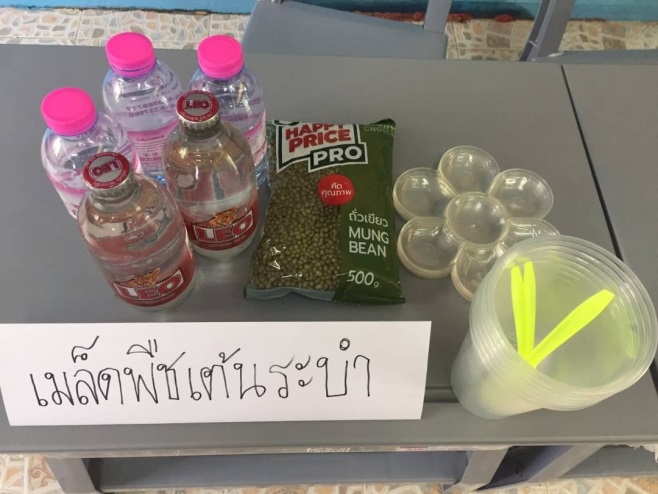 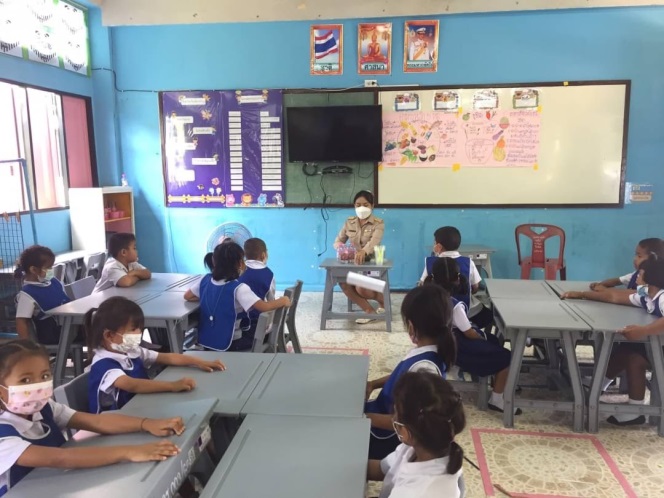 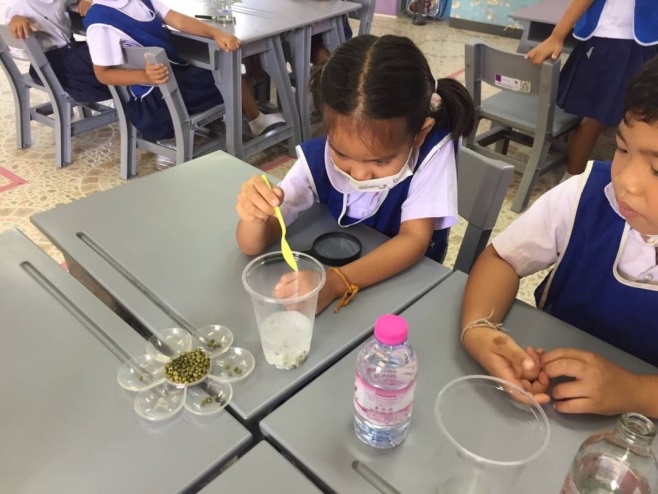 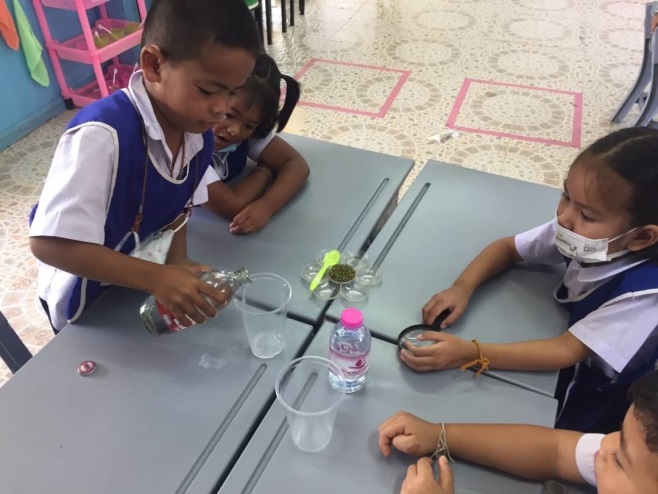 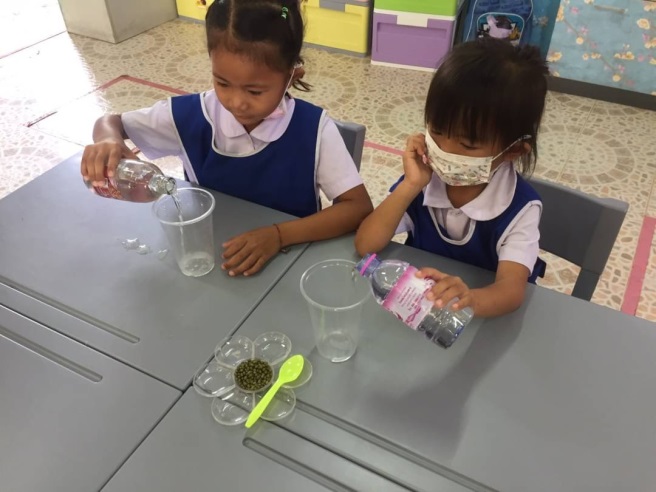 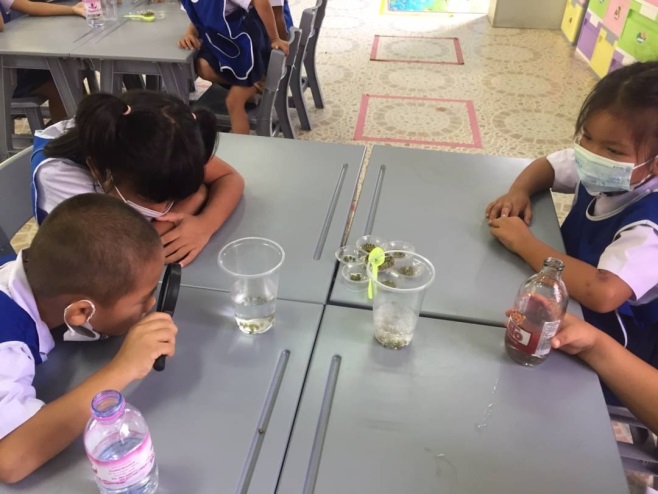 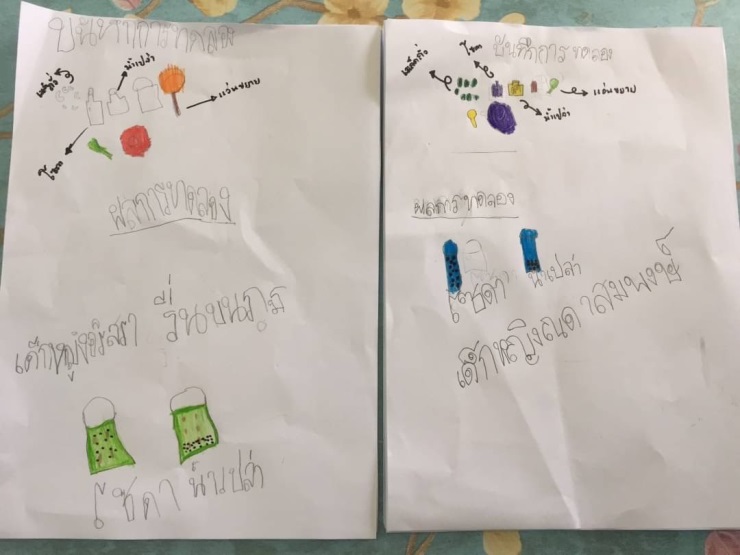 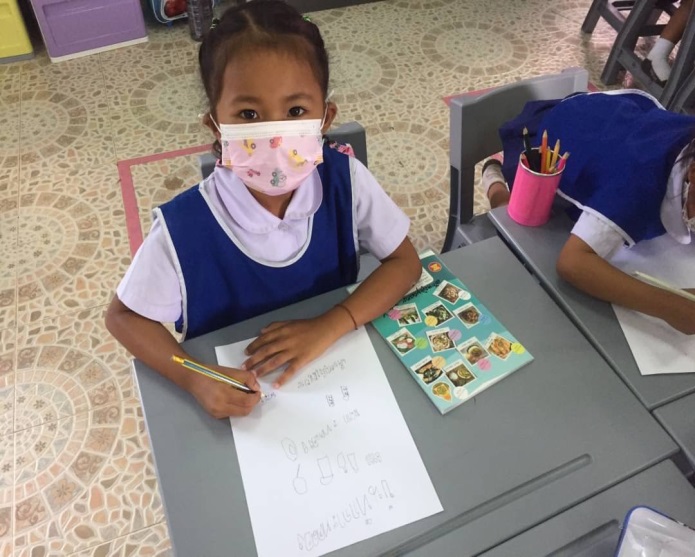 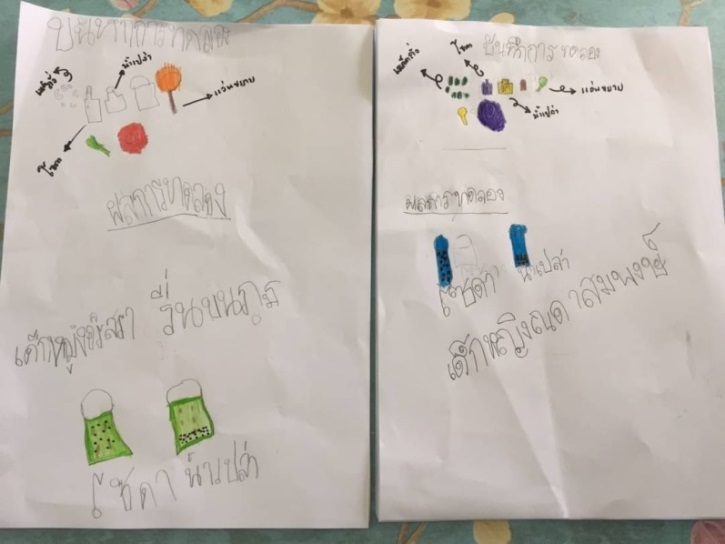 ผลที่เกิดกับเด็ก  (ตามวัตถุประสงค์ของกิจกรรม พัฒนาความสามารถพื้นฐาน 4 ด้าน และพัฒนาการ 4 ด้าน)ผลที่เกิดขึ้นตามจุดประสงค์นักเรียนสังเกตเห็นและเปรียบเทียบได้ว่าถั่วที่เต้นในน้ำเปล่าจะนิ่งส่วนในน้ำโซดาถั่วจะเต้นขึ้นลงตามฟองอากาศ นักเรียนสามารถบอกได้ว่าถั่วเคลื่อนที่ได้โดยที่ฟองอากาศของน้ำโซดาเกาะที่เมล็ดถั่วแล้วเคลื่อนที่ขึ้นสู่ผิวน้ำไปมา จนกว่าฟองอากาศจะหมดถั่วถึงจะหยุดเต้นพัฒนาการความสามารถพื้นฐาน และพัฒนาการของเด็กปฐมวัย2.1 ด้านการเรียนรู้/ ด้านภาษา / สติปัญญาเด็กมีทักษะในการแสวงหาความรู้ มีจินตนาการและคิดสร้างสรรค์2.2 ด้านสังคมเด็กรู้จักการช่วยเหลือแบ่งหน้าที่กันทำ เช่น การนำวัสดุมาจากที่บ้านแบ่งกันเอามา  การช่วยหยิบจับอุปกรณ์ การเก็บ ล้างอุปกรณ์ให้เรียบร้อย2.3 ด้านอารมณ์ – จิตใจเด็กสนุกสนาน ร่าเริงแจ่มใส กล้าพูด กล้าแสดงออกตามสถานการณ์2.4 ด้านการเคลื่อนไหว เด็กได้ใช้กล้ามเนื้อมัดเล็กในการขีดเขียน  หยิบจับอุปกณ์  การเทน้ำ และเทถั่วลงขวด และการใช้กล้ามเนื้อมัดใหญ่จับขวดเขย่า  การประสานสัมพันธ์ระหว่างมือกับตาในจับขวดไว้และสังเกตน้ำที่ไหลออกมากิจกรรมที่ 2   เรื่อง สมบัติของก๊าซคาร์บอนไดออกไซด์( การเผาไหม้ )จุดประสงค์เพื่อให้นักเรียนได้ฝึกการสังเกตและเปรียบเทียบนักเรียนสามารถบอกได้ว่าการเผาไหม้ประกอบด้วยอะไรบ้างจึงทำให้จุดไฟได้นักเรียนสามารถบอกได้ว่าขนาดของแก้วมีความสัมพันธ์กับระยะเวลาในการเผาไหม้ของเทียนหรือไม่ขั้นตอนการจัดกิจกรรม1.   ครูและเด็กเตรียมวัสดุอุปกรณ์2.   แบ่งเด็กออกเป็น 4 กลุ่มๆละ 4-5  คน3.   ครูอธิบายให้เด็กๆรู้ว่า อากาศมีตัวตนและต้องการทีอยู่ ซึ่งในแก้วเปล่าก็มีอากาศอยู่เหมือนกัน4.   เลือกแก้วที่มีขนาดต่างกันมา 2 ใบ ให้เด็กๆลองทายดูว่าแก้วไหนใสอากาศเข้าไปได้น้อยกว่ากัน5.   ตรวจสอบความจุของแก้วแต่ละใบ เช่น เทน้ำใส่แก้วทั้งสองใบให้เต็ม แล้วให้เด็กเปรียบเทียบและสังเกตแก้วน้ำแต่ละใบด้วยตาเปล่า 6.   ตั้งเทียนไว้บนจานทั้งสองใบ จุดเทียน7.   เมื่อจุดเทียนเรียบร้อยแล้วให้นำแก้วมาครอบเทียนพร้อมกัน8.   สังเกตเทียนเปลวไฟจะค่อยๆหรี่ลงจนดับ จดบันทึกว่าแก้วใบไหนดับก่อน9.   เด็กสังเกตว่าขนาดของแก้วมีความสัมพันธ์กับระยะเวลาในการเผาไหม้ของเทียนอย่างไร10. ทำการทดลองอีกครั้งโดยเตรียมเทียนถ้วยไว้สองอัน วางให้ห่างกันพอควรแล้วจุดไฟ จากนั้นนำแก้วมาครอบเทียนอันแรกรอจนไฟดับแล้วนำแก้วใบเดิมไปครอบเทียนอันที่สอง เทียนอันที่สองดับเร็วกว่าหรือไม่11.  ถ้านักเรียนอยากทดลองซ้ำให้เด็กทดลองได้ตามความพอใจ12.  นักเรียนนำเสนอผลงาน13.  สรุปกิจกรรมการทดลองอีกครั้งหนึ่งโดยครูและนักเรียนร่วมกัน 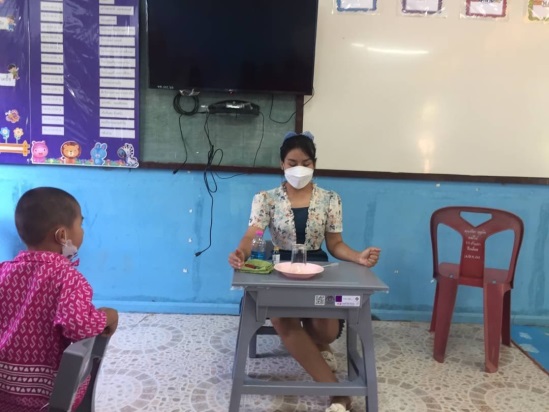 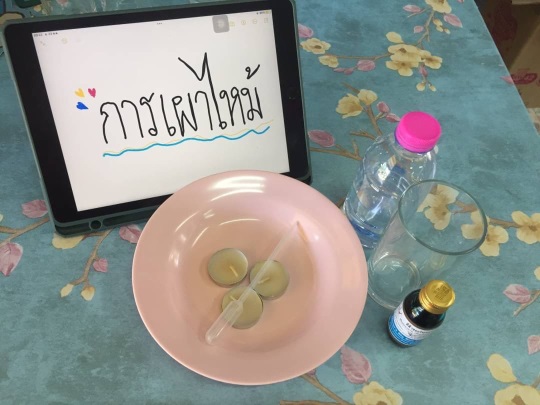 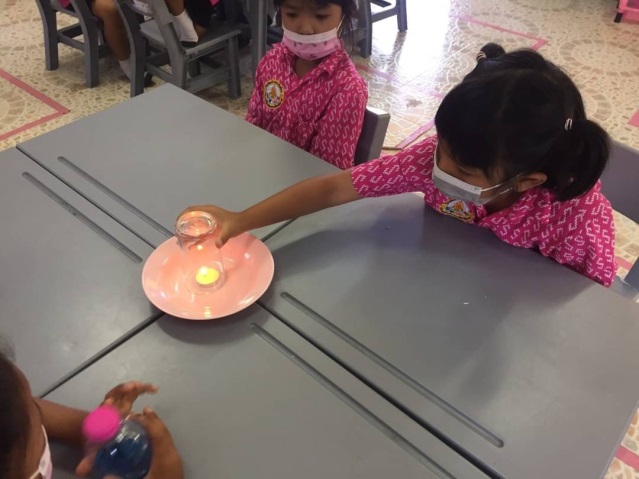 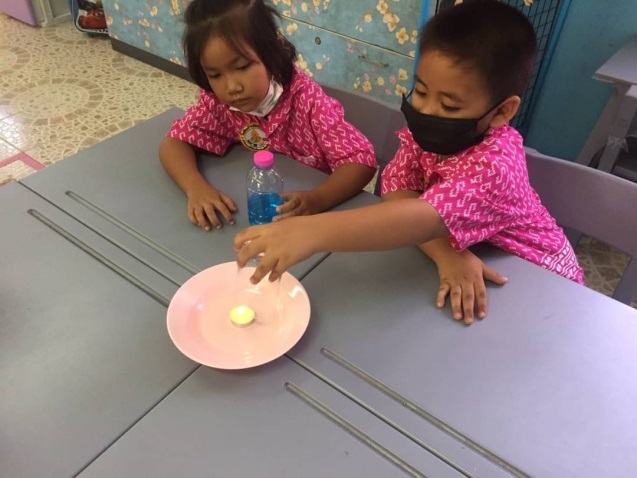 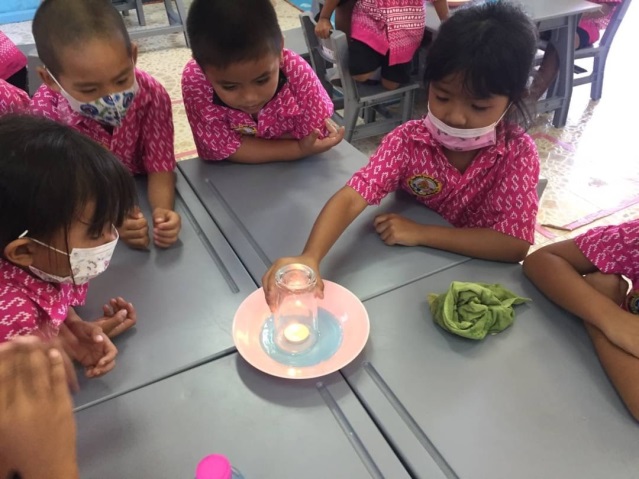 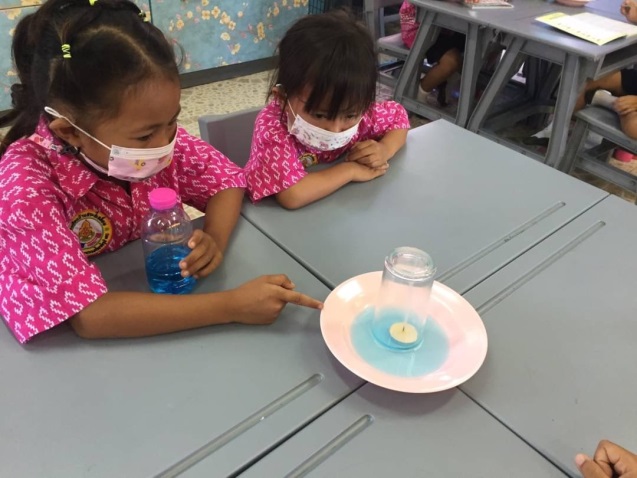 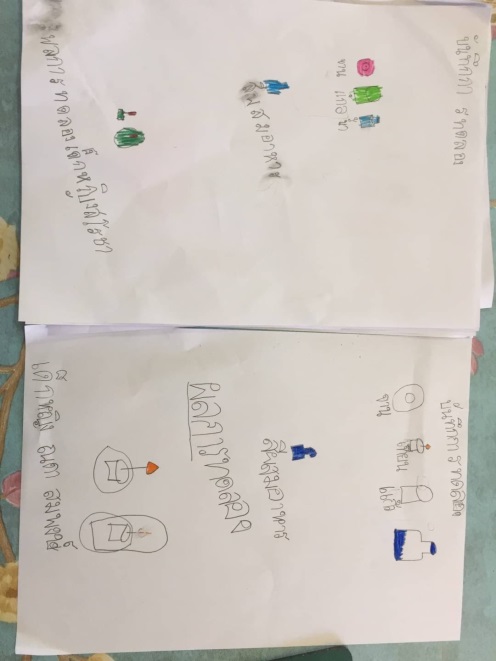 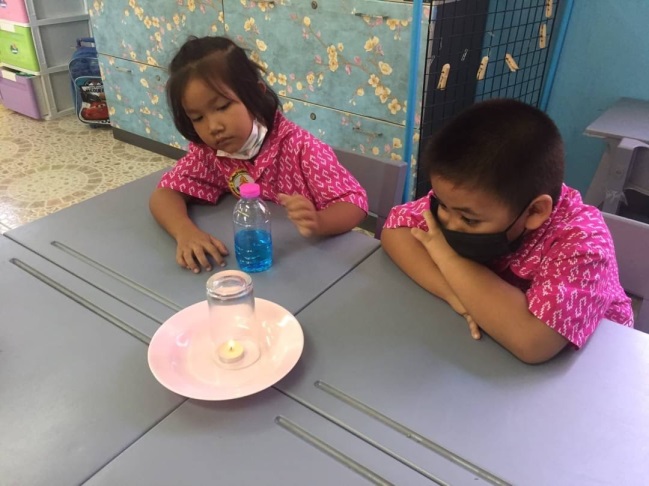 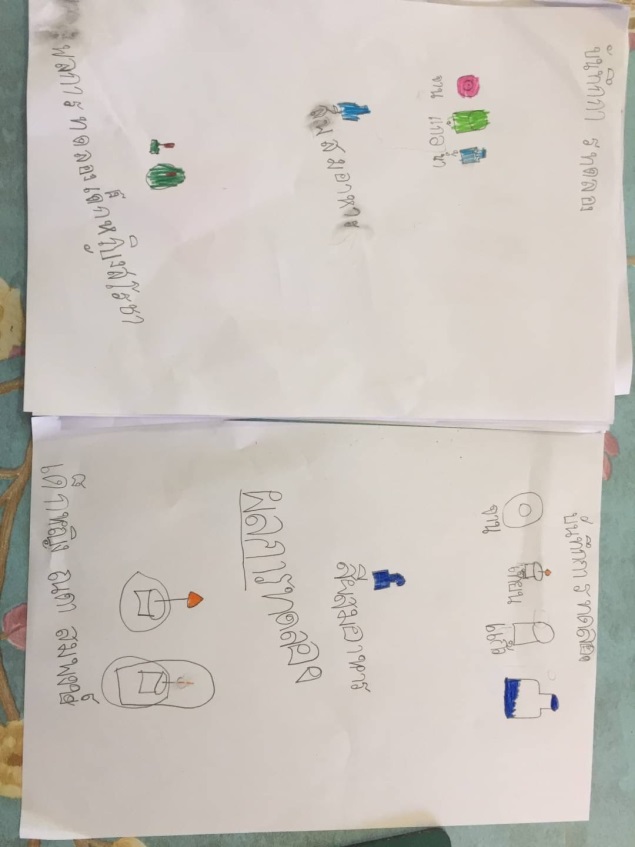 ผลที่เกิดกับเด็ก  (ตามวัตถุประสงค์ของกิจกรรม พัฒนาความสามารถพื้นฐาน 4 ด้าน และพัฒนาการ 4 ด้าน)ผลที่เกิดขึ้นตามจุดประสงค์นักเรียนรู้ว่าการที่เราจะจุดไฟได้ต้องประกอบด้วยเชื้อเพลิง และก๊าซออกซิเจน จากการปฏิบัติจริงนักเรียนสามารถบอกได้ว่าขนาดของแก้วมีความสัมพันธ์กับการเผาไหม้ แก้วใบเล็กจะทำให้เทียนดับเร็วกว่าใบใหญ่พัฒนาการความสามารถพื้นฐาน และพัฒนาการของเด็กปฐมวัยด้านการเรียนรู้/ ด้านภาษา / สติปัญญาเด็กมีทักษะในการแสวงหาความรู้ มีจินตนาการและความคิดสร้างสรรค์ด้านสังคมเด็กรู้จักการช่วยเหลือแบ่งหน้าที่กันทำ เช่นการช่วยหยิบจับอุปกรณ์ การเก็บ ล้างอุปกรณ์ให้เรียบร้อยด้านอารมณ์ – จิตใจเด็กสนุกสนาน ร่าเริงแจ่มใส กล้าพูด กล้าแสดงออกตามสถานการณ์ด้านการเคลื่อนไหว เด็กได้ใช้กล้ามเนื้อมัดเล็กในการขีดเขียน  หยิบจับอุปกณ์ และใช้กล้ามเนื้อมัดใหญ่ได้คล่องในการจับแก้วครอบเทียน การประสานสัมพันธ์ระหว่างมือกับตาในการเทน้ำใส่แก้วกิจกรรมที่  3    เรื่อง  น้ำ( สนุกกับฟองสบู่ )จุดประสงค์เพื่อให้นักเรียนได้ฝึกการสังเกตและเปรียบเทียบนักเรียนสามารถบอกได้ว่าฟองสบู่ที่เป่ามีลักษณะและรูปร่างคล้ายกับสิ่งใดบ้างนักเรียนสามารถบอกได้ว่าฟองสบู่เกิดขึ้นได้อย่างไรขั้นตอนการจัดกิจกรรม1.   ครูและเด็กเตรียมวัสดุอุปกรณ์2.   แบ่งเด็กออกเป็น 4 กลุ่มๆละ 4-5  คน3.   ครูและเด็กช่วยกันผสมน้ำสบู่ (น้ำยาล้างจาน 1 ส่วน และน้ำ 4 ส่วน)4.   ครูอธิบายให้เด็กๆเข้าใจถึงข้อแตกต่างระหว่างการดูดกับการเป่า และให้นักเรียนทดลองเป่าลูกปิงปอง5.   ให้เด็กๆลองนำหลอดมาเป่าน้ำในชามก่อนเพื่อฝึกโดยครูแนะนำว่าการเป่าต้องเป่าสั้นๆแต่แรง ช้าสลับกันไป6.   หลังจากที่ลองเป่าแล้วถามเด็กๆว่าทำอย่างไรจึงจะเป่าได้ฟองสบู่ที่มีขนาดใหญ่ 7.   สังเกตเด็กๆว่าสามารถเป่าให้เกิดฟองได้หรือไม่8.   ถามเด็กๆว่าฟองที่เกิดขึ้นมีรูปร่างเหมือนกับสิ่งใดที่เราเคยเห็น9.   ถามเด็กๆว่าเห็นฟองสบู่สีอะไร10. สังเกตการณ์เปลี่ยนแปลงขณะทำการทดลอง11. นักเรียนนำเสนอผลงาน12. สรุปผลและนำเสนอผลการทดลองร่วมกัน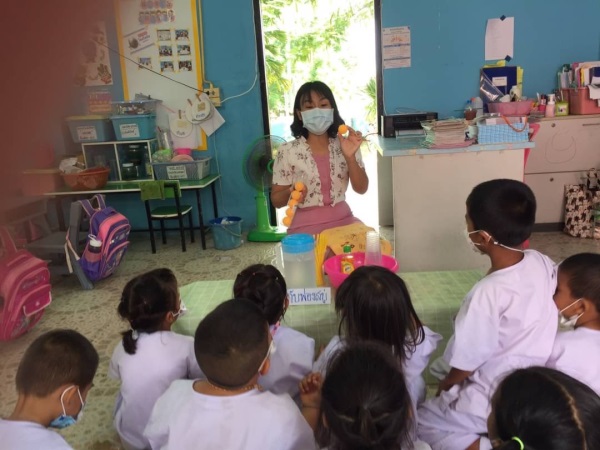 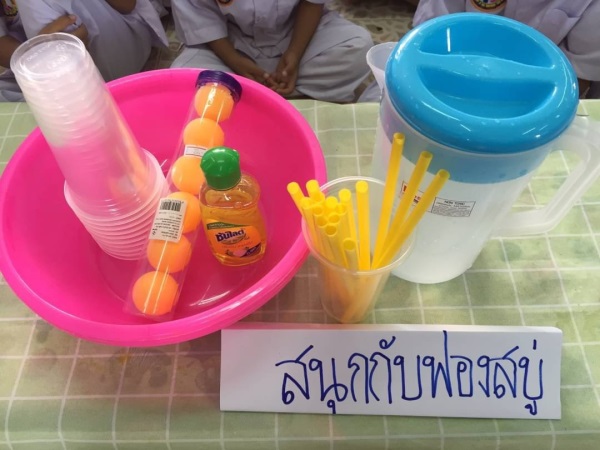 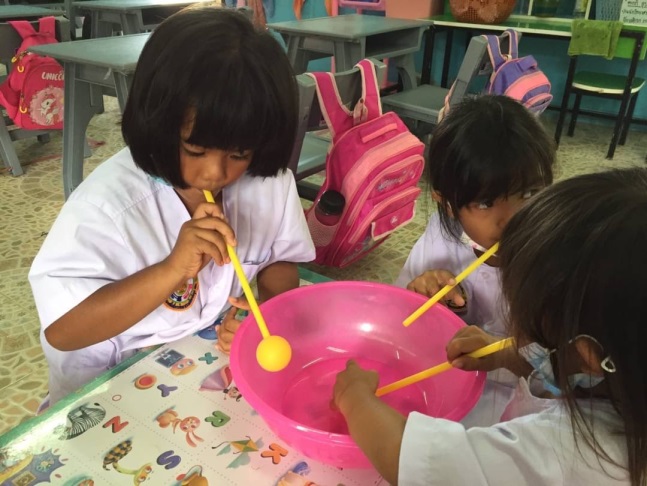 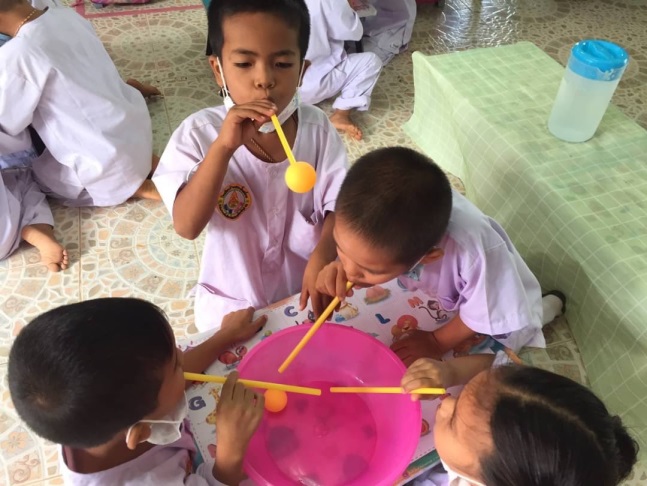 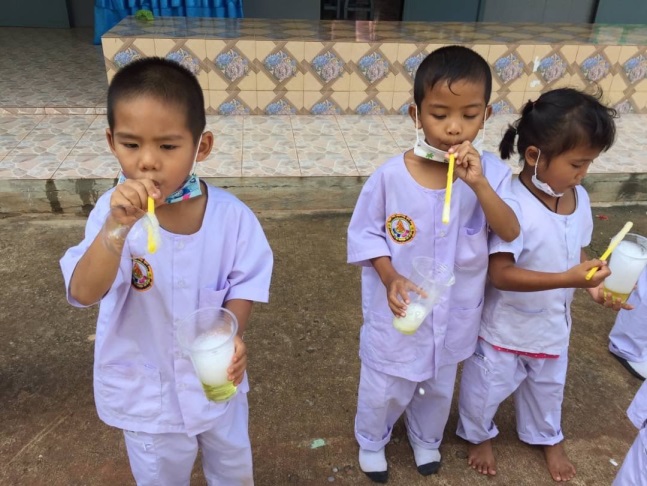 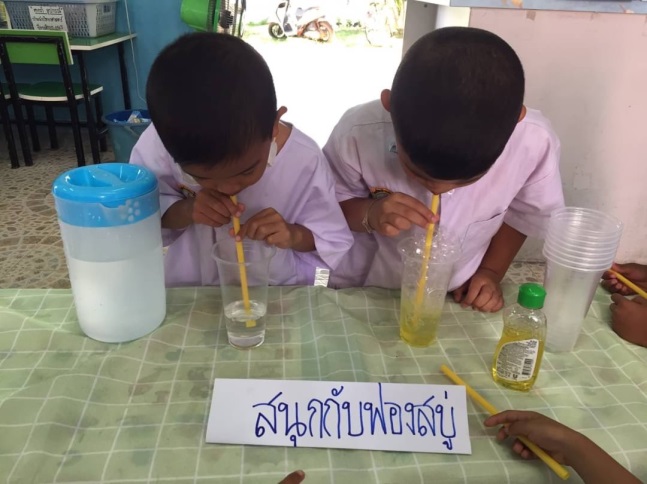 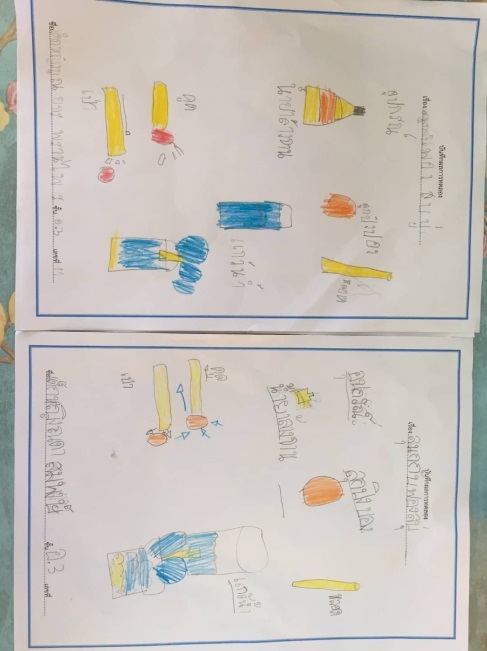 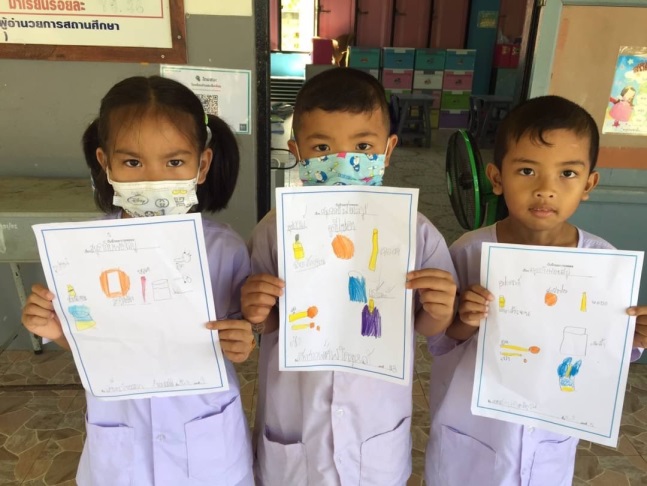 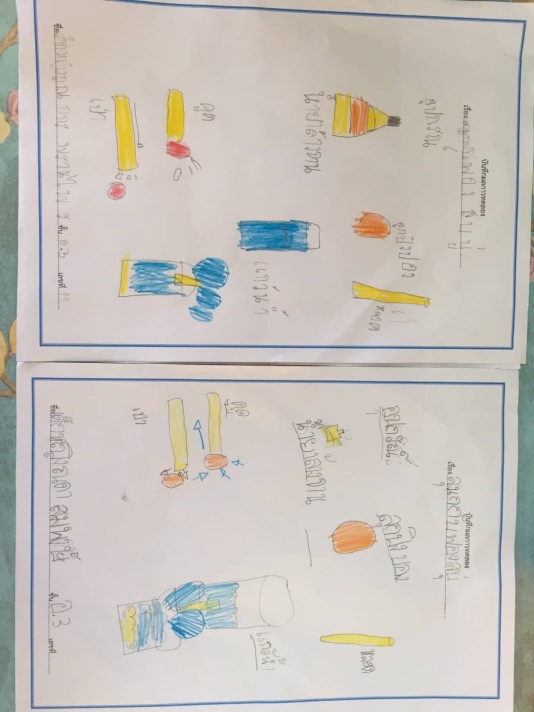 ผลที่เกิดกับเด็ก  (ตามวัตถุประสงค์ของกิจกรรม พัฒนาความสามารถพื้นฐาน 4 ด้าน และพัฒนาการ 4 ด้าน)ผลที่เกิดขึ้นตามจุดประสงค์นักเรียนได้ฝึกปฏิบัติการทดลองการเป่าฟองสบู่ จากการปฏิบัติจริงนักเรียนสามารถบอกได้ว่าฟองสบู่เกิดจากการเป่าลมผ่านหลอดดูดลงไปในน้ำสบู่ทำให้น้ำเกิดการแตกตัวและลอยขึ้นสู่เหนือน้ำและมีลักษณะเป็นครึ่งวงกลม มีฟองเล็กฟองใหญ่ซ้อนกันอยู่พัฒนาการความสามารถพื้นฐาน และพัฒนาการของเด็กปฐมวัยด้านการเรียนรู้/ ด้านภาษา / สติปัญญาเด็กมีทักษะในการแสวงหาความรู้ มีจินตนาการและความคิดสร้างสรรค์ด้านสังคมเด็กรู้จักการรอคอย การช่วยเหลือแบ่งหน้าที่กันทำ เช่น  การช่วยหยิบจับอุปกรณ์ การเก็บ ล้างอุปกรณ์ให้เรียบร้อยด้านอารมณ์ – จิตใจเด็กสนุกสนาน ร่าเริงแจ่มใส กล้าพูด กล้าแสดงออกตามสถานการณ์ด้านการเคลื่อนไหว เด็กได้ใช้กล้ามเนื้อมัดเล็กในการขีดเขียน  หยิบจับอุปกณ์ และการกำหนดลมในการเป่าฟองสบู่ว่าค่อยหรือแรงกิจกรรมที่  4   เรื่อง  น้ำ( หมุดลอยน้ำ )จุดประสงค์เพื่อให้นักเรียนได้ฝึกการสังเกตและเปรียบเทียบนักเรียนสามารถอธิบายวิธีการทำให้หมุดลอยน้ำได้นักเรียนมีความรู้เรื่องแรงตึงผิวขั้นตอนการจัดกิจกรรม1.   ครูและเด็กเตรียมวัสดุอุปกรณ์2.   แบ่งเด็กออกเป็น 4 กลุ่มๆละ 4-5  คน3.   ครูสนทนากับเด็กๆว่าแมลงบางชนิดสามารถลอยน้ำได้4.   ให้เด็กเติมน้ำในกะละมัง ประมาณครึ่งหนึ่ง และให้เด็กเตรียมหมุดและลวดเสียบกระดาษถ้าไม่มี      ใช้อย่างใดอย่างหนึ่งแทนก็ได้5.   ก่อนทำการทดลองครูได้ลองทำก่อนโดยทำหลายครั้งมากกว่าจะได้แต่ละตัว6.   ก่อนให้เด็กทดลองครูให้เด็กเช็ดมือให้แห้งทุกครั้ง7.   เด็กเริ่มทำการทดลองบางคนจะทำไม่ได้เลย บางคนก็ทำได้ไม่นาน8.   ให้เด็กทดลองบ่อยๆ และให้เด็กอธิบายวิธีการวางหมุดลอยน้ำได้9.   สังเกตการณ์เปลี่ยนแปลงขณะทำการทดลอง10. นักเรียนนำเสนอผลงาน11. สรุปผลและนำเสนอผลการทดลองร่วมกัน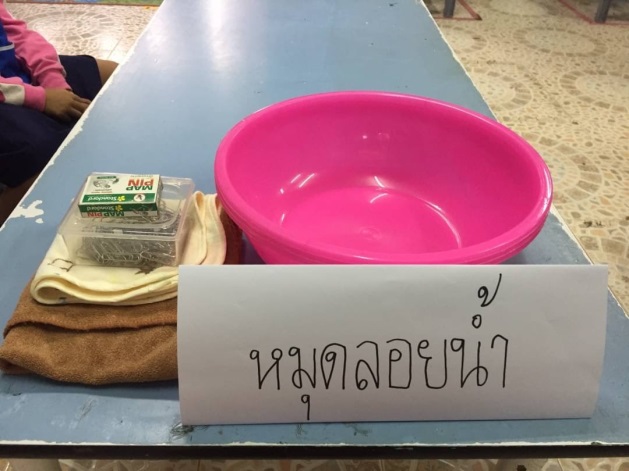 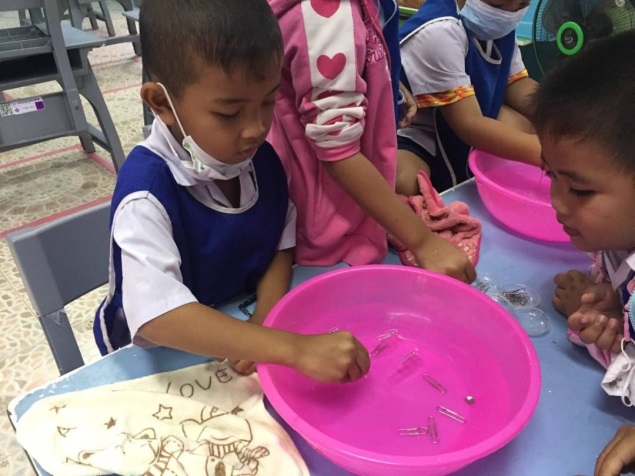 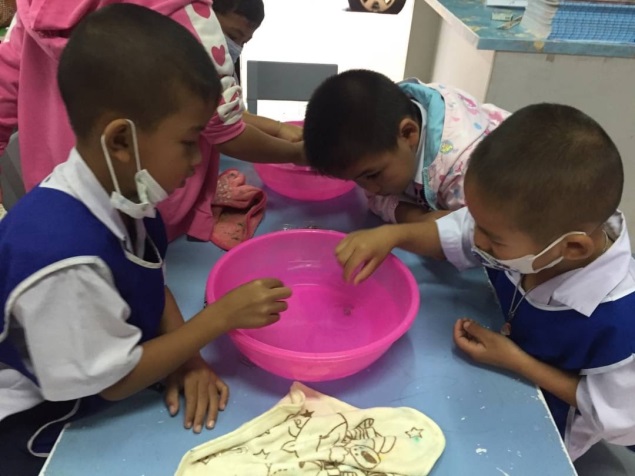 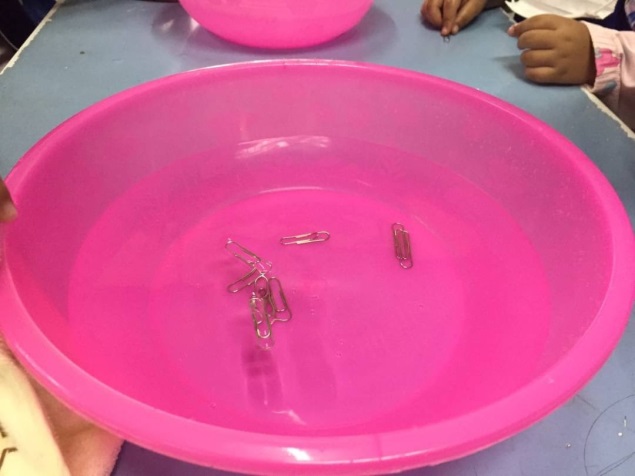 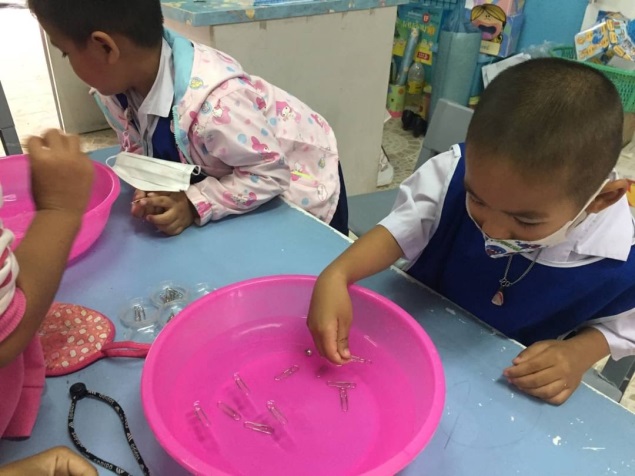 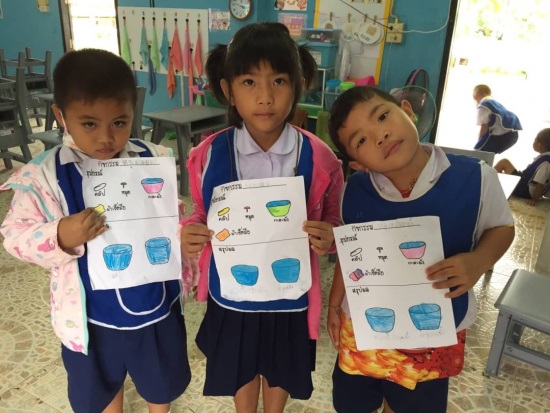 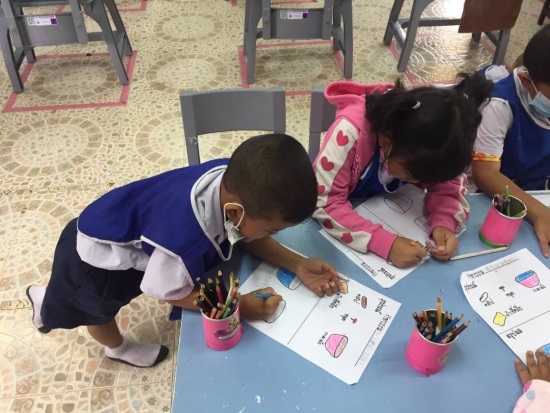 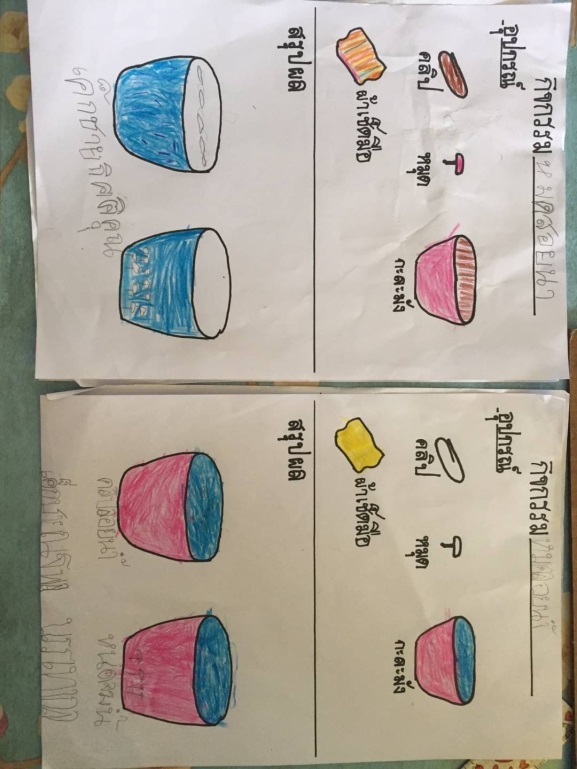 ผลที่เกิดกับเด็ก  (ตามวัตถุประสงค์ของกิจกรรม พัฒนาความสามารถพื้นฐาน 4 ด้าน และพัฒนาการ 4 ด้าน)ผลที่เกิดขึ้นตามจุดประสงค์นักเรียนได้ฝึกปฏิบัติการทดลองลอยหมุดหรือลวดเสียบกระดาษ ได้บ้างไม่ได้บ้าง จากการปฏิบัติจริงนักเรียนมีความรู้เรื่องแรงตึงผิว น้ำมีแรงยึดเหนี่ยวที่ผิวน้ำ แรงตึงผิวทำให้วัตถุที่น้ำหนักมากสามารถลอยน้ำได้ เช่นหมุดลอยน้ำได้เนื่องจากโมเลกุลของน้ำยึดเหนี่ยวกันแน่นบนผิวน้ำด้วยพันธะไฮโดรเจนทำให้เกิดแรงตึงผิวน้ำสามารถรับน้ำหนักวัตถุที่หนักกว่าน้ำไม่ให้จมได้นักเรียน พัฒนาการความสามารถพื้นฐาน และพัฒนาการของเด็กปฐมวัยด้านการเรียนรู้/ ด้านภาษา / สติปัญญาเด็กมีทักษะในการแสวงหาความรู้ มีจินตนาการความคิดสร้างสรรค์ด้านสังคมเด็กรู้จักการรอคอย การช่วยเหลือแบ่งหน้าที่กันทำ เช่น  การช่วยหยิบจับอุปกรณ์ การเก็บ ล้างอุปกรณ์ให้เรียบร้อยด้านอารมณ์ – จิตใจเด็กสนุกสนาน ร่าเริงแจ่มใส กล้าพูด กล้าแสดงออกตามสถานการณ์ด้านการเคลื่อนไหว เด็กได้ใช้กล้ามเนื้อมัดเล็กในการขีดเขียน  หยิบจับอุปกณ์ และใช้กล้ามเนื้อในการจับหมุดลอยน้ำ การประสานสัมพันธ์ระหว่างมือกับตาในการลอยหมุดหรือลวดเสียบกระดาษกิจกรรมที่  5  เรื่อง   น้ำ   ( เนินน้ำ )จุดประสงค์เพื่อให้นักเรียนได้ฝึกการสังเกตและเปรียบเทียบเพื่อให้นักเรียนได้ฝึกทักษะการพูดจากการแสดงความคิดเห็น และฝึกการใช้หลอดหยดเพื่อให้นักเรียนรู้จักความหมายของคำว่า เนินน้ำ  ขั้นตอนการจัดกิจกรรมครูและเด็กเตรียมวัสดุอุปกรณ์หลังจากนั้นให้เด็กจับกลุ่มกัน กลุ่มละ  4-5  คน แล้วแจกแก้ว กะละมังใบเล็ก สำหรับทดลองการใช้หลอดหยดดูดน้ำหลังจากสังเกตการใช้หลอดหยดของเด็กแล้ว ถามเด็กๆว่า มีสารใดออกมาจากหลอดหยดบ้าง ให้เด็กๆแสดงความคิดเห็น (ในหลอดหยดนั้นไม่ได้ว่างเปล่า แต่มีอากาศอยู่ทำให้น้ำไม่สามารถเข้าไปได้ ต้องบีบให้อากาศออกมาจากหลอดหยดก่อน น้ำจึงจะดูดเข้าไปแทนที่ โดยสังเกตจากเห็นฟองอากาศเกิดขึ้นในน้ำ แสดงว่ามีอากาศออกมา )ทดลองต่อโดยนำแก้วขนาดเล็กเทน้ำใส่เกือบเต็ม เหลือไว้ประมาณ 1 เซนติเมตรให้เด็กผลัดกันใช้หลอดหยดดูดน้ำจากถาด มาหยดใส่ในแก้วทีละหยดจนกว่าน้ำจะเต็มร่วมกันอภิปรายเรื่องน้ำจะล้นออกมาจากแก้วหรือไม่ ถ้าจะล้นออกมาจากแก้ว เมื่อไรจึงจะล้นออกมา และเกิดเนินน้ำขึ้นหรือไม่ให้เด็กสังเกตเมื่อระดับน้ำอยู่ใกล้ขอบแก้ว ซึ่งให้เด็กมองทางข้างๆจะเห็นชัดเจนถามเด็กๆว่าจะเกิดอะไรขึ้นเมื่อหยดน้ำลงในแก้วเรื่อยๆ เมื่อระดับน้ำสูงถึงขอบแก้วแล้วเมื่อเด็กๆตอบคำถามแล้วให้หยดน้ำลงแก้วต่อจนน้ำล้นออกมาให้เด็กๆทดลองหยดน้ำลงในภาชนะอื่นๆ เช่นฝาขวด เงินเหรียญบาทและส่งดูด้วยแว่นขยายสังเกตการณ์เปลี่ยนแปลงขณะทำการทดลองนักเรียนนำเสนอผลงาน          13.  สรุปผลและนำเสนอผลการทดลองร่วมกัน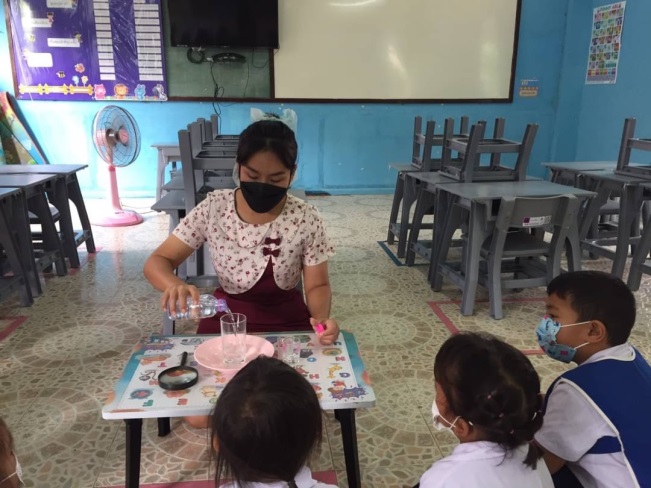 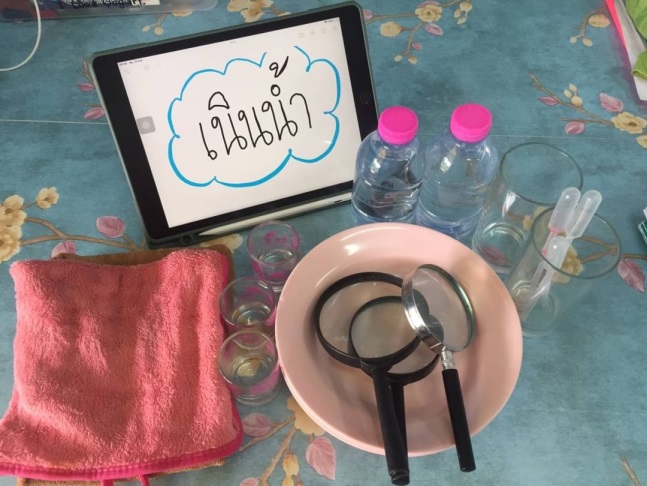 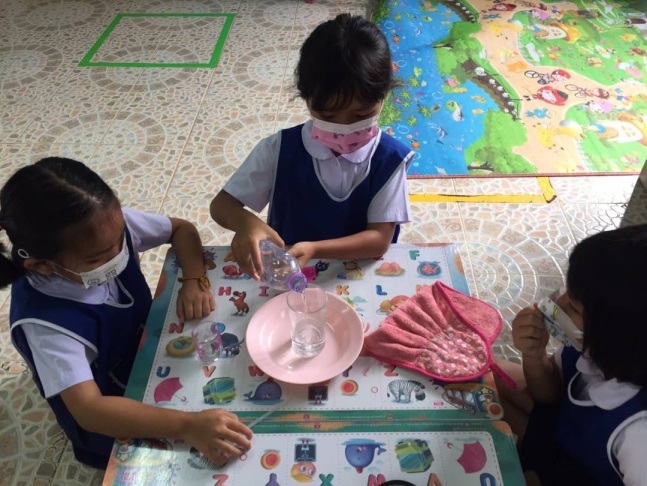 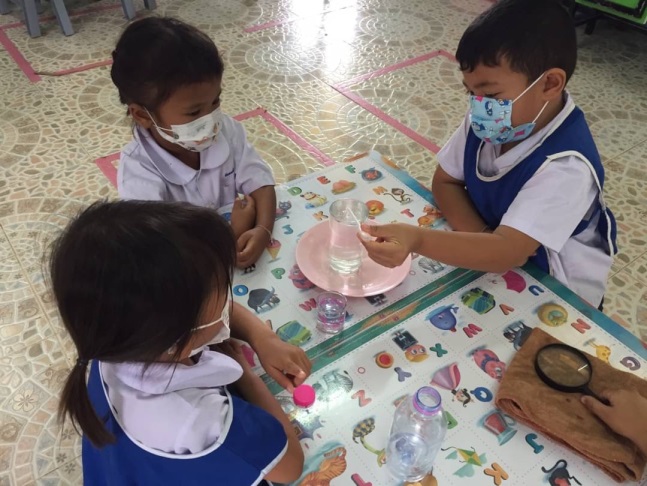 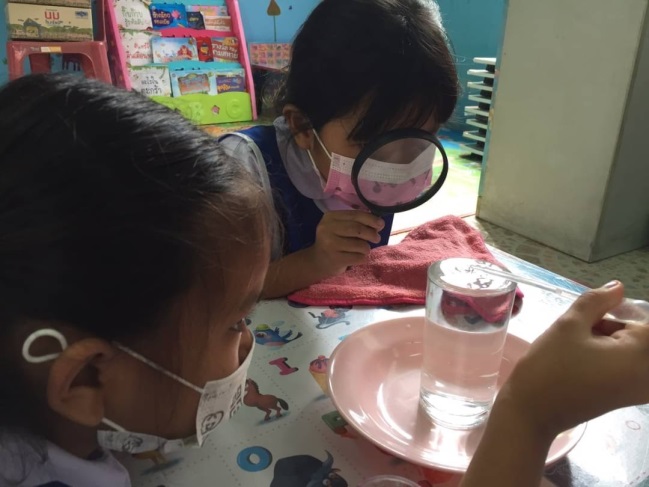 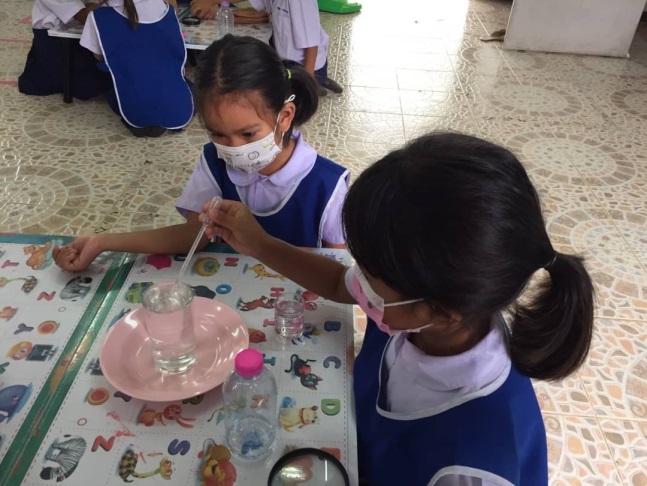 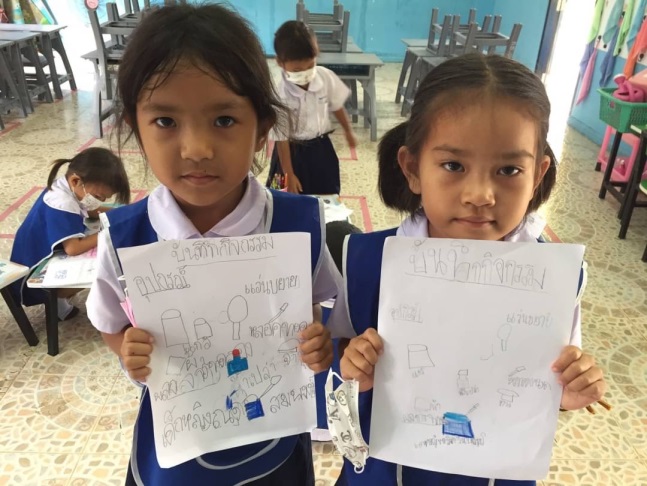 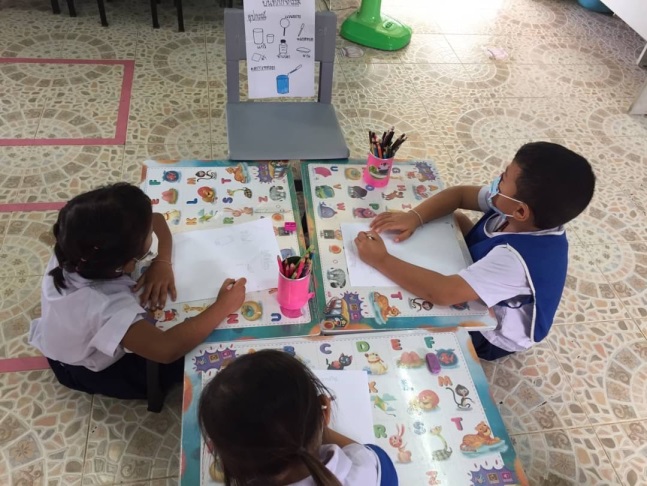 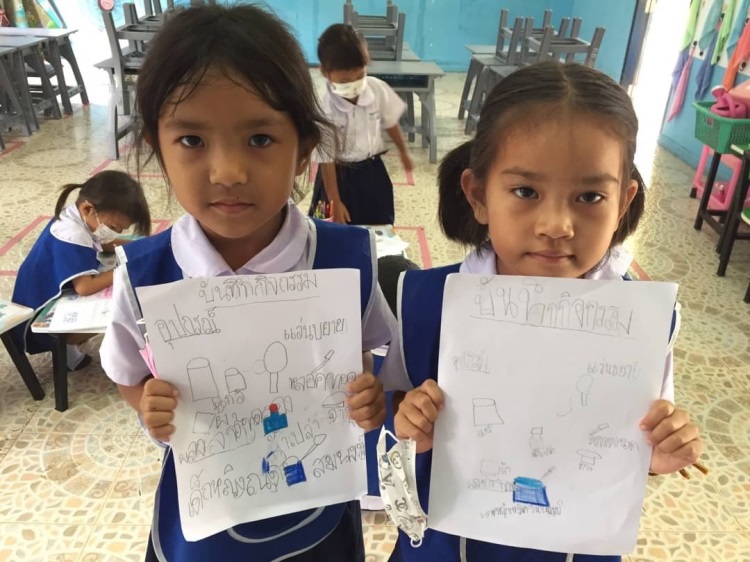 ผลที่เกิดกับเด็ก  (ตามวัตถุประสงค์ของกิจกรรม พัฒนาความสามารถพื้นฐาน 4 ด้าน และพัฒนาการ 4 ด้าน)ผลที่เกิดขึ้นตามจุดประสงค์นักเรียนได้ฝึกปฏิบัติการทดลองว่าเนินน้ำเกิดจากการหยดน้ำให้สูงถึงขอบปากแก้วและให้เกิดรอยนูนของน้ำขึ้นตรงกลางแก้วมากที่สุด  จากการปฏิบัติจริงนักเรียนได้ความรู้เรื่องเนินน้ำและได้ฝึกทักษะการพูด และการแสดงความคิดเห็นจากการทดลองและปฏิบัติจริงนักเรียน พัฒนาการความสามารถพื้นฐาน และพัฒนาการของเด็กปฐมวัยด้านการเรียนรู้/ ด้านภาษา / สติปัญญาเด็กมีทักษะในการแสวงหาความรู้ มีจินตนาการและความคิดสร้างสรรค์ด้านสังคมเด็กรู้จักการรอคอย การช่วยเหลือแบ่งหน้าที่กันทำ เช่น  การช่วยหยิบจับอุปกรณ์ การเก็บสิ่งของ ให้เรียบร้อยด้านอารมณ์ – จิตใจเด็กสนุกสนาน ร่าเริงแจ่มใส กล้าพูด กล้าแสดงออกตามสถานการณ์ด้านการเคลื่อนไหวเด็กได้ใช้กล้ามเนื้อมัดเล็กในการขีดเขียน  หยิบจับอุปกณ์ และใช้กล้ามเนื้อมัดใหญ่ในการบีบหลอดหยด  การประสานสัมพันธ์ระหว่างมือกับตาในการสังเกตและหยิบจับบีบหลอหยดน้ำเวลาทำการทดลองกิจกรรมที่  6   เรื่อง  คณิตศาสตร์  (การวาดรูปแบบสมมาตร) ( พับหรือตัดก็ทับกันสนิท )จุดประสงค์เพื่อให้นักเรียนเกิดทักษะกระบวนการทางวิทยาศาสตร์ได้แก่ ทักษะการสังเกต ทักษะการจัดทำและสื่อความหมาย ทักษะการแสดงความคิดเห็นเพื่อให้นักเรียนมีความรู้เรื่องแกนสมมาตรอย่างง่ายๆได้		ขั้นตอนการจัดกิจกรรมครูและเด็กเตรียมวัสดุอุปกรณ์หลังจากนั้นให้เด็กจับกลุ่มกัน กลุ่มละ  4-5  คน ครูให้นักเรียนสำรวจดูสี และฝึกการผสมสีด้วยตนเองก่อนหลังจากนั้นครูแจกกระดาษให้นักเรียน คนละแผ่น แล้วให้พับครึ่ง คลี่ออก ให้เด็กๆนำสีที่เตรียมไว้หยดลงบนกระดาษเพียงด้านเดียว เมื่อเสร็จแล้วให้พับกระดาษตามรอยเดิม ใช้มือกดตรงสีที่หยด จากนั้นคลี่ออก จะเห็นว่ามีรูปบนกระดาษอีกด้าน ให้สังเกตลักษณะของสีที่เห็นว่าแตกต่างจากเดิมอย่างไร และรูปที่ได้เป็นอย่างไรครูให้นักเรียนลองทำด้วยตนเอง อาจใช้สีหลายๆสี จนได้รูปที่เหมือนกันทั้งสองด้าน แล้วนับจำนวนสีว่าหยดไปทั้งหมดกี่สีหลังจากที่เด็กเรียนรู้เรื่องการพับสีแล้วให้เด็กนำกระดาษมาพับครึ่ง แล้วใช้กรรไกรตัดด้านที่พับเป็นรูปทรงต่างๆ เช่นรูปสามเหลี่ยม  รูปสี่เหลี่ยม รูปครึ่งวงกลม ตัดเสร็จคลี่กระดาษออก สังเกตว่าเกิดอะไรขึ้น รูปที่เกิดจากการตัดกระดาษจะเป็นแบบเดียวแบบที่ตัดไว้ก่อนหน้าหรือไม่จากนั้นให้นักเรียนใช้กระดาษแผ่นใหม่พับอีกหลายๆทบ และตัดกระดาษด้านที่พับเป็นรูปต่างๆอีกครั้งและที่สำคัญต้องให้เด็กลองเดาว่าจะเกิดรูปอะไรถ้าคลี่ออกเด็กๆสังเกตรูปทรงที่เปลี่ยนแปลงไปนักเรียนนำเสนอผลงานและสรุปผลการทดลองร่วมกัน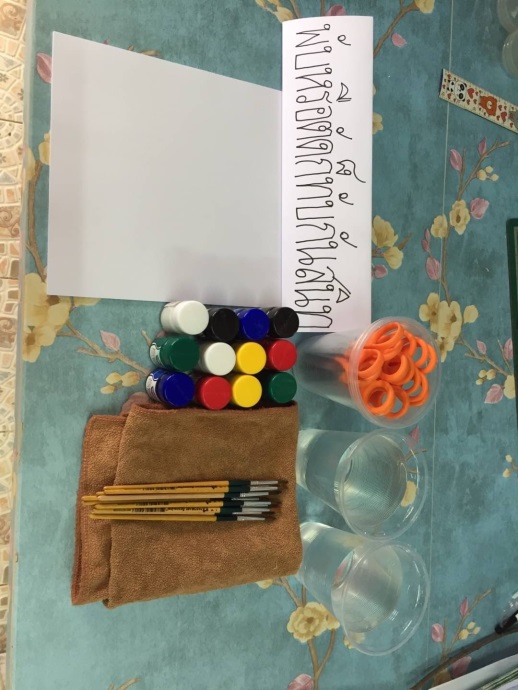 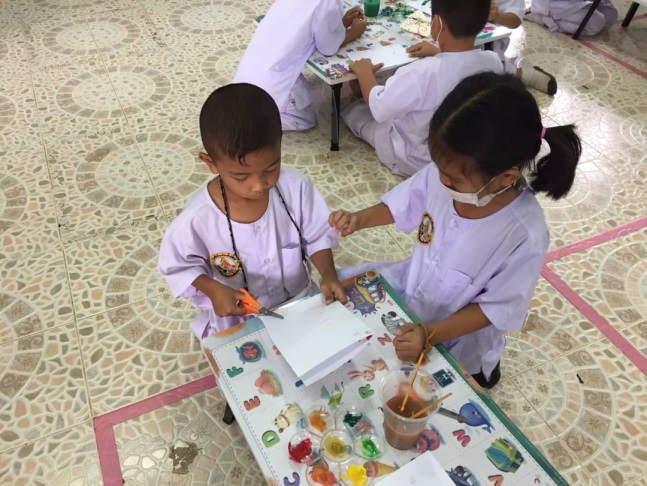 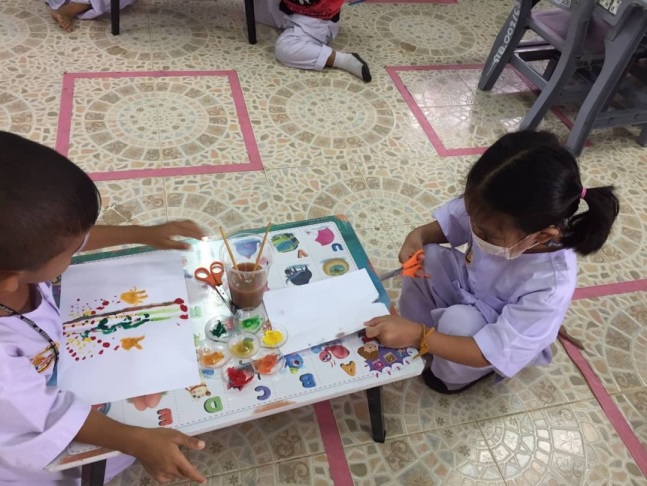 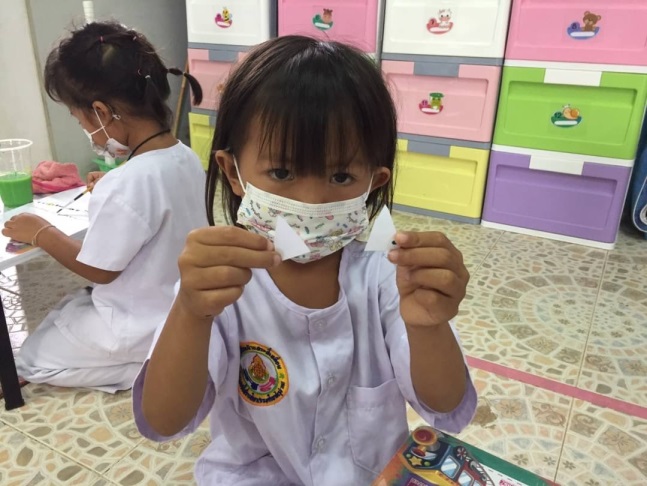 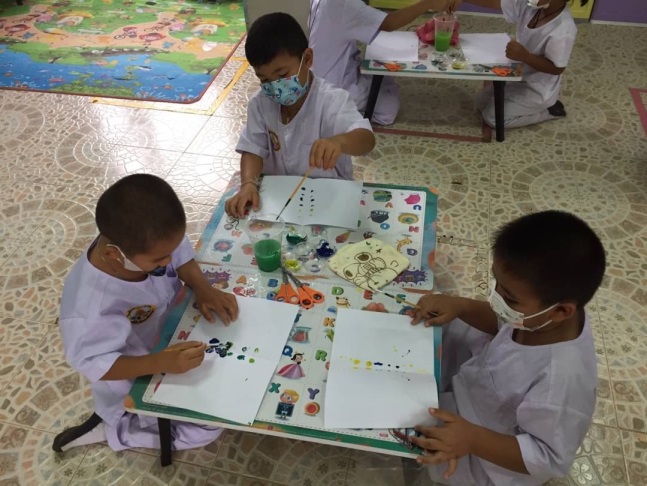 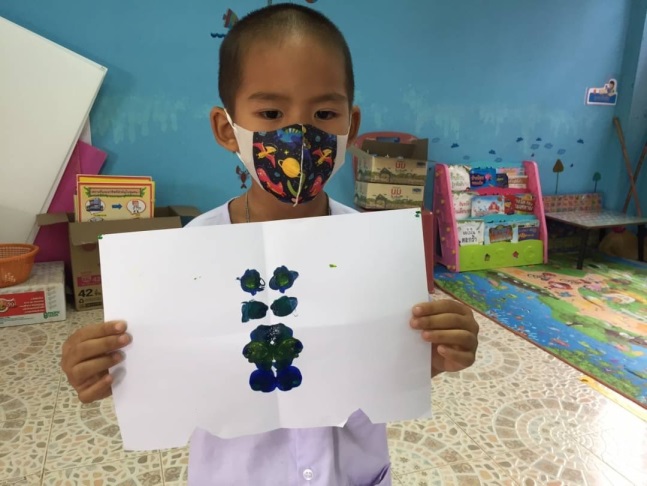 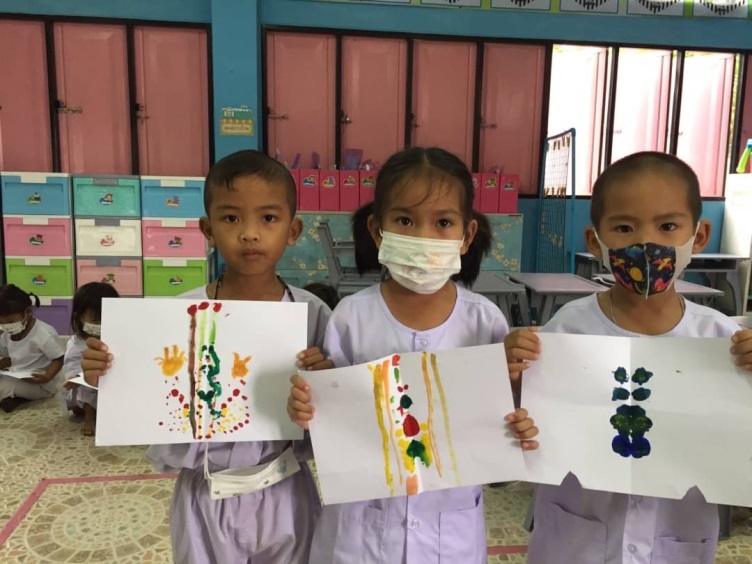 ผลที่เกิดกับเด็ก  (ตามวัตถุประสงค์ของกิจกรรม พัฒนาความสามารถพื้นฐาน 4 ด้าน และพัฒนาการ 4 ด้าน)ผลที่เกิดขึ้นตามจุดประสงค์นักเรียนเกิดทักษะจากการฝึกปฏิบัติการสร้างแกนสมมาตร จากการปฏิบัติจริงนักเรียนสามารถบอกได้ว่าการแบ่งกระดาษออกเป็นสองส่วนเท่าๆกันหรือรูปรูปหนึ่งจะเป็นสมมาตรก็ต่อเมื่อพับครึ่งแล้วรูปทับกันสนิทพอดีพัฒนาการความสามารถพื้นฐาน และพัฒนาการของเด็กปฐมวัยด้านการเรียนรู้/ ด้านภาษา / สติปัญญาเด็กมีทักษะในการตั้งคำถาม การสนทนาและโต้ตอบเล่าเรื่องให้ผู้อื่นเข้าใจ  การแสวงหาความรู้ มีจินตนาการและความคิดสร้างสรรค์ ด้านสังคมเด็กรู้จักการช่วยเหลือแบ่งหน้าที่กันทำ การเสียสละ เช่น  การช่วยหยิบจับอุปกรณ์ การเก็บอุปกรณ์ให้เรียบร้อย และทำงานร่วมกันเป็นกลุ่มได้ด้านอารมณ์ – จิตใจเด็กสนุกสนาน ร่าเริงแจ่มใส กล้าพูด กล้าแสดงออกตามสถานการณ์  ชื่นชมความสามารถและผลงานของตนเองและผลงานของเพื่อนด้านการเคลื่อนไหว เด็กได้ใช้กล้ามเนื้อมัดเล็กในการขีดเขียน  หยิบจับอุปกณ์ และใช้กล้ามเนื้อมัดใหญ่ได้ในการจับกรรไกรตัดกระดาษ  การประสานสัมพันธ์ระหว่างมือกับตาในการใช้อุปกรณ์กิจกรรมที่  7   เรื่อง  น้ำ ( ไหลแรงหรือค่อย )จุดประสงค์1. เพื่อให้เด็กรู้ว่าน้ำมีแรงดัน2. เพื่อให้เด็กรู้ว่าการไหลของน้ำจะเกิดขึ้นได้ต้องมีอากาศเข้าไปแทนที่ขั้นตอนการจัดกิจกรรมครูและเด็กเตรียมวัสดุอุปกรณ์2.   หลังจากนั้นให้เด็กจับกลุ่มกัน กลุ่มละ  4-5  คน3.   ครูและเด็กสนทนาเกี่ยวกับถังเก็บน้ำประปาตามหมู่บ้านว่าทำไมถังเก็บน้ำต้องตั้งอยู่ที่สูงเสมอ         และเด็กๆรู้ไหมคะว่าน้ำประปาไหลเข้ามาในบ้านเราได้อย่างไร 4.   เด็กเตรียมขวดพลาสติกกลุ่มละ 1 ขวด 5.   ใช้ตะปูเล็กเจาะรูที่ขวดพลาสติกอย่างน้อย 2 รู โดยให้รูแรกอยู่ใกล้ ขวด และรูที่สองอยู่กลางขวด  บริเวณที่เจาะรูควรใช้ปากกาเมจิกน้ำทำสัญลักษณ์ไว้เพื่อให้เห็นง่าย6.   ใช้เทปกาวใสขนาดยาวพอสมควรปิดทับรูทั้งหมดที่เจาะไว้บนขวด7.   นำขวดไปวางในกะละมังพลาสติก และเทน้ำผ่านกรวยลงไปในขวดให้เต็มไม่ต้องปิดฝาขวด8.    ถามเด็กๆว่าเมื่อดึงเทปกาวใสออก น้ำจะไหลจากรูไหนแรงที่สุด9.   ให้เด็กๆใช้มือหนึ่งจับขวดไว้ ส่วนอีกมือดึงเทปกาวใสออกอย่างระมัดระวังไม่ให้ขวดล้ม       สังเกตการไหลของน้ำและให้เติมน้ำในขวดตลอดเวลา10.  ให้เด็กๆเทน้ำออกและเช็ดขวดให้แห้ง ทำการทดลองซ้ำแบบเดิมแต่ให้ปิดฝาขวดก่อนดึงเทปกาว      ใสออก สังเกตการณ์ไหลของน้ำ11.  นักเรียนนำเสนอผลงาน           12.  สรุปผลและนำเสนอผลการทดลองร่วมกัน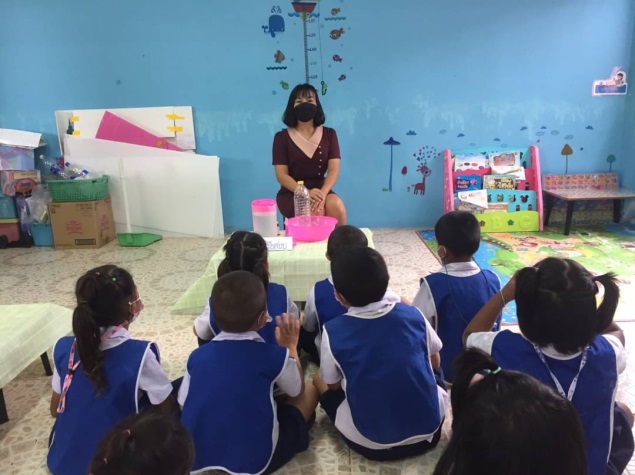 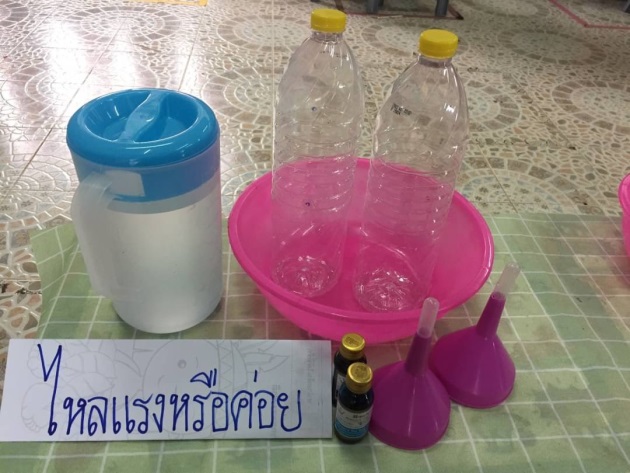 ‘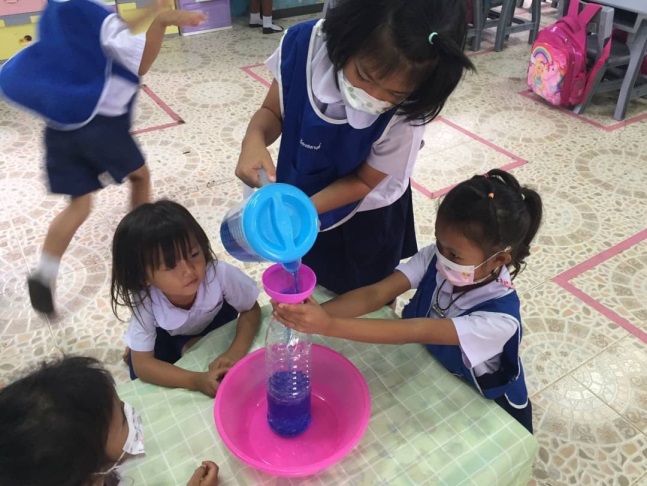 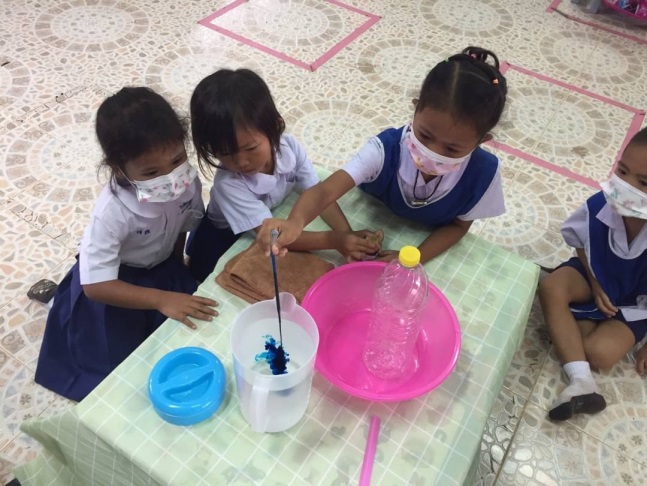 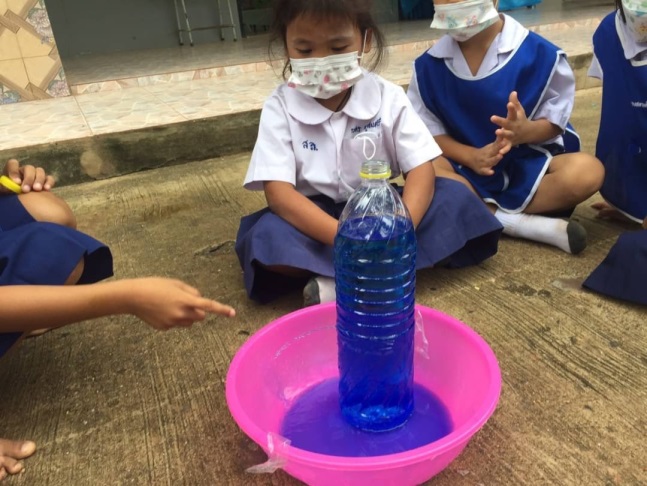 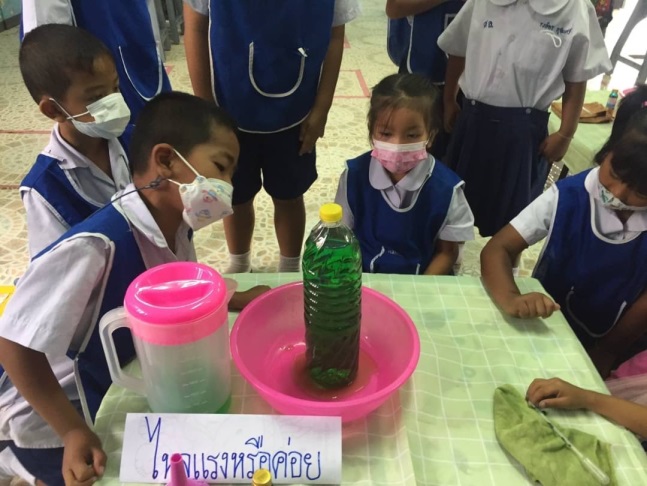 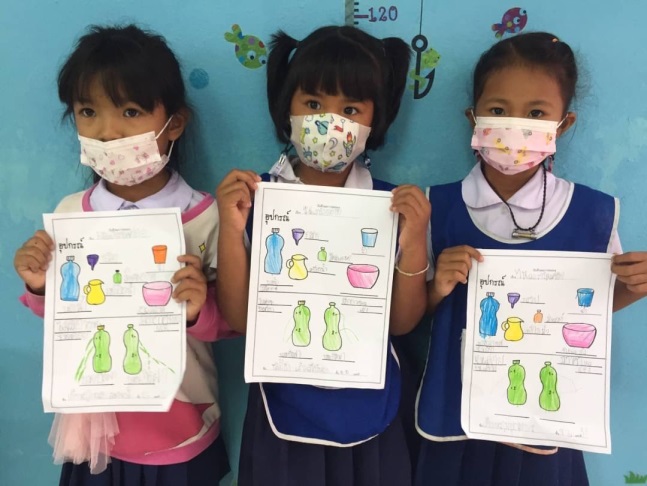 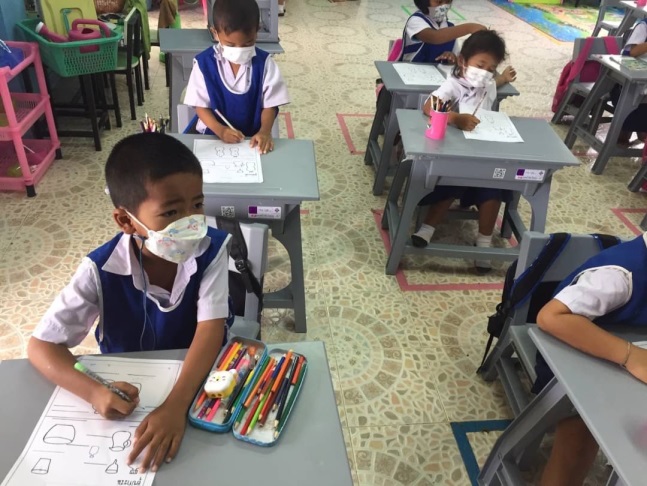 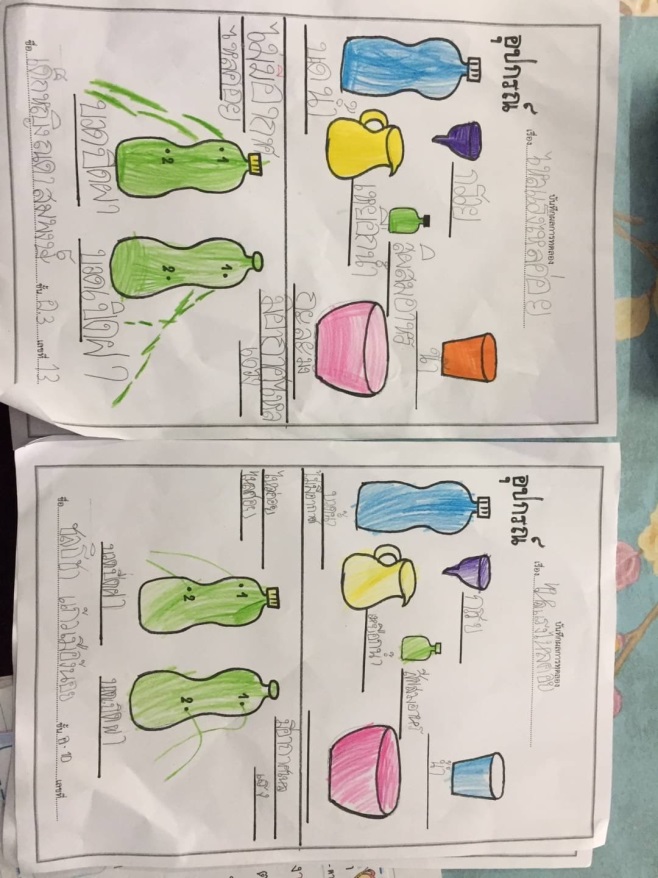 ผลที่เกิดกับเด็ก  (ตามวัตถุประสงค์ของกิจกรรม พัฒนาความสามารถพื้นฐาน 4 ด้าน และพัฒนาการ 4 ด้าน)1. ผลที่เกิดขึ้นตามจุดประสงค์1.1 เด็กรู้ว่าน้ำมีแรงดัน ที่บริเวณน้ำลึกจะมีความดันมากกว่าที่น้ำตื้น1.2 เด็กรู้ว่าน้ำจะไหลออกได้เมื่ออากาศเข้าไปแทนที่ 2. พัฒนาการความสามารถพื้นฐานและพัฒนาการของเด็กปฐมวัย2.1 ด้านการเรียนรู้/ด้านภาษา/สติปัญญา- เด็กได้เรียนรู้เรื่องน้ำและความดันน้ำ- เด็กรู้จักการตั้งคำถาม- เด็กได้สนทนาโต้ตอบและแสดงออกอย่าเหมาะสม- เด็กสามารถอภิปรายเป็นกลุ่มและรู้จักชื่ออุปกรณ์ในการปฏิบัติงาน- เด็กสามารถนำเสนอผลงานได้2.2 ด้านสังคม- เด็กสามารถทำงานร่วมกับผู้อื่น- เด็กรู้จักปฏิบัติตามข้อตกลงในห้องเรียน2.3 ด้านอารมณ์ – จิตใจ- เด็กเรียนรู้ด้วยความสนใจอย่างสนุกสนาน- เด็กพึงพอใจในผลงานความสามารถของตนเอง2.4 ด้านการเคลื่อนไหว/ร่างกาย- เด็กเคลื่อนไหว หยิบอุปกรณ์ต่างๆได้อย่างคล่องแคล่ว- เด็กวาดรูปผลการทดลองกิจกรรมที่  8  เรื่อง อากาศ (แรงดันอากาศ)    ( กักน้ำไว้ได้ )จุดประสงค์1.   เพื่อให้นักเรียนได้ฝึกการสังเกตและเปรียบเทียบนักเรียนสามารถบอกได้ว่าแรงดันอากาศคืออะไร และเกิดขึ้นได้อย่างไรขั้นตอนการจัดกิจกรรมครูและเด็กเตรียมวัสดุอุปกรณ์ หลังจากนั้นให้เด็กจับกลุ่มกัน กลุ่มละ  4-5  คนครูตั้งคำถามถามเด็ก ใครเคยรู้สึกหูอื้อบ้าง และมีอาการหรือความรู้สึกเป็นอย่างไรต่อจากนั้น ครูอธิบายให้เด็กๆเข้าใจว่ารอบๆตัวเรามีอากาศอยู่ และอากาศมีแรงดันกระทำต่อวัสดุทุกอย่าง เช่น ภายในหูของเรา ทำให้เกิดอาการหูอื้อ ซึ่งพิสูจน์ได้จากการทดลองต่อไปนี้ให้นักเรียนตัดกระดาษแข็งเป็นรูปวงกลม หรือสี่เหลี่ยม เพื่อใช้ปิดปากแก้ว โดยกระดาษควรมีขนาดใหญ่กว่าปากแก้วประมาณ 1 เซนติเมตร กระดาษที่กว้างกว่าขอบแก้วมากจะช่วยให้คว่ำแก้วได้สะดวกหลังจากนั้นเทน้ำลงในแก้วให้เต็ม ใช้กระดาษปิดปากให้สนิทใช้มือกดกระดาษให้ติดกับปากแก้วให้แน่นคว่ำแก้วลงช้าๆให้แก้วตั้งอยู่บนปลายฝ่ามือ ตอนนี้กระดาษจะอยู่ด้านล่างหากแก้วตั้งอยู่บนนิ้วได้ตรง จะไม่มีน้ำไหลออกมาจากแก้วถามเด็กๆว่าจะเกิดอะไรขึ้นเมื่อค่อยๆดึงแก้วขึ้นด้านบนให้เด็กๆทุกคนนับหนึ่งถึงสามเพื่อสร้างความตื่นเต้น จากนั้นให้เด็กยกแก้วขึ้นด้านบนช้าๆใครสามารถทำให้น้ำไม่ไหลออกจากแก้วที่คว่ำลงได้บ้างและถูก กัก  ไว้ได้นานเท่าได โดยให้เด็กแข่งขันกันและจดบันทึกไว้เราจะทดลองกับแก้วที่เติมน้ำเพียงครึ่งแก้วได้หรือไม่ให้เด็กๆทดลองโดยใช้ฝาปิดแก้วที่ทำจากวัสดุอื่นๆ เช่นแผ่นพลาสติก  กระดาษอ่อน  ฝาที่ทำจากวัสดุประเภทใดเหมาะสมกับการทดลองนี้ที่สุดให้เด็กสรุปอีกครั้งหนึ่งนักเรียนนำเสนอผลงาน15.  สรุปกิจกรรมการทดลองอีกครั้งหนึ่งโดยครูและนักเรียนร่วมกัน 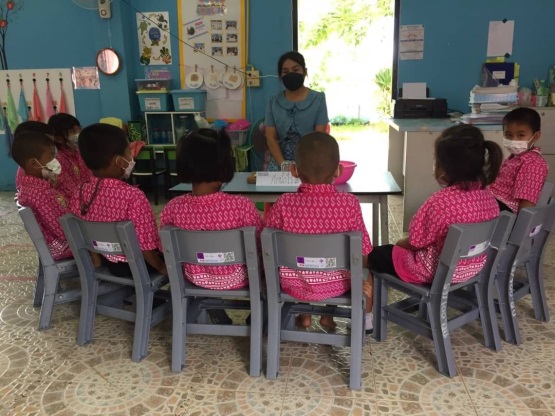 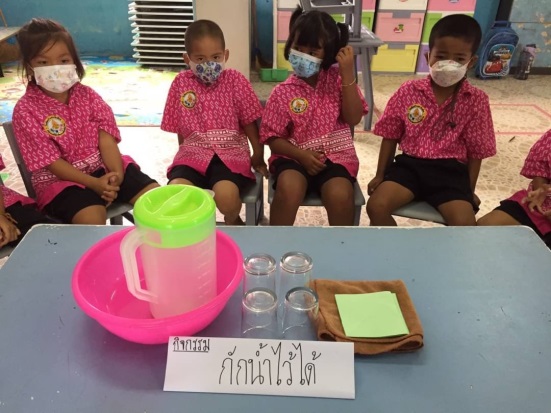 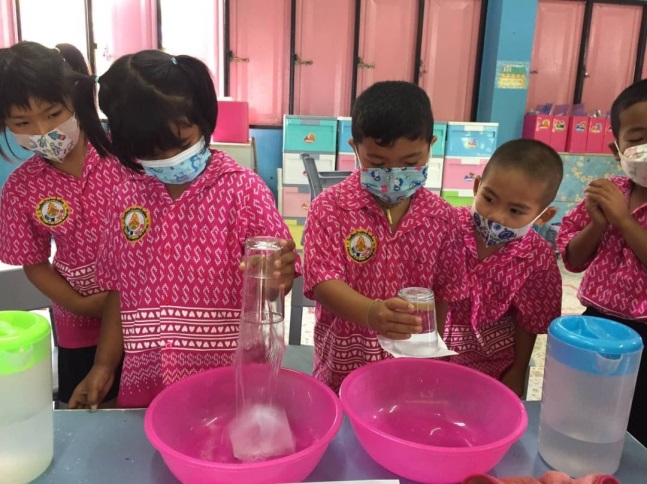 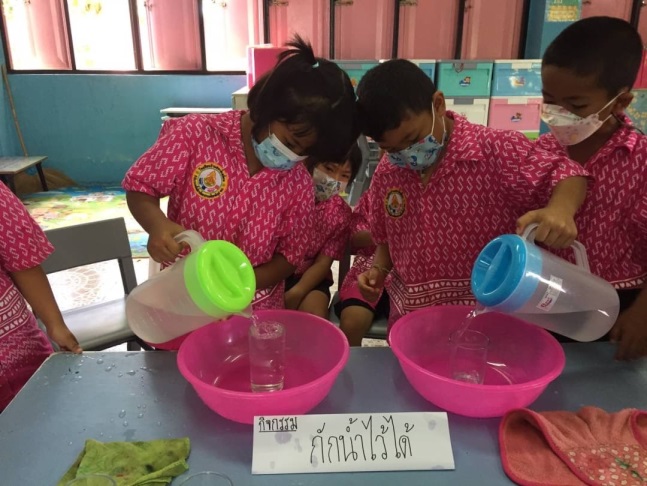 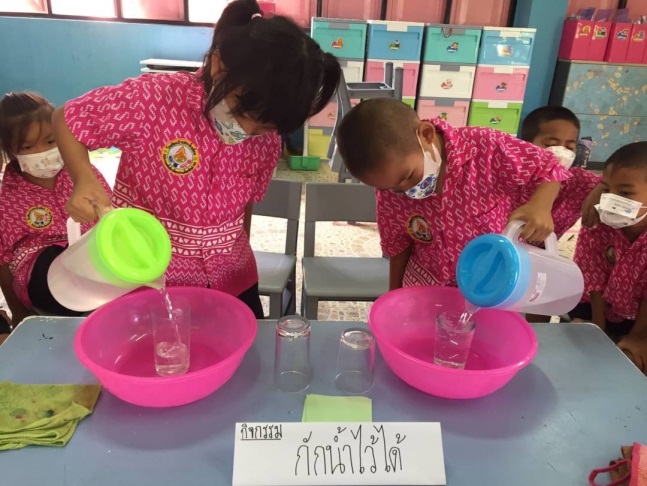 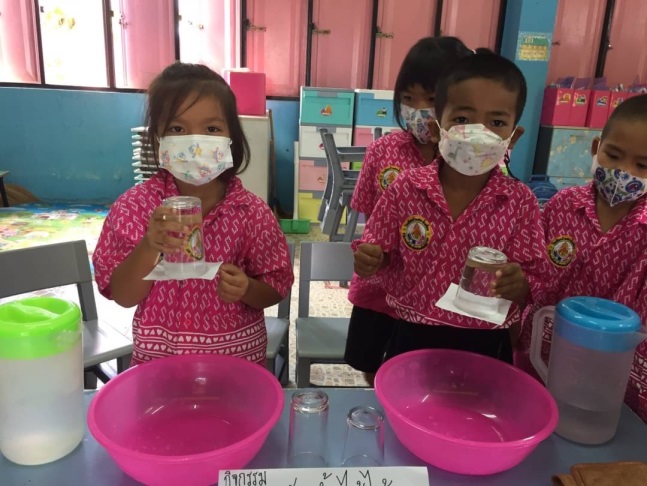 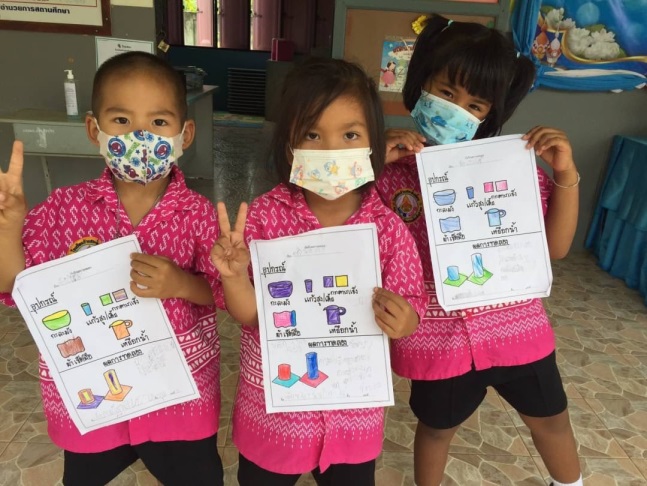 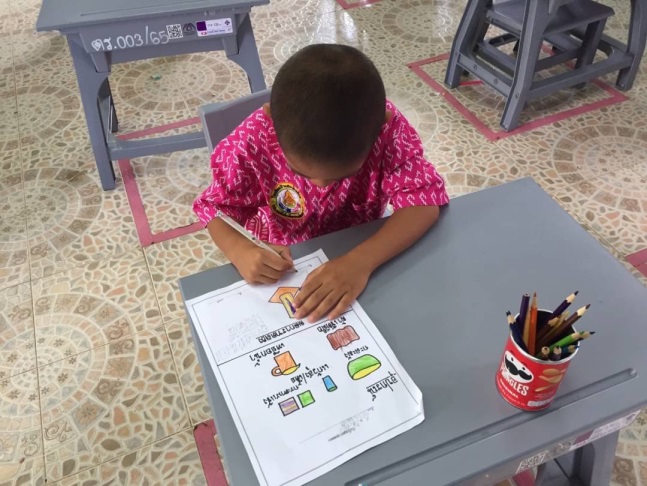 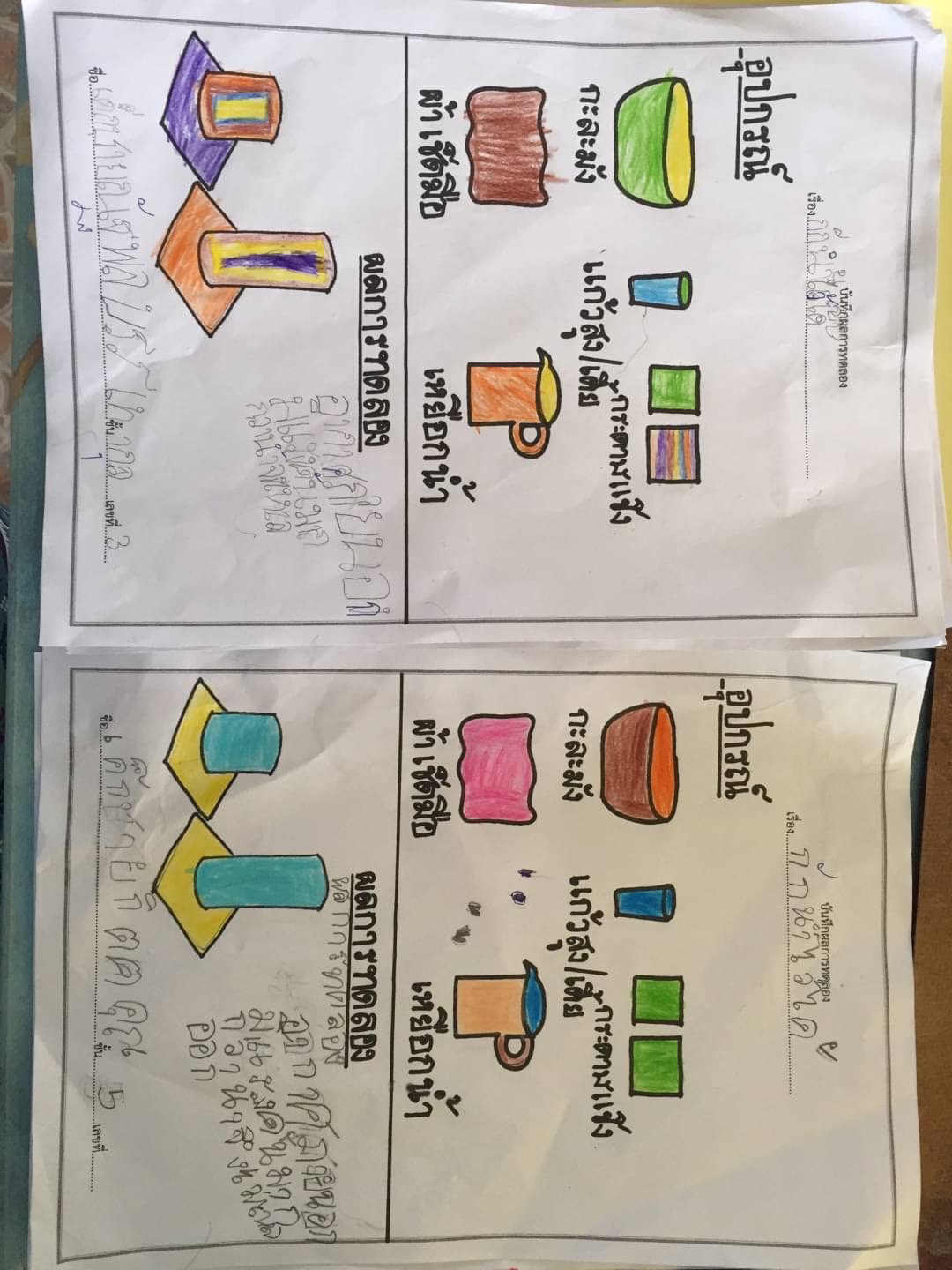 ผลที่เกิดกับเด็ก  (ตามวัตถุประสงค์ของกิจกรรม พัฒนาความสามารถพื้นฐาน 4 ด้าน และพัฒนาการ 4 ด้าน)ผลที่เกิดขึ้นตามจุดประสงค์นักเรียนได้ฝึกปฏิบัติการกักน้ำ จากการปฏิบัติจริงนักเรียนรู้จัก ว่าอากาศมีน้ำหนักและอากาศมีแรงดัน บนที่สูงจะมีแรงดันอากาศน้อยกว่าบนพื้นดินพัฒนาการความสามารถพื้นฐาน และพัฒนาการของเด็กปฐมวัยด้านการเรียนรู้/ ด้านภาษา / สติปัญญาเด็กมีทักษะในการแสวงหาความรู้ มีจินตนาการและความคิดสร้างสรรค์ด้านสังคมเด็กรู้จักการช่วยเหลือแบ่งหน้าที่กันทำ เช่นการช่วยหยิบจับอุปกรณ์ การเก็บ ล้างอุปกรณ์ให้เรียบร้อย และรู้จักการรอคอยว่าใครจะได้ปฏิบัติก่อนใครทีหลังด้านอารมณ์ – จิตใจเด็กสนุกสนาน ร่าเริงแจ่มใส กล้าพูด กล้าแสดงออกตามสถานการณ์ด้านการเคลื่อนไหว เด็กได้ใช้กล้ามเนื้อมัดเล็กในการขีดเขียน  หยิบจับอุปกณ์ และใช้กล้ามเนื้อมัดใหญ่ได้คล่องในการจับแก้วคว่ำ การประสานสัมพันธ์ระหว่างมือกับตาในการคว่ำแก้วต้องระมัดระวังเวลาทำการทดลองกิจกรรมที่  9  เรื่อง ก๊าซคาร์บอนไดออกไซด์    ( ภูเขาไฟระเบิด )จุดประสงค์  1. เด็กสามารถทำการทดลองภูเขาไฟระเบิดเพื่อพิสูจน์สมมติฐานที่ตั้งไว้ได้  2. เด็กสามารถบันทึกผลการทดลอง และนำเสนอผลการทดลองได้  ขั้นตอนการจัดกิจกรรม  1. ครูนำภาพภูเขาไฟมาให้เด็กๆ ดู พร้อมกับให้สังเกตการระเบิดของภูเขาไฟ  2. ครูและเด็กเตรียมวัสดุอุปกรณ์ หลังจากนั้นให้เด็กจับกลุ่มกัน กลุ่มละ  4-5  คน3. ครูสาธิตการปั้นภูเขาไฟจำลองด้วยดินน้ำมัน และแจกอุปกรณ์การทดลองให้แต่ละกลุ่ม  4. ให้แต่เด็กๆละกลุ่มช่วยกันปั้นดินน้ำมันให้เป็นภูเขาไฟ  5. ให้เด็กๆแต่ละกลุ่มเทเบกกิ้งโซดาลงในปล่องภูเขาไฟจำลองที่เด็กๆ สร้างขึ้นมา  6. จากนั้นหยดสีผสมอาหารลงไป และให้เด็กๆ    - สังเกตว่าเกิดอะไรขึ้นเมื่อหยดสีผสมอาหารลงไป  7. ให้แต่ละกลุ่มหยดน้ำมะนาวลงไป    - สังเกตว่าเกิดอะไรขึ้นเมื่อหยดน้ำมะนาวลงไป  8. ให้เด็กเทน้ำโซดาลงไปในปล่องภูเขาไฟอีกครั้ง สังเกตสิ่งที่เกิดขึ้นอีกครั้ง  9. เด็กและครูร่วมกันสรุปการทดลอง 10.เด็กๆบันทึกผลการทดลองด้วยการวาดภาพระบายสี 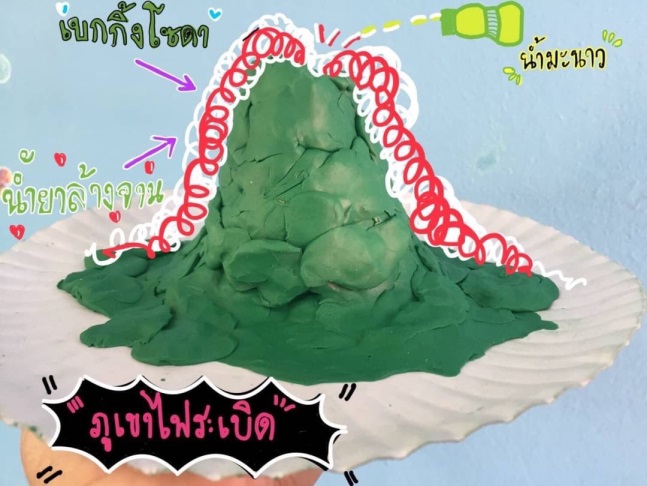 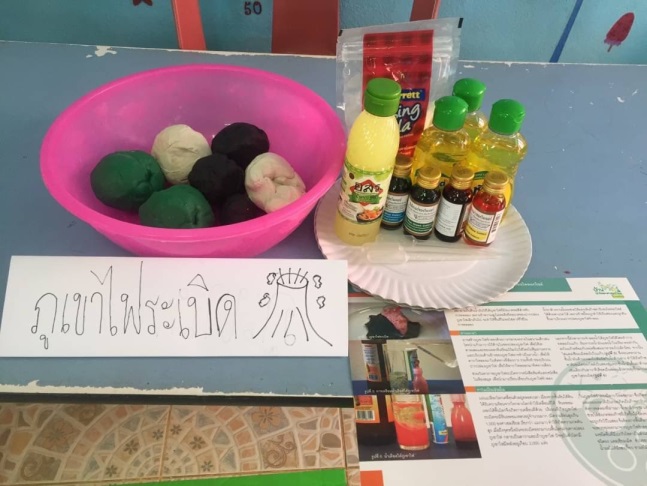 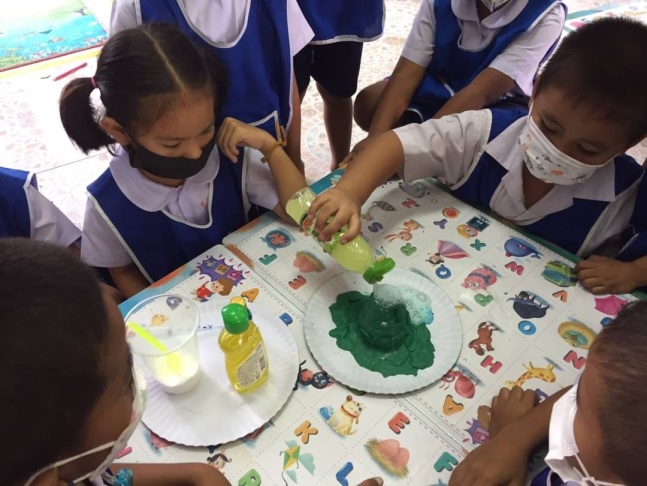 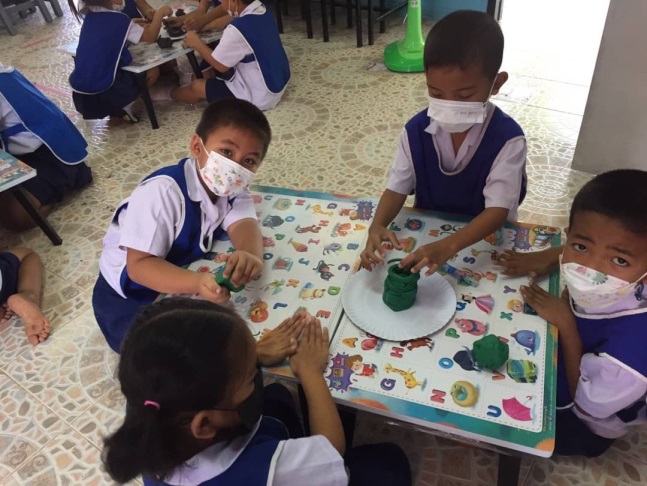 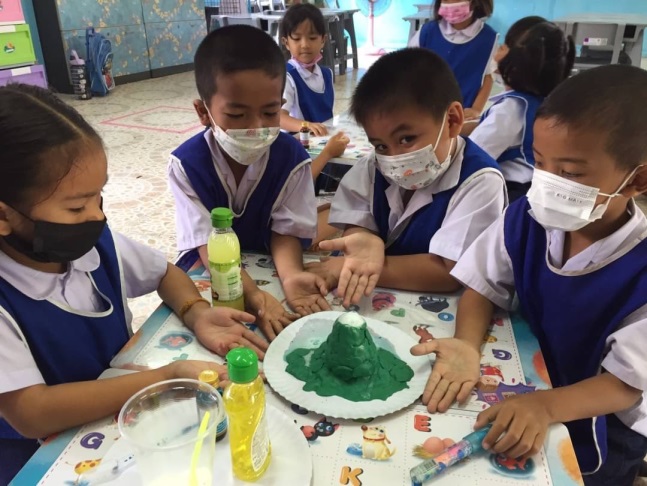 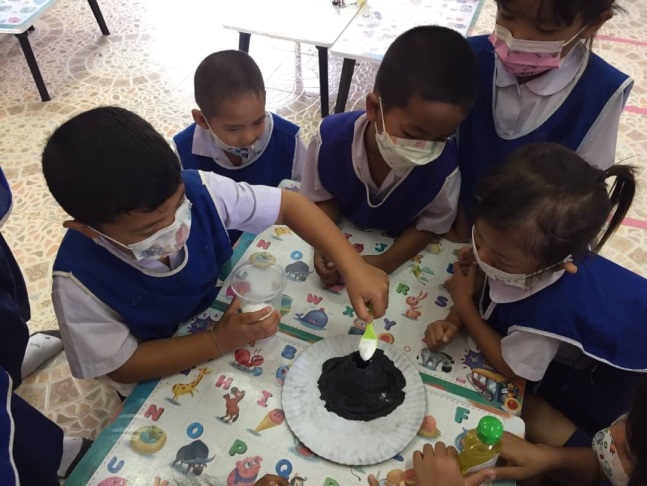 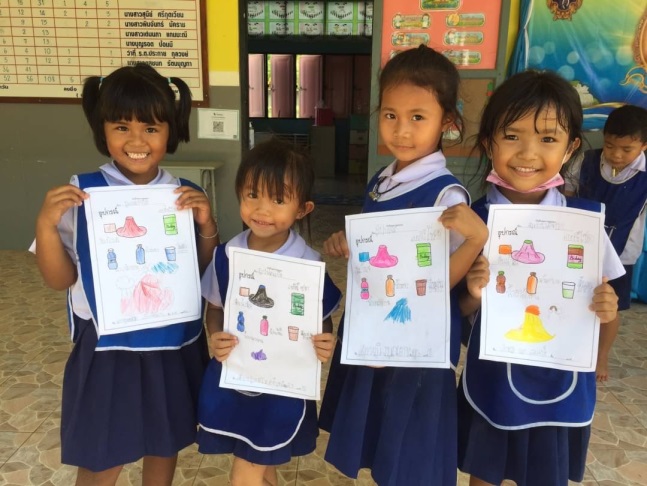 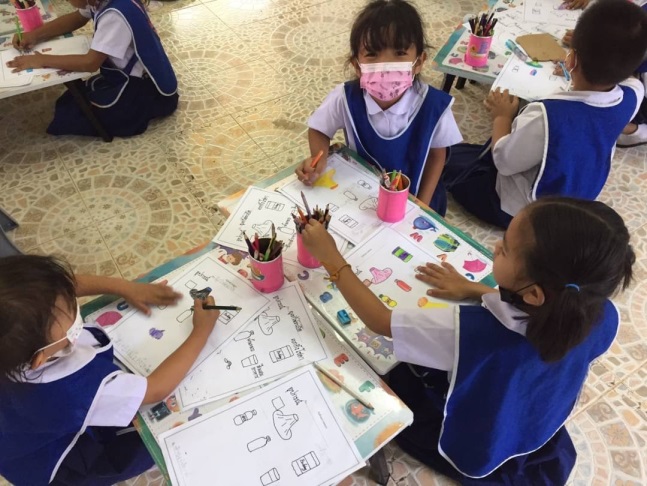 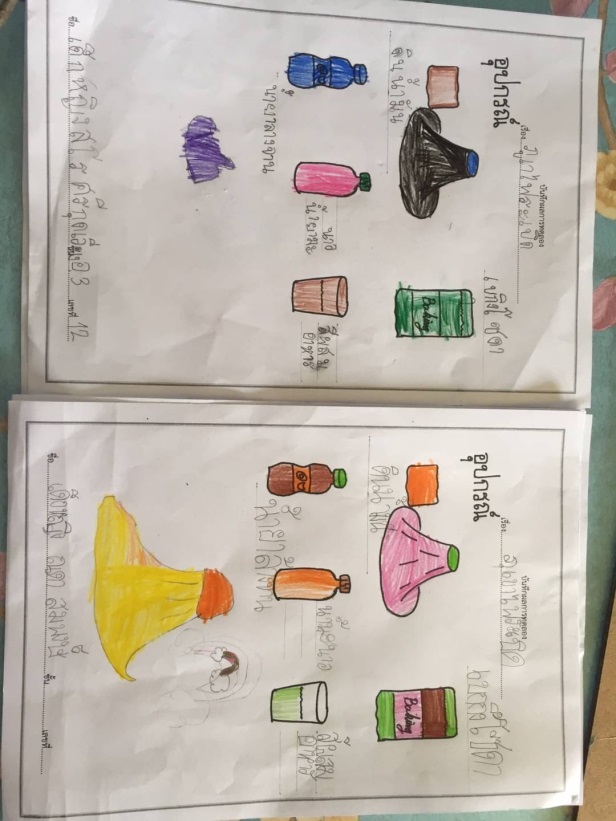 ผลที่เกิดกับเด็ก  (ตามวัตถุประสงค์ของกิจกรรม พัฒนาความสามารถพื้นฐาน 4 ด้าน และพัฒนาการ 4 ด้าน)1. ผลที่เกิดตามจุดประสงค์ 1.1 เด็กสามารถปฏิบัติการทดลองเพื่อพิสูจน์สมมติฐานที่ตั้งไว้ได้โดยการทดลอง เรื่อง ภูเขาไฟระเบิด ว่าน้ำมะนาวมีความเป็นกรดสามารถทำให้เกิดฟองฟู่เหมือนภูเขาไฟระเบิดได้ เมื่อใส่สีผสมอาหารลงไปก็จะทำให้เป็นฟอง ชัดเจนมากยิ่งขึ้น และถ้าเติมโซดาเพิ่มก็จะเกิดการฟู่ขึ้นอีกครั้ง 1.2 เด็กสามารถบันทึกผลการทดลอง สรุปผลการทดลอง และนำเสนอผลการทดลองของตนเองได้ เด็กแต่ละกลุ่มหยดน้ำมะนาวลงไป เทเบกกิ้งโซดาลงไปแล้วสังเกตสิ่งที่เกิดขึ้น จัดเตรียมอุปกรณ์การทดลอง เด็กช่วยกันปั้นดินน้ำมันให้เป็นภูเขาไฟ 2. พัฒนาการความสามารถพื้นฐาน และพัฒนาการของเด็กปฐมวัย  2.1 ด้านการเรียนรู้/ด้านภาษา/ด้านสติปัญญา  - เด็กได้ลงมือทำและทดลองด้วยตนเอง - เด็กสามารถ สรุปผลการทดลอง และนำเสนอผลการทดลองได้ - เด็กคิดและรู้จักการตั้งคำถามในสิ่งที่ตนสงสัย - เด็กได้มีการพัฒนาสติปัญญา โดยเกิดทักษะกระบวนการทางวิทยาศาสตร์ เช่น ทักษะการ สังเกต การคาดคะเน และการเปรียบเทียบ เป็นต้น 2.2 ด้านสังคม - เด็กสามารถทำงานร่วมกับผู้อื่นได้ - เด็กสามารถแสดงความคิดเห็นของตนเอง และยอมรับฟังความคิดเห็นของผู้อื่น - เด็กเคารพกฎ กติกาของห้องเรียน และระหว่างปฏิบัติกิจกรรม 2.3 ด้านอารมณ์ – จิตใจ  - เด็กตื่นเต้นสนุกสนานมีความสุขในการทดลอง และขณะปฏิบัติกิจกรรม 2.4 ด้านการเคลื่อนไหว / ร่างกาย - เด็กเคลื่อนไหวหยิบจับอุปกรณ์ต่างๆในการทดลองได้อย่างคล่องแคล่ว - เด็กสามารถวาดภาพลงในกระดาษได้อย่างคล่องแคล่วและชัดเจน - เด็กสามารถช่วยกันปั้นดินน้ำมันให้เป็นรูปภูเขาไฟได้   กิจกรรมที่ 10 เรื่อง แสง สี และการมองเห็น(แสงเลี้ยวเบน)จุดประสงค์1.   เพื่อให้นักเรียนได้ฝึกการสังเกตและเปรียบเทียบ2.   เพื่อให้นักเรียนมีความรู้เรื่องการหักเหของแสงขั้นตอนการจัดกิจกรรมครูและเด็กเตรียมวัสดุอุปกรณ์2.   หลังจากนั้นให้เด็กจับกลุ่มกัน กลุ่มละ 4-5 คน3.   เด็กๆวางเหรียญไว้บนโต๊ะ วางแก้วน้ำทับเหรียญ จากนั้นให้มองแก้วน้ำจากมุมต่างๆ ครูตั้งถามว่า “เด็กๆมองเห็นเหรียญจากมุมทุกมุมหรือไม่”4.  เด็กๆมองเหรียญที่อยู่ใต้แก้วน้ำจากด้านข้างแก้ว ค่อยๆรินน้ำลงในแก้วช้าๆ ครูตั้งคำถาม “เด็กๆยังมองเห็นเหรียญอยู่หรือไม่ เมื่อมองจากมุมใด เด็กๆจะสามารถมองเห็นเหรียญ” 5.  เด็กวาดภาพเล็กๆลงในกระดาษ และนำไปวางใต้แก้วน้ำ จากนั้นค่อยๆรินน้ำลงให้แก้ว ให้เด็กๆสังเกตผลการทดลอง6.  นำแก้วน้ำมา 2 ใบ แก้วใบที่หนึ่งไม่ต้องเติมน้ำ แก้วใบที่สองเติมน้ำลงไปครึ่งแก้ว จากนั้นให้ใส่หลอดดูดลงในแก้วแต่ละใบ แล้วสังเกตและเปรียบเทียบผลการทดลอง7.  นำน้ำมันใส่ลงไปในแก้วใบที่สอง แล้วสังเกตผลการทดลอง8.  นำหลอดใส่ลงไปในแก้วใบที่สอง แล้วสังเกตผลการทดลอง9.  เด็กและครูร่วมกันสรุปการทดลอง 10. เด็กๆบันทึกผลการทดลองด้วยการวาดภาพระบายสี 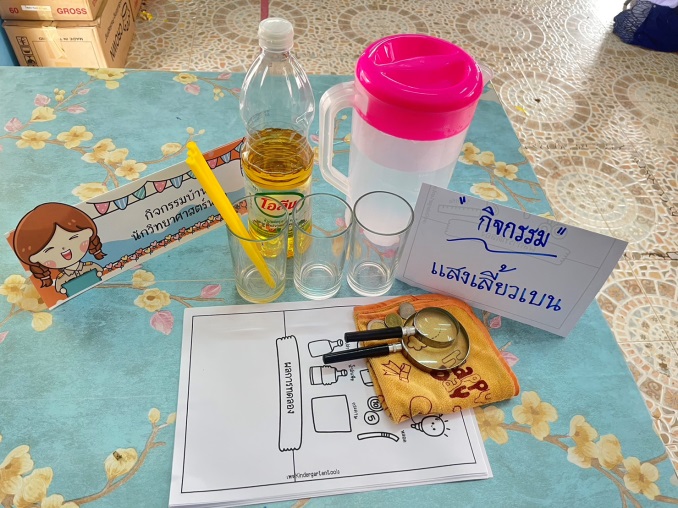 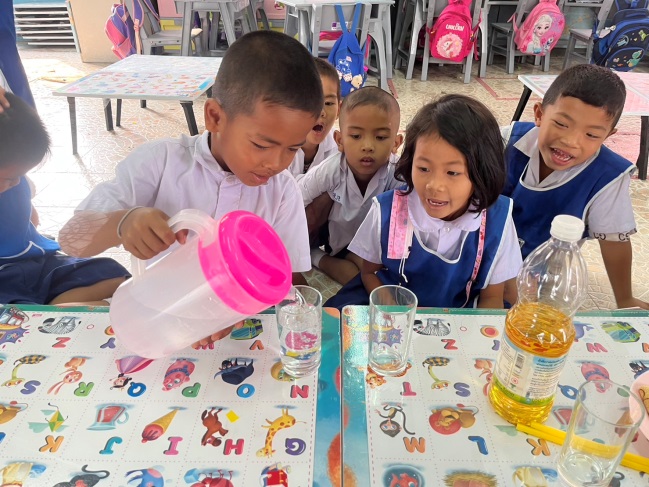 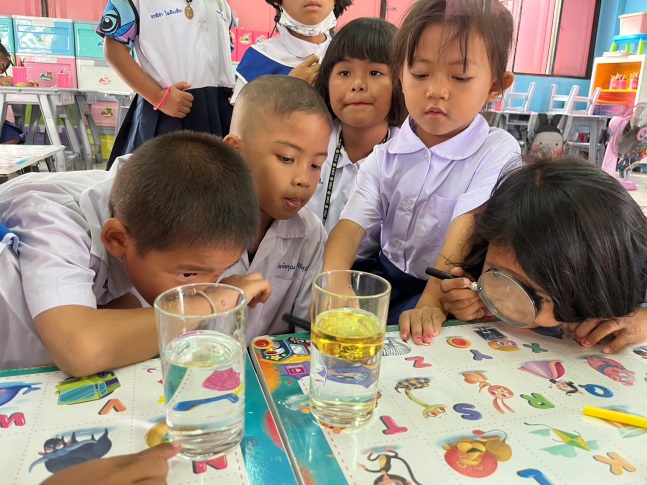 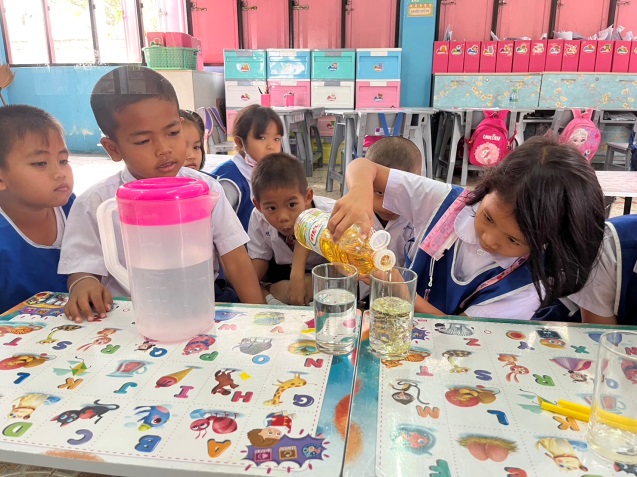 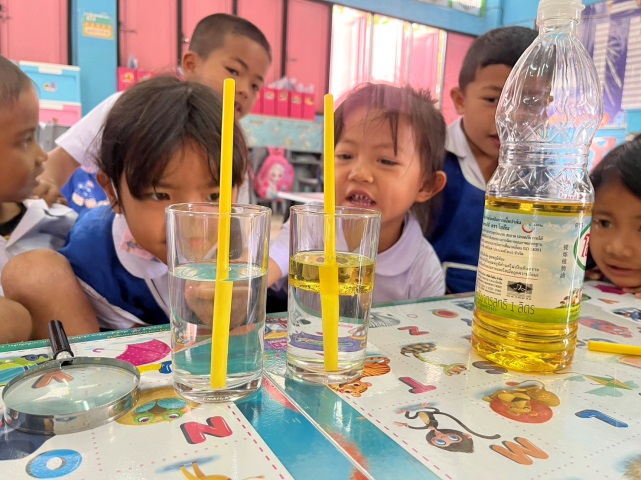 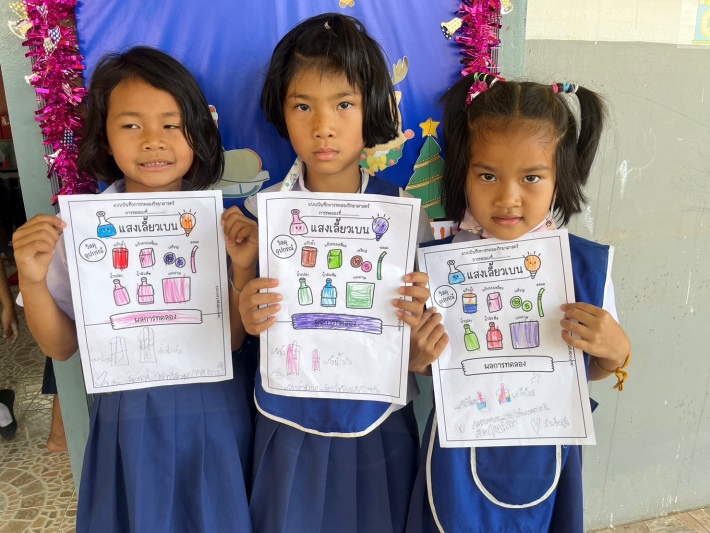 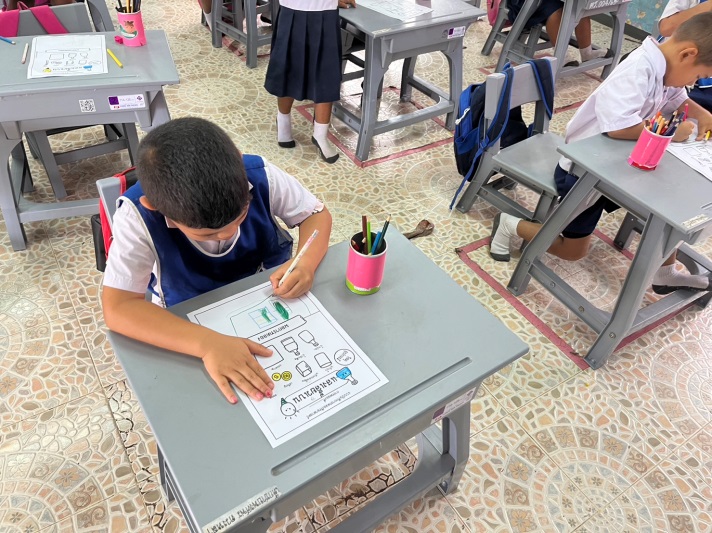 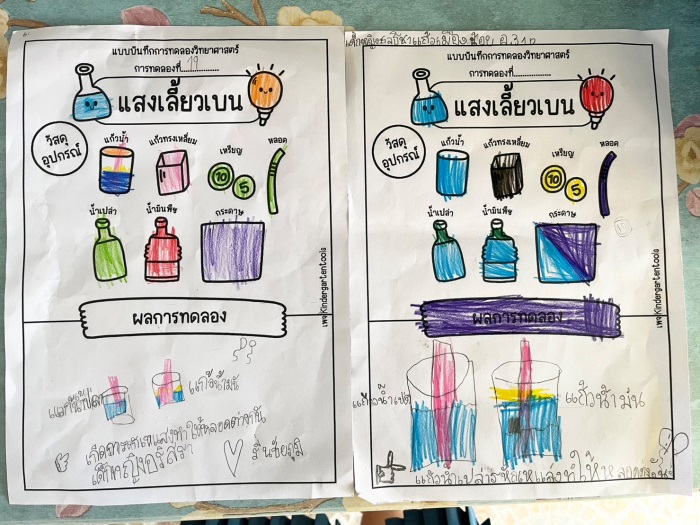 ผลที่เกิดกับเด็ก  (ตามวัตถุประสงค์ของกิจกรรม พัฒนาความสามารถพื้นฐาน 4 ด้าน และพัฒนาการ 4 ด้าน)ผลที่เกิดขึ้นตามจุดประสงค์นักเรียนได้สังเกตและเปรียบเทียบจากการทำการทดลองเรื่องแสงเลี้ยวเบนจริงนักเรียนรู้ว่า น้ำเปลี่ยนแนวทางเดินของแสงได้ และการหักเหของแสงทำให้เหรียญที่อยู่ใต้น้ำอยู่ใกล้ผิดน้ำมากกว่าความจริงพัฒนาการความสามารถพื้นฐาน และพัฒนาการของเด็กปฐมวัยด้านการเรียนรู้/ ด้านภาษา / สติปัญญาเด็กมีทักษะในการแสวงหาความรู้ จากการทดลอง การสักเกตและการเปรียบเทียบ มีจินตนาการและความคิดสร้างสรรค์ด้านสังคมเด็กรู้จักการช่วยเหลือแบ่งหน้าที่กันทำ เช่นการช่วยหยิบจับอุปกรณ์ การเก็บ ล้างอุปกรณ์ให้เรียบร้อย และรู้จักการรอคอยว่าใครจะได้ปฏิบัติก่อนใครทีหลังด้านอารมณ์ – จิตใจเด็กสนุกสนาน ร่าเริงแจ่มใส กล้าพูด กล้าแสดงออกตามสถานการณ์ด้านการเคลื่อนไหว เด็กได้ใช้กล้ามเนื้อมัดเล็กในการขีดเขียน  หยิบจับอุปกณ์ และใช้กล้ามเนื้อมัดใหญ่ได้คล่องในการจับแก้วคว่ำ การประสานสัมพันธ์ระหว่างมือกับตาในการคว่ำแก้วต้องระมัดระวังเวลาทำการทดลองกิจกรรมที่ 11  เรื่อง น้ำ   (การจมและลอย)   (น้ำ ทราย และ น้ำมัน )จุดประสงค์เพื่อให้นักเรียนเกิดทักษะกระบวนการทางวิทยาศาสตร์ได้แก่ ทักษะการสังเกต ทักษะการจัดทำและสื่อความหมาย ทักษะการแสดงความคิดเห็นนักเรียนสามารถบอกได้ว่าทำไม น้ำ ทราย และน้ำมัน ถึงจมน้ำและลอยน้ำได้ขั้นตอนการจัดกิจกรรมครูและเด็กเตรียมวัสดุอุปกรณ์ หลังจากนั้นให้เด็กจับกลุ่มกัน กลุ่มละ  4-5  คนครูให้เด็กช่วยกันล้างทรายหรือกรวดให้สะอาด (เพราะจะทำให้น้ำขุ่นเวลาทดลอง)เทน้ำใส่ขวดประมาณ ¾ ขวด ต่อจากนั้นใส่ทรายหรือกรวดลงไป 4 ช้อนชาแล้วเขย่าให้เข้ากันเทน้ำมันพืชใส่ในขวดและปิดฝาให้แน่นเขย่าขวดหลายๆครั้งแล้วนำไปวางบนโต๊ะเพื่อให้เด็กสังเกตการณ์เปลี่ยนแปลงนักเรียนนำเสนอผลการทดลองนักเรียนและครูสรุปผลการทดลองร่วมกัน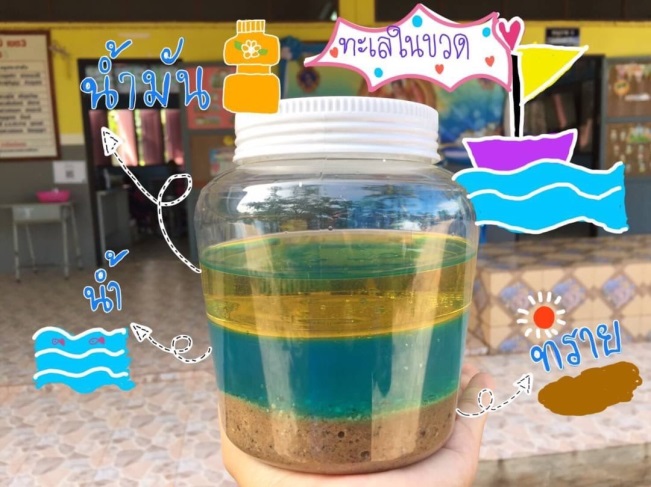 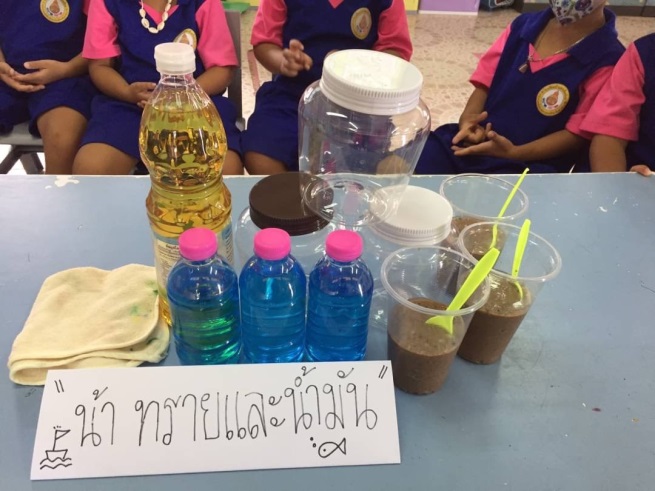 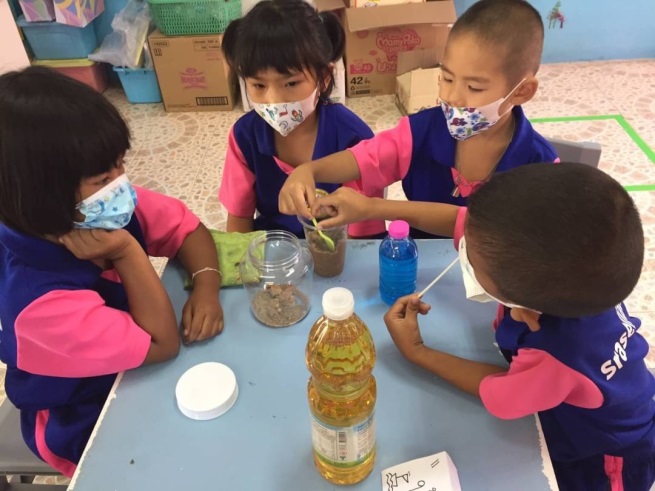 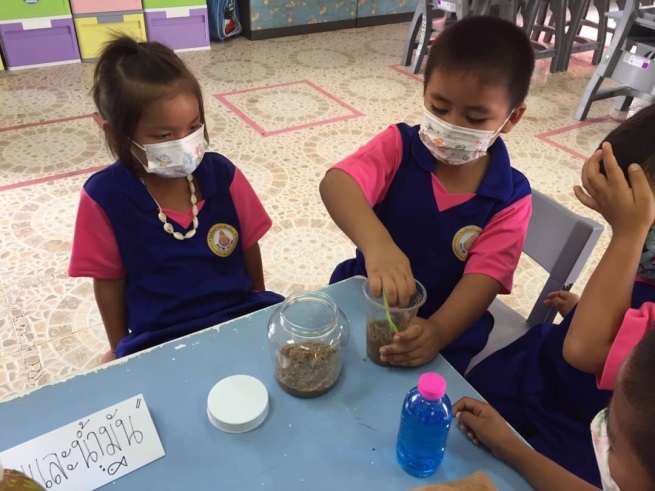 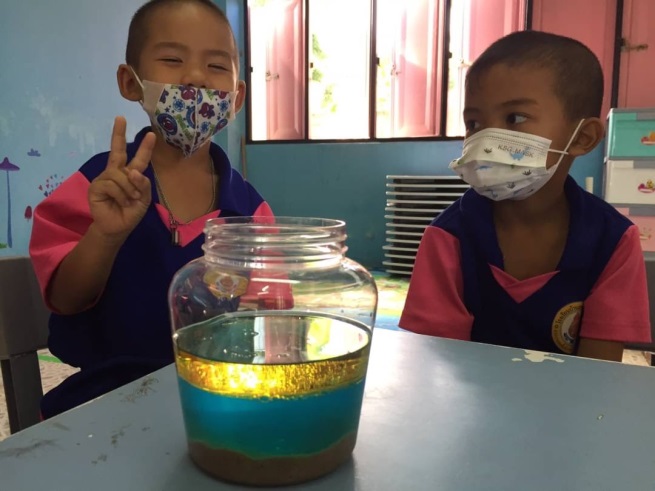 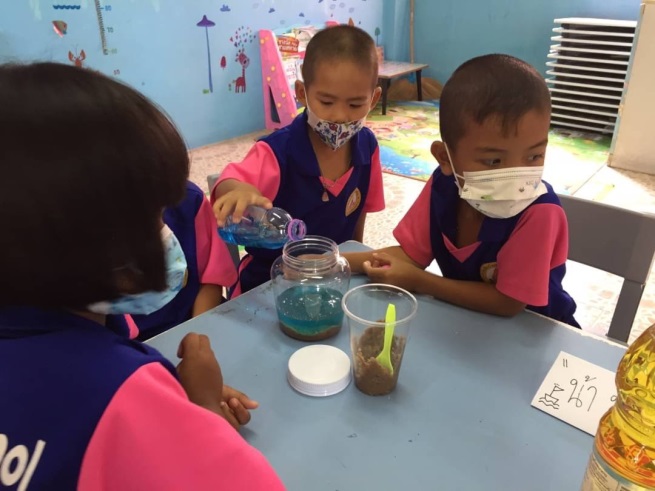 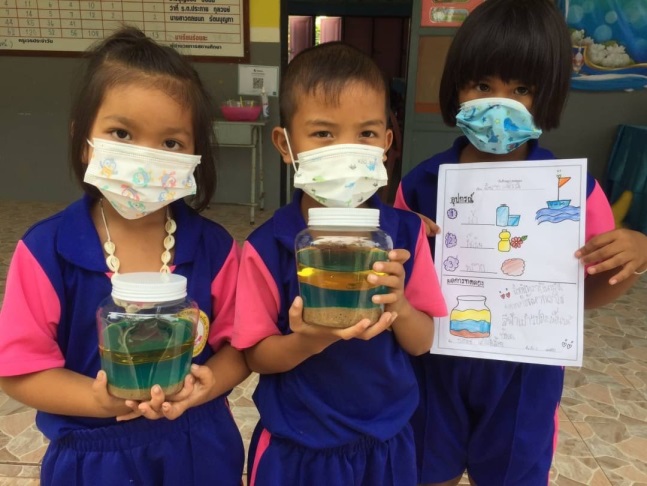 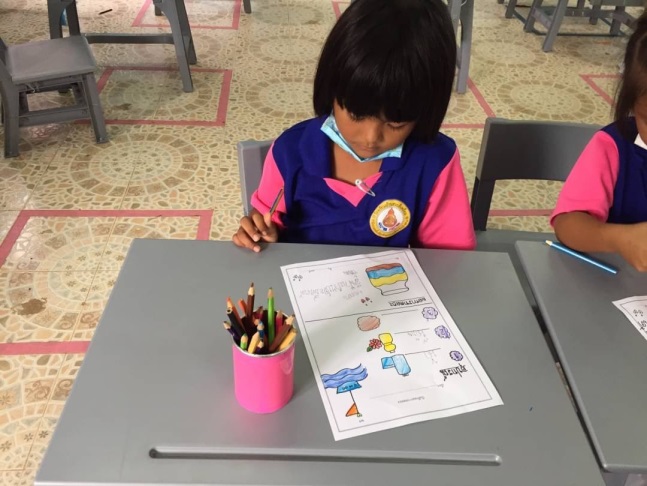 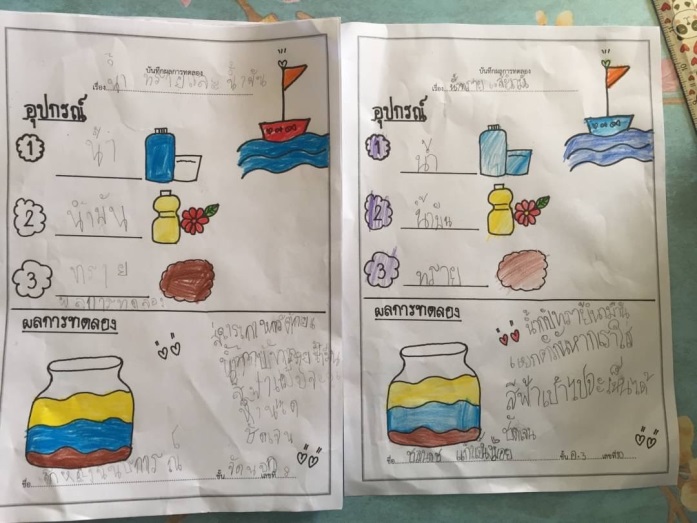 ผลที่เกิดกับเด็ก  (ตามวัตถุประสงค์ของกิจกรรม พัฒนาความสามารถพื้นฐาน 4 ด้าน และพัฒนาการ 4 ด้าน)ผลที่เกิดขึ้นตามจุดประสงค์นักเรียนได้ฝึกปฏิบัติการจม การลอยน้ำ ของทรายและน้ำมัน จากการปฏิบัติจริงนักเรียนรู้จัก น้ำมันมีน้ำหนักเบาจึงลอย ส่วนทรายมีน้ำหนักมากว่าน้ำ จึงทำให้จมน้ำพัฒนาการความสามารถพื้นฐาน และพัฒนาการของเด็กปฐมวัยด้านการเรียนรู้/ ด้านภาษา / สติปัญญาเด็กมีทักษะในการแสวงหาความรู้ มีจินตนาการและความคิดสร้างสรรค์ด้านสังคมเด็กรู้จักการช่วยเหลือแบ่งหน้าที่กันทำ เช่นการช่วยหยิบจับอุปกรณ์ การเก็บ ล้างอุปกรณ์ให้เรียบร้อยด้านอารมณ์ – จิตใจเด็กสนุกสนาน ร่าเริงแจ่มใส กล้าพูด กล้าแสดงออกตามสถานการณ์ด้านการเคลื่อนไหว เด็กได้ใช้กล้ามเนื้อมัดเล็กในการขีดเขียน  หยิบจับอุปกณ์ และใช้กล้ามเนื้อมัดใหญ่ได้คล่องในการจับอุปกรณ์ การประสานสัมพันธ์ระหว่างมือกับตาในการเทน้ำใส่ขวดกิจกรรมที่  12  เรื่อง   น้ำ (การทำน้ำให้สะอาด)  ( การกรองน้ำ )จุดประสงค์นักเรียนรู้หลักการกรองน้ำอย่างง่ายได้นักเรียนรู้จักการเปรียบเทียบขนาดใหญ่กับเล็ก  ขุ่นและใสได้ขั้นตอนการจัดกิจกรรมครูและเด็กเตรียมวัสดุอุปกรณ์ หลังจากนั้นให้เด็กจับกลุ่มกัน กลุ่มละ  4-5  คนตักดินจากสนามเด็กเล่นมาประมาณ ครึ่งแก้ว ซึ่งอาจมีเศษหิน ใบไม้ติดมาด้วยเติมน้ำลงไปเหนือดินที่เราใส่ไว้ ใช้ช้อนคนให้น้ำผสมกับดิน ช่วยกันสังเกตว่าสารผสมที่ได้มีลักษณะอย่างไร มีสิ่งใดลอยอยู่บนผิวน้ำบ้าง และสิ่งใดตกตะกอนบ้างทิ้งแก้วน้ำไว้สักครู่ ระหว่างนั้นช่วยกันทำความสะอาดก้อนกรวด และแยกก้อนกรวดขนาดเล็ก  ขนาดใหญ่ออกจากกันหลังจากวางแก้วน้ำที่ผสมดินตั้งไว้เป็นเวลาพอสมควรให้สังเกตว่ามีการเปลี่ยนแปลงหรือไม่ มีสิ่งใดตกตะกอนหรือลอยอยู่ในน้ำบ้างหรือไม่วางกระชอนบนแก้วใบที่สอง แล้ววางกรวดขนาดใหญ่บนกระชอน (กรองแบบหยาบ)เทน้ำสกปรก ( น้ำผสมดิน ) ลงแก้วใบที่สอง ผ่านกระชอน กรองช้าๆ โดยให้มีน้ำเหลืออยู่ในแก้วใบแรกเล็กน้อยเก็บน้ำสกปรกที่เหลืออยู่ในแก้วใบแรกไว้เปรียบเทียบกับน้ำที่ผ่านการกรองแล้ว  เด็กๆสามารถทำการทดลองเป็นกลุ่มโดยให้คนหนึ่งเป็นคนเทน้ำ และอีกคนหนึ่งคอยบอกให้หยุด เพื่อไม่ให้น้ำสกปรกล้นออกมาจากกระชอนนักเรียนสังเกตว่ามีสิ่งใดบ้างที่ถูกกรองค้างไว้บกระชอน วัตถุนั้นมีขนาดใหญ่หรือเล็กนำกระดาษกรองมาใส่ไว้ในกรวย หลังจากนั้นใช้ช้อนชาตักกรวดขนาดเล็กใส่ลงไป แล้วนำไปวางบนแก้วใบที่ 3 เทน้ำจากแก้วใบที่สอง ซึ่งผ่านการกรองด้วยกรวดก้อนใหญ่ลงในแก้วใบที่สาม ซึ่งมีกรวยและกรวดขนาดเล็กเตรียมไว้สำหรับกรองอยู่ด้วย ข้อควรระวังคือ จะต้องเทน้ำอย่างช้าๆและให้น้ำไหลลงตรงกลางของกรดาษกรอง เพื่อไม่ให้น้ำล้นออกมา ให้เหลือน้ำส่วนหนึ่งไว้เปรียบเทียบนักเรียนสังเกตน้ำที่เราทดลองออกมาทั้งสามแก้วว่ามีผลเป็นอย่างไรสีของน้ำแตกต่างกันหรือไม่อย่างไรนักเรียนนำเสนอผลการทดลองนักเรียนและครูร่วมกันสรุปผลอีกรอบหนึ่ง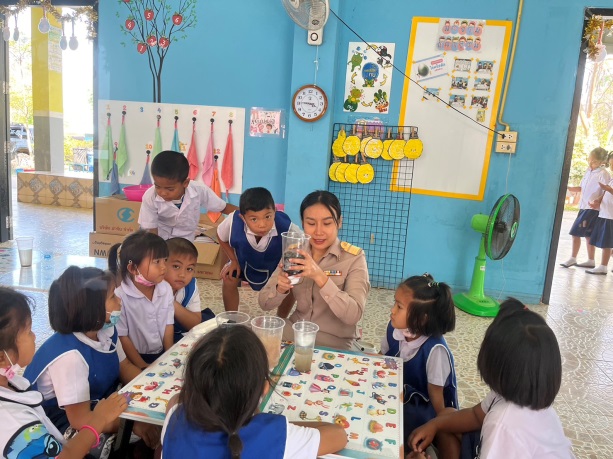 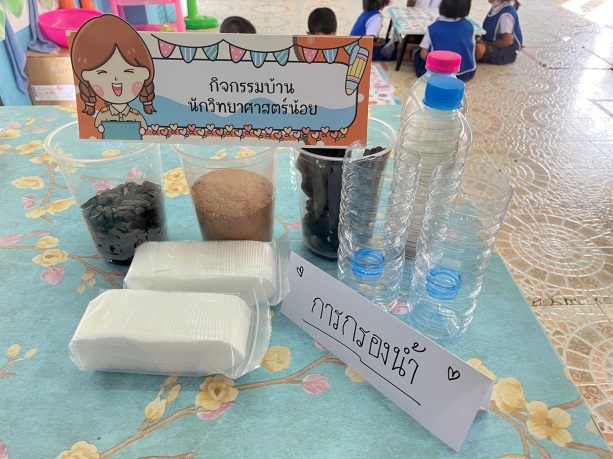 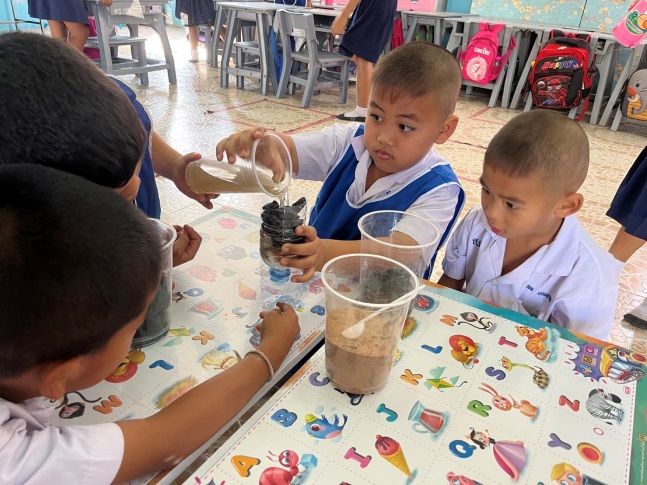 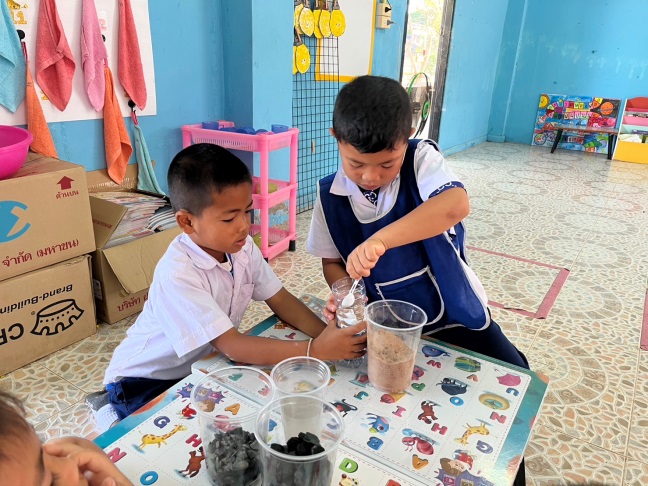 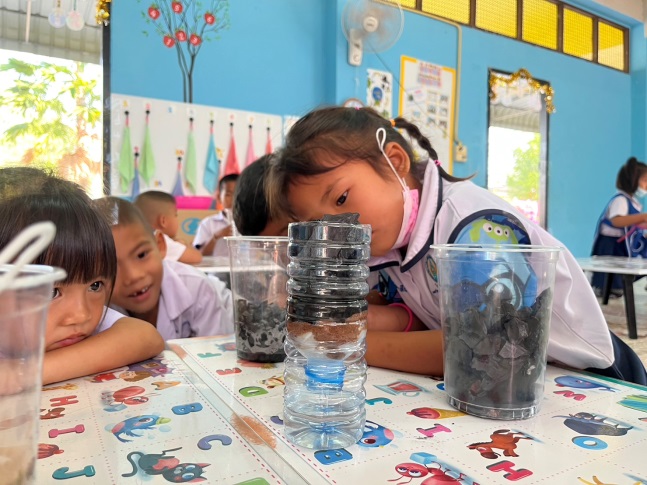 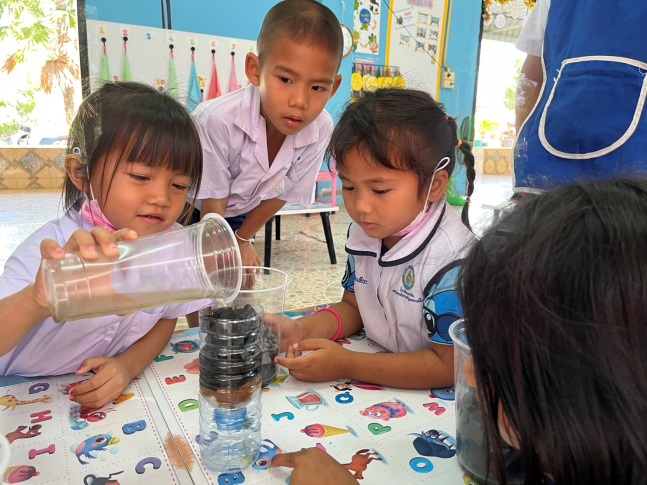 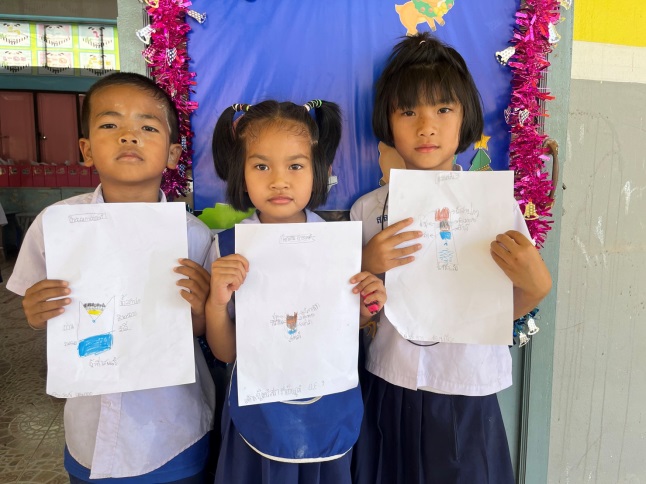 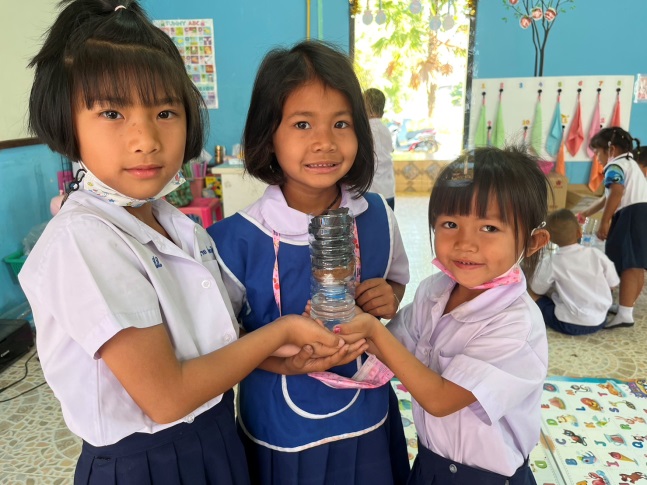 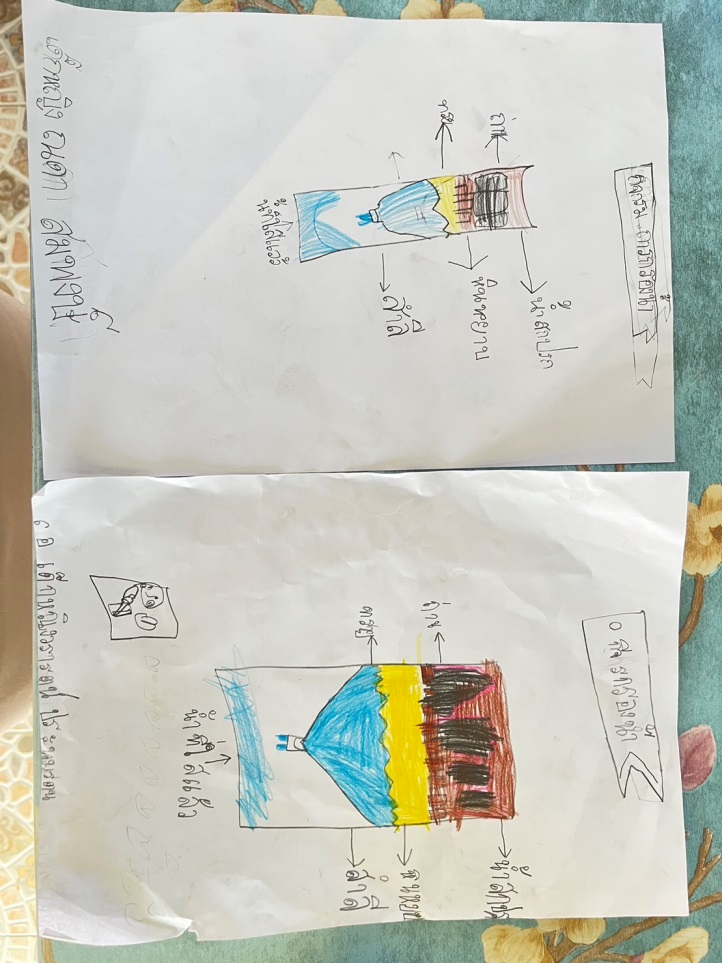 ผลที่เกิดกับเด็ก  (ตามวัตถุประสงค์ของกิจกรรม พัฒนาความสามารถพื้นฐาน 4 ด้าน และพัฒนาการ 4 ด้าน)ผลที่เกิดขึ้นตามจุดประสงค์นักเรียนได้ฝึกปฏิบัติการกรองน้ำจากกรวดก้อนใหญ่ และกรวดก้อนเล็ก จากการปฏิบัติจริงนักเรียนรู้จัก แยกขนาดก้อนกรวดขนาดเล็ก ขนาดใหญ่ ได้นักเรียนบอกลักษณะของน้ำสะอาดต้องมีลักษณะใส และน้ำสกปรกมีสีขุ่นพัฒนาการความสามารถพื้นฐาน และพัฒนาการของเด็กปฐมวัยด้านการเรียนรู้/ ด้านภาษา / สติปัญญาเด็กมีทักษะในการแสวงหาความรู้ มีจินตนาการและความคิดสร้างสรรค์ด้านสังคมเด็กรู้จักการช่วยเหลือแบ่งหน้าที่กันทำ เช่นการช่วยหยิบจับอุปกรณ์ การเก็บ ล้างอุปกรณ์ให้เรียบร้อยด้านอารมณ์ – จิตใจเด็กสนุกสนาน ร่าเริงแจ่มใส กล้าพูด กล้าแสดงออกตามสถานการณ์ด้านการเคลื่อนไหว เด็กได้ใช้กล้ามเนื้อมัดเล็กในการขีดเขียน  หยิบจับอุปกณ์ และใช้กล้ามเนื้อมัดใหญ่ได้คล่องในการจับก้อนกรวดขนาดใหญ่ การประสานสัมพันธ์ระหว่างมือกับตาในการเทน้ำลงกระชอนและกระดาษกรองกิจกรรมที่  13  เรื่อง น้ำ ( จมและลอย ) ( หลอดดำน้ำ )จุดประสงค์1.   นักเรียนสามารถบอกวัตถุที่ลอยน้ำได้ขึ้นอยู่กับน้ำหนักและขนาดนักเรียนรู้จักการเปรียบเทียบวัตถุขนาดใหญ่กับเล็ก  หนักและเบาได้ขั้นตอนการจัดกิจกรรมครูและเด็กเตรียมวัสดุอุปกรณ์ หลังจากนั้นให้เด็กจับกลุ่มกัน กลุ่มละ  4-5  คนครูให้นักเรียนแยกวัตถุสิ่งของที่ลอยน้ำได้และลอยน้ำไม่ได้พร้อมให้เหตุผล( หลอด  ดินน้ำมัน  ขวดพลาสติก กรรไกร  ลวดเสียบกระดาษ )ให้เด็กๆเริ่มทำการทดลองโดยใช้หลอดดูดกับลวดเสียบ งอหลอดตรงรอยพับและใช้กรรไกรตัดหลอดข้างที่ยาวให้เท่ากับข้างที่สั้น หลังจากนั้นนำลวดเสียบ 3-4  ตัว สอดเข้าไปเหนือบริเวณรอยพับเล็กน้อยให้นำหลอดพร้อมลวดเสียบมาใส่ในขวดพลาสติกที่บรรจุน้ำอยู่เต็ม โดยไม่ให้น้ำล้นออกมาเมื่อเปิดฝาขวดน้ำเมื่อปิดฝาขวดสนิทดีแล้ว ให้ใช้มือบีบขวดพลาสติกอย่างแรงแลบีบค้างไว้สังเกตการณ์เปลี่ยนแปลงขณะที่ทำการทดลองเมื่อทำการทดลองหลอดแล้วให้นักเรียนลองใช้ดินน้ำมันปิดปากหลอด และทำการทดลองทุกขั้นตอนเหมือนหลอดทุกอย่างแล้วสังเกตการเปลี่ยนแปลงอีกครั้งหนึ่งนักเรียนนำเสนอผลงานนักเรียนและครูสรุปผลการทดลองร่วมกันอีกครั้งหนึ่ง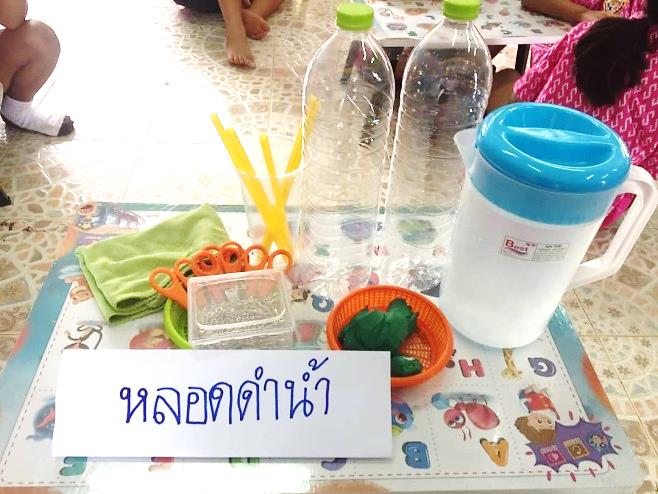 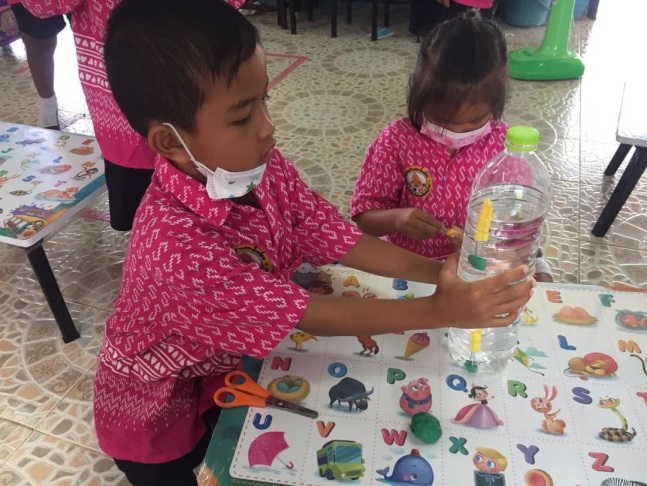 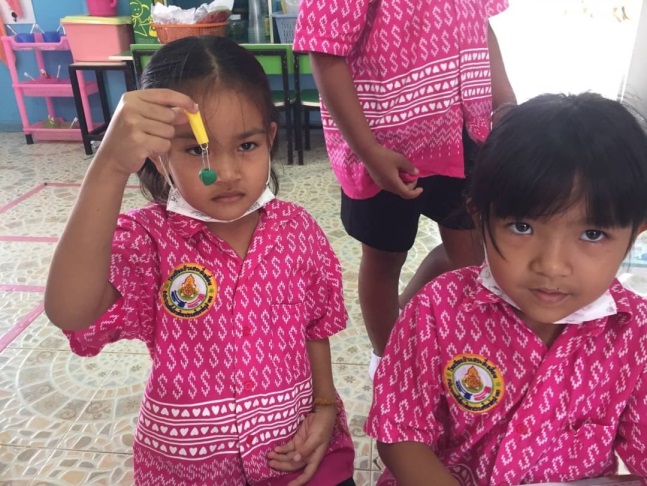 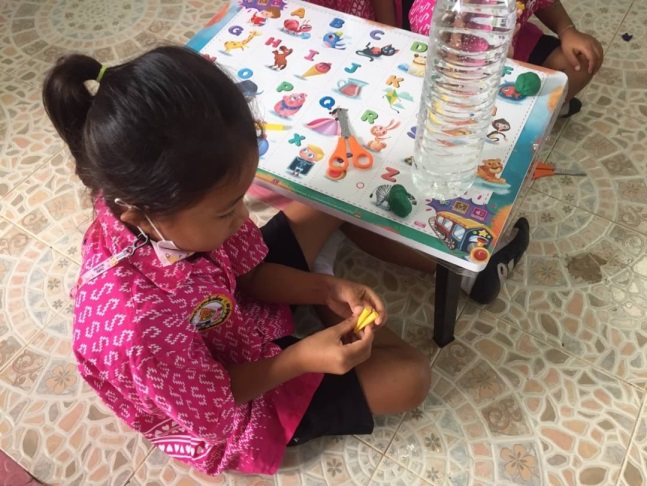 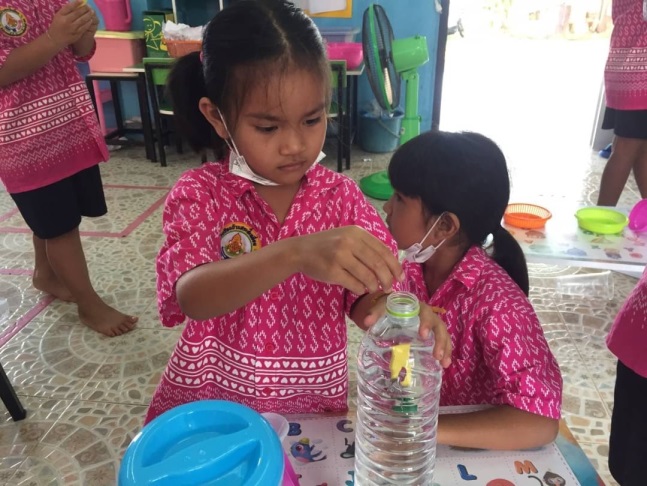 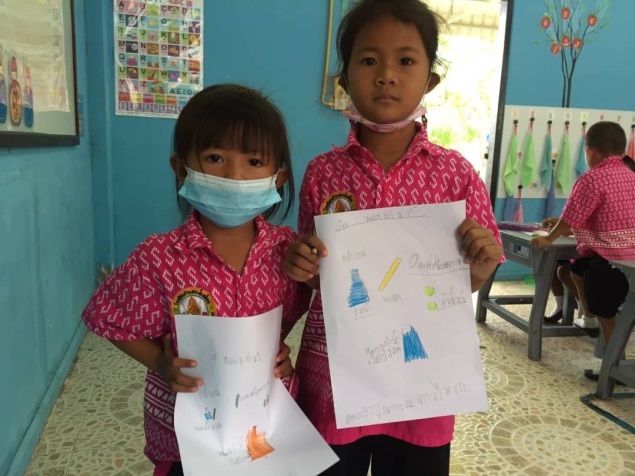 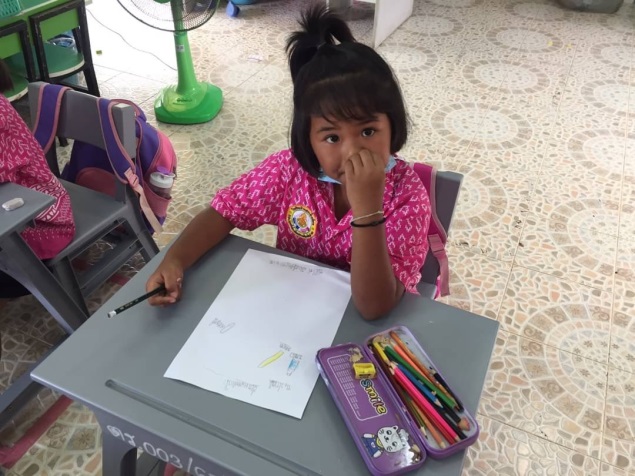 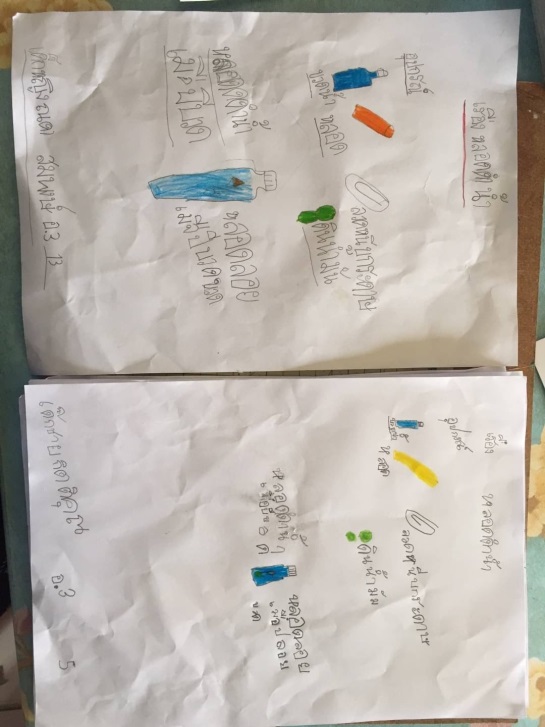 ผลที่เกิดกับเด็ก  (ตามวัตถุประสงค์ของกิจกรรม พัฒนาความสามารถพื้นฐาน 4 ด้าน และพัฒนาการ 4 ด้าน)ผลที่เกิดขึ้นตามจุดประสงค์นักเรียนได้ฝึกปฏิบัติการทดลองการจมและการลอยน้ำของหลอดที่มีลวดเสียบติดอยู่ จากการปฏิบัติจริงนักเรียนแยกประเภทและบอกวัตถุที่ลอยน้ำได้เช่นหลอดดูด  ขวดพลาสติก  วัตถุที่จมน้ำ มี ดินน้ำมัน  ลวดเสียบ  กรรไกร เพราะมีน้ำหนักมากกว่าน้ำพัฒนาการความสามารถพื้นฐาน และพัฒนาการของเด็กปฐมวัยด้านการเรียนรู้/ ด้านภาษา / สติปัญญาเด็กมีทักษะในการแสวงหาความรู้ มีจินตนาการและความคิดสร้างสรรค์ด้านสังคมเด็กรู้จักการช่วยเหลือแบ่งหน้าที่กันทำ เช่นการช่วยหยิบจับอุปกรณ์ การเก็บ ล้างอุปกรณ์ให้เรียบร้อยด้านอารมณ์ – จิตใจเด็กสนุกสนาน ร่าเริงแจ่มใส กล้าพูด กล้าแสดงออกตามสถานการณ์ด้านการเคลื่อนไหว เด็กได้ใช้กล้ามเนื้อมัดเล็กในการขีดเขียน  หยิบจับอุปกณ์ และใช้กล้ามเนื้อมัดใหญ่ได้คล่องในการบีบขวดขนาดใหญ่  การประสานสัมพันธ์ระหว่างมือกับตาในเวลาบีบขวดและดูวัตถุที่ลอยน้ำอยู่ในขวดกิจกรรมที่ 14 เรื่อง อากาศ (ทอร์นาโดในขวด)จุดประสงค์  1. เด็กสามารถทำการทดลองสร้างพายุทอร์นาโดในขวดได้2. เด็กสามารถบันทึกผลการทดลอง และนำเสนอผลการทดลองได้  ขั้นตอนการจัดกิจกรรม  1. ครูนำภาพพายุทอร์นาโดมาให้เด็กๆ ดู พร้อมกับให้สังเกต 2. ครูแบ่งเด็กออกเป็น 4 กลุ่มๆ ละเท่าๆกัน  3. ครูสาธิตการทำทอร์นาโดในขวด และแจกอุปกรณ์การทดลองให้แต่ละกลุ่ม  4. ให้แต่เด็กๆละกลุ่มช่วยกัน 5. ให้เด็กๆแต่ละกลุ่มเทน้ำลงขวดใบหนึ่งประมาณ ⅔ ส่วน และหยดสีผสมอาหารลงไป  6. จากนั้นหมุนข้อต่อให้ติดแน่นกับขวดใบที่เติมน้ำ แล้วนำขวดเปล่าอีกใบวางคว่ำลงด้านบนแล้วหมุนปิดให้แน่นเช่นกัน- ครูถามเด็กๆว่าจะเกิดอะไรขึ้นเมื่อพลิกขวดกลับด้าน 7. ให้แต่ละกลุ่มพลิกขวดกลับให้ขวดเปล่าอยู่ข้างล่าง   แล้วให้เด็กสังเกต -  เด็กถามว่า ทำไมน้ำในขวดบนจึงไม่ไหลลงมาในขวดเปล่า  8. ครูกระตุ้นให้เด็กๆคิดหาวิธีทำให้น้ำไหลจากขวดบนลงขวดล่าง  เด็กๆจะพยายามเอียง เขย่า หรือกดขวดทั้งสองใบ สังเกตสิ่งที่เกิดขึ้นอีกครั้ง  9. ครูแนะนำให้เด็กลองกดขวดทั้งสองใบทั้งด้านบนและด้านล่างแล้วสังเกตเห็นอะไรบ้าง- ครูแนะ ก่อนอื่นต้องมีพื้นที่ว่างเพื่อให้น้ำไหลลงข้างล่างและและอากาศเคลื่อนที่ขึ้นด้านบนได้ เมื่อเพิ่มแรงดันด้วยการบีบขวดใบล่าง ฟองอากาศจะเคลื่อนที่ขึ้นด้านบน ด้านล่างจึงมีพื้นที่ว่างและรับน้ำเข้ามาแทนที่- ให้เด็กสร้าง “พายุทอร์นาโด”โดยใช้มือข้างหนึ่งจับขวดล่าง ส่วนมืออีกข้างจับขวดด้านบนแล้วหมุนคล้ายเกลียวอย่างรวดเร็ว10.  นักเรียนนำเสนอผลงาน           11.  สรุปผลและนำเสนอผลการทดลองร่วมกัน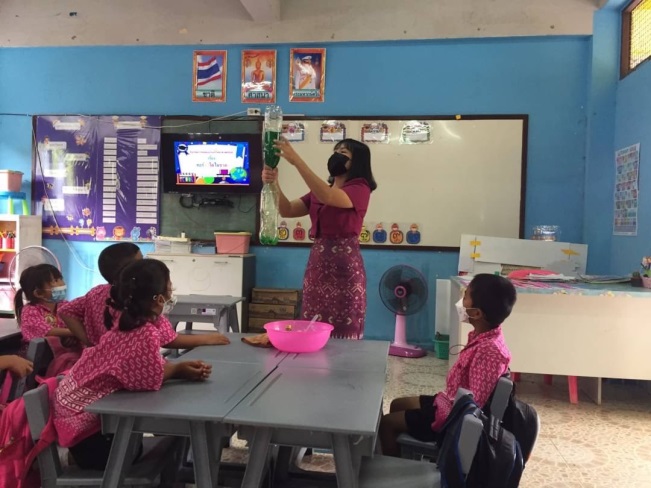 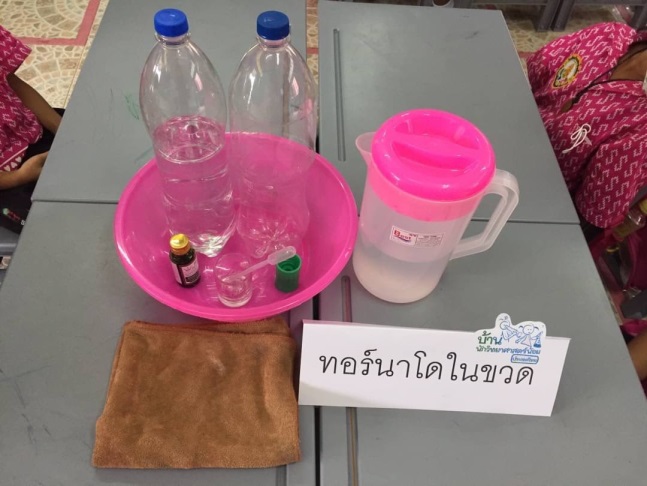 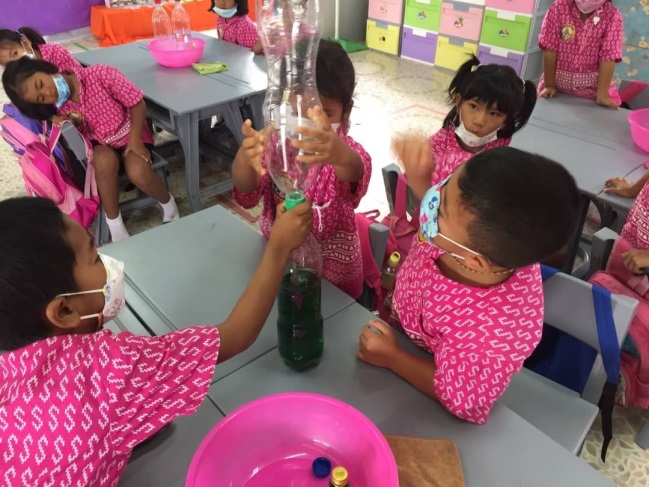 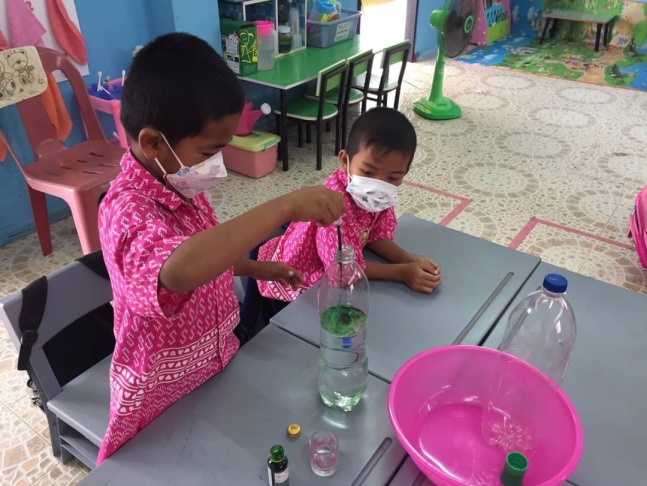 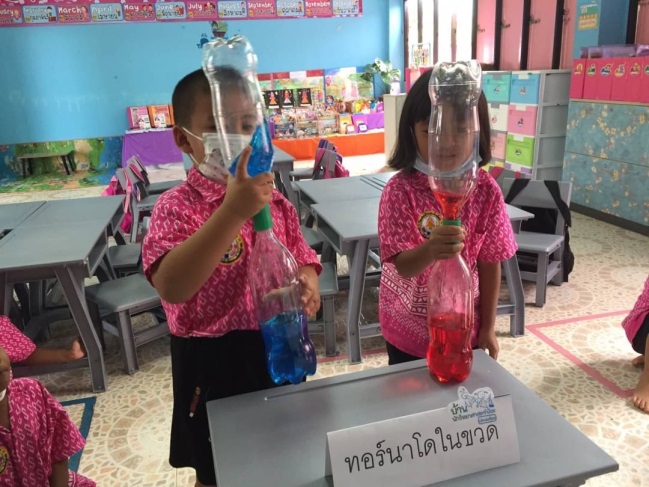 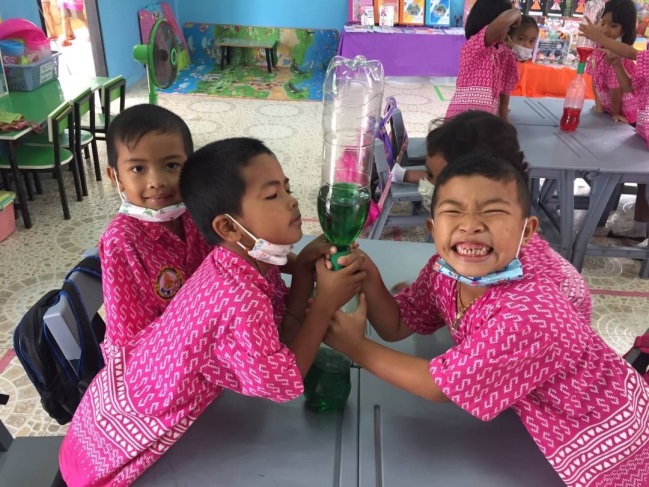 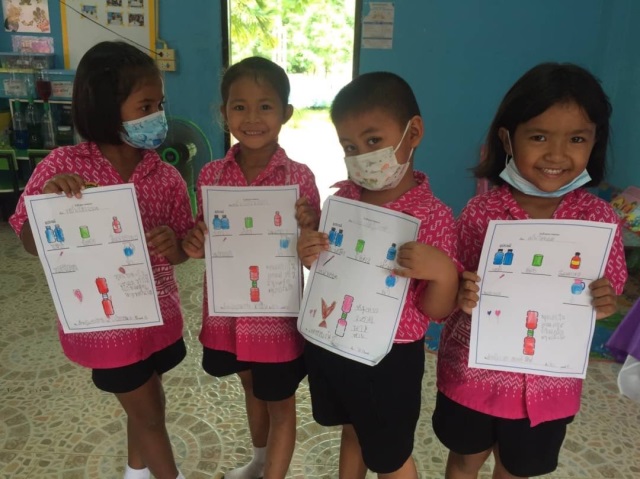 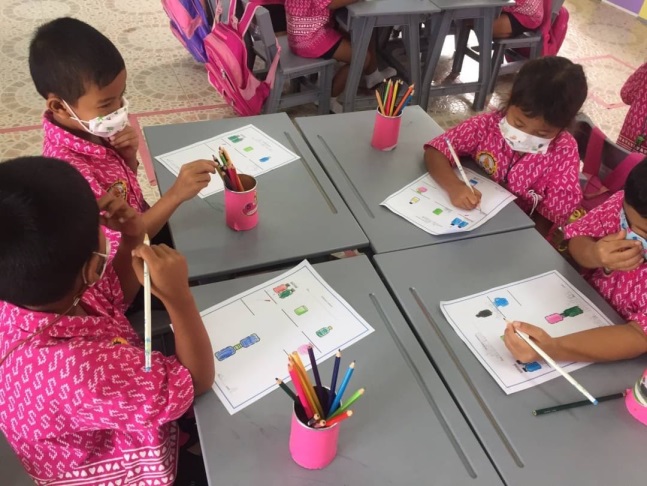 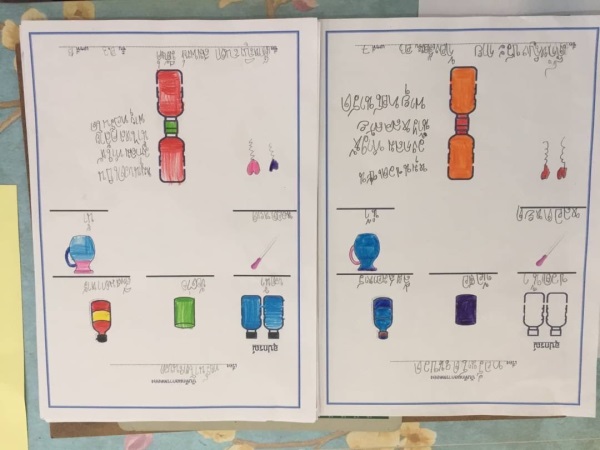 ผลที่เกิดกับเด็ก  (ตามวัตถุประสงค์ของกิจกรรม พัฒนาความสามารถพื้นฐาน 4 ด้าน และพัฒนาการ 4 ด้าน)1. ผลที่เกิดตามจุดประสงค์    1.1 เด็กสามารถปฏิบัติการทดลองสร้างพายุทอร์นาโด   1.2 เด็กสามารถบันทึกผลการทดลอง สรุปผลการทดลอง และนำเสนอผลการทดลองของตนเองได้   2. พัฒนาการความสามารถพื้นฐาน และพัฒนาการของเด็กปฐมวัย     2.1 ด้านการเรียนรู้/ด้านภาษา/ด้านสติปัญญา    - เด็กได้ลงมือทำและทดลองด้วยตนเอง  - ได้เรียนรู้ เรื่อง “ทอร์นาโดในขวด” การเกิดพายุทอร์นาโดในขวด อากาศจะเคลื่อนตัวผ่าน “ตา”ของน้ำวนขึ้นสู่ด้านบน น้ำที่หมุนจะไหลผ่านด้านผิวด้านในขวดไปยังด้านล่าง การหมุนนี้จะเกิดขึ้นจนกระทั่งขวดบนว่างเปล่า เมื่อเติมน้ำยาลงไป พายุจะเกิดช้าลงหรือหยุดทันที การลดแรงตึงผิวทำให้น้ำไหลผ่านรูลงไปด้านล่างช้าๆ ฟองอากาศเล็กๆจำนวนมากจะเคลื่อนตัวไปแทนที่ด้านบน  - เด็กสามารถบันทึกผลการทดลอง สรุปผลการทดลอง และนำเสนอผลการทดลองได้ - เด็กสามารถบอกรายละเอียดเกี่ยวกับอุปกรณ์การทดลอง ได้โดยใช้คำพูดของตัวเอง - เด็กได้นำเสนอผลงานของตนเองให้เพื่อนๆฟังได้ - เด็กคิดและรู้จักการตั้งคำถามในสิ่งที่ตนสงสัย - เด็กได้มีการพัฒนาสติปัญญา โดยเกิดทักษะกระบวนการทางวิทยาศาสตร์ เช่น ทักษะการ สังเกต การคาดคะเน และการเปรียบเทียบ เป็นต้น  2.2 ด้านสังคม – เด็กสามารถทำงานร่วมกับผู้อื่นได้ - เด็กสามารถแสดงความคิดเห็นของตนเอง และยอมรับฟังความคิดเห็นของผู้อื่น - เด็กเคารพกฎ กติกาของห้องเรียน และระหว่างปฏิบัติกิจกรรม 2.3 ด้านอารมณ์ – จิตใจ  - เด็กตื่นเต้นสนุกสนานมีความสุขในการทดลอง และขณะปฏิบัติกิจกรรม 2.4 ด้านการเคลื่อนไหว / ร่างกาย - เด็กเคลื่อนไหวหยิบจับอุปกรณ์ต่างๆในการทดลองได้อย่างคล่องแคล่ว - เด็กสามารถวาดภาพลงในกระดาษได้อย่างคล่องแคล่วและชัดเจนกิจกรรมที่  15  เรื่อง ก๊าซคาร์บอนไดออกไซด์(อากาศ ณ อุณหภูมิต่างๆ)  ( ปั๊มขวดและลิฟต์เทียน )จุดประสงค์เพื่อให้นักเรียนได้ฝึกการสังเกตและเปรียบเทียบนักเรียนสามารถบอกได้ว่าทำไมเทียนจึงดับนักเรียนสามารถบอกได้ว่าน้ำทำไมจึงไหลเข้าไปในขวดได้ขั้นตอนการจัดกิจกรรมครูและเด็กเตรียมวัสดุอุปกรณ์ หลังจากนั้นให้เด็กจับกลุ่มกัน กลุ่มละ  4-5  คนครูตั้งคำถามถามเด็ก เช่น มีใครเคยล้างแก้วด้วยน้ำร้อนบ้างเคยสังเกตว่าเกิดอะไรขึ้นบ้างทดลองดูซิในการทดลองเราจะใช้น้ำที่ต้มเอารอให้เย็นแล้วจึงเทใส่เหยือกไว้หลังจากนั้นเติมน้ำร้อนใส่ขวดแก้ว ที่มีขนาดแตกต่างกันแล้วเด็กผลัดกันเขย่าขวดจนรู้สึกว่าผิวของขวดร้อนเทน้ำร้อนออกแล้วคว่ำปากขวดวางลงบนจานที่มีน้ำสีผสมอาหารทันทีรอสักครู่และสังเกต เกิดอะไรขึ้นกับน้ำสีในจาน น้ำสีเคลื่อนที่อย่างไร เมื่อเวลาผ่านไปคิดว่าขวดจะคงอุ่นอยู่หรือไม่การทดลองต่อไป แต่ละกลุ่มจะได้รับแก้วน้ำ จะเกิดอะไรขึ้น เมื่อคว่ำแก้งลงบนจานที่มีน้ำสีจุดเทียนตั้งไว้ตรงกลางจาน จุดเทียนและเอามืออังไฟพอประมาณจะอุ่นหรือเย็นนำแก้วน้ำครอบเทียนบนจาน เกิดอะไรขึ้น เทียนคงไหม้ต่อหรือไม่ เกิดอะไรขึ้นกับน้ำที่อยู่ในจานจุดเทียนวางไว้บนจานหลายๆใบ แล้วค่อยลองใช้แก้วขนาดต่างๆกันครอบเทียนไว้ สังเกตว่าเทียนแต่ละจานจะดับพร้อมกันหรือไม่ จานไหนจะติดไฟนานกว่ากันนักเรียนนำเสนอผลงานสรุปผลการทดลองร่วมกันและรายงานผล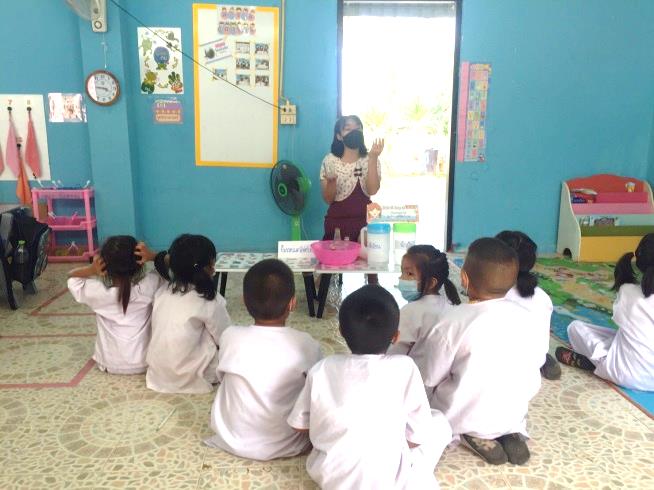 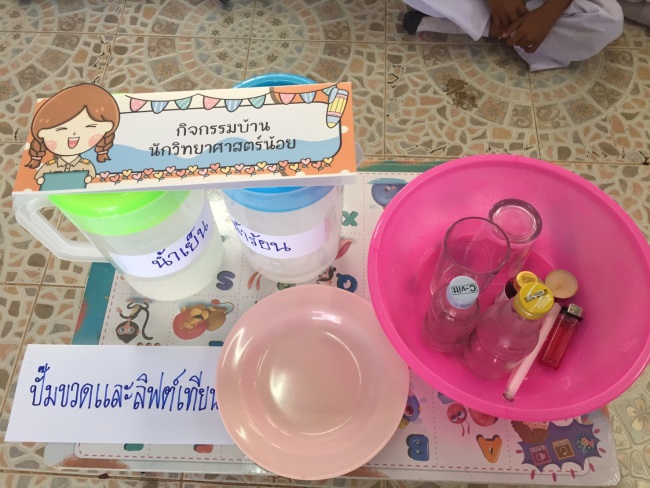 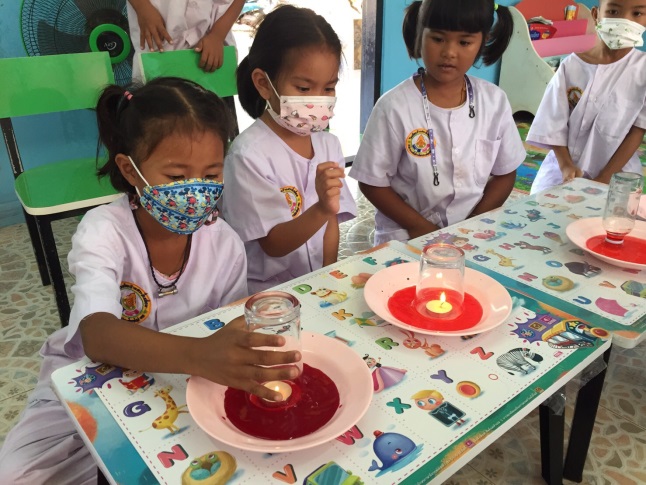 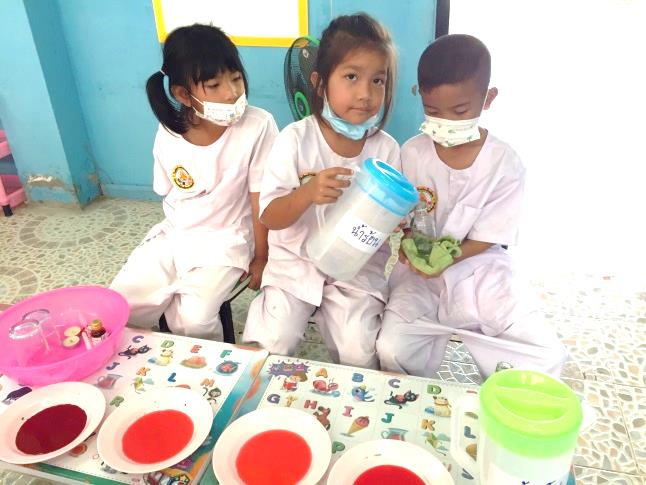 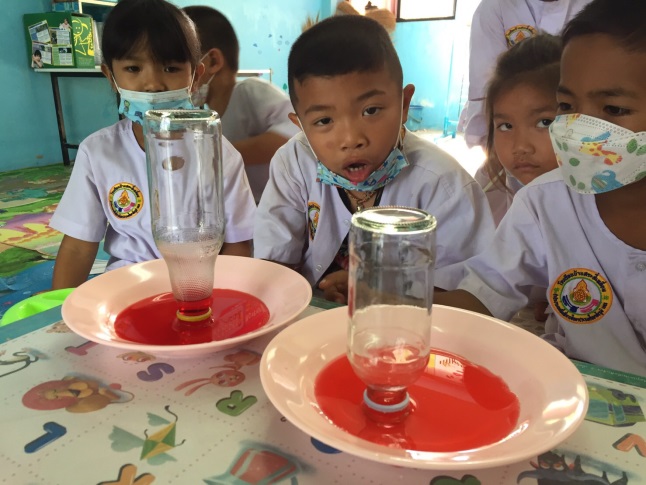 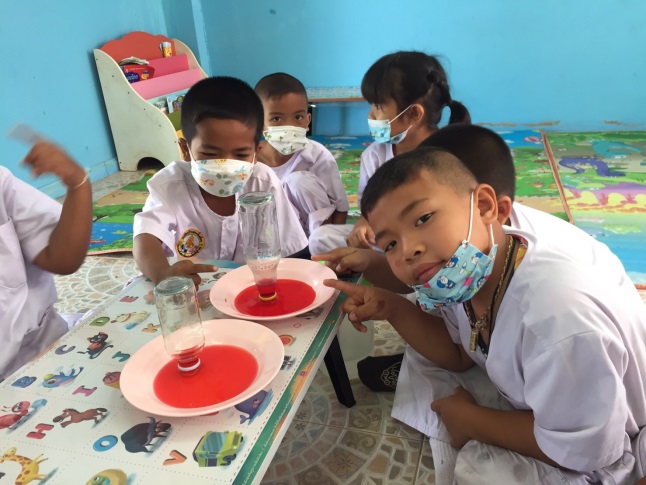 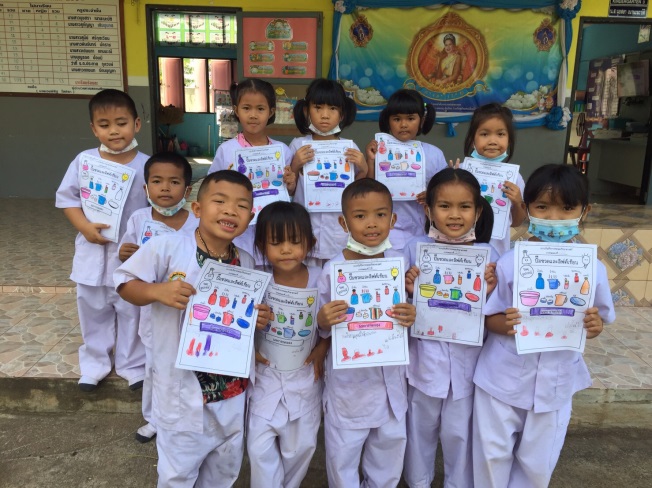 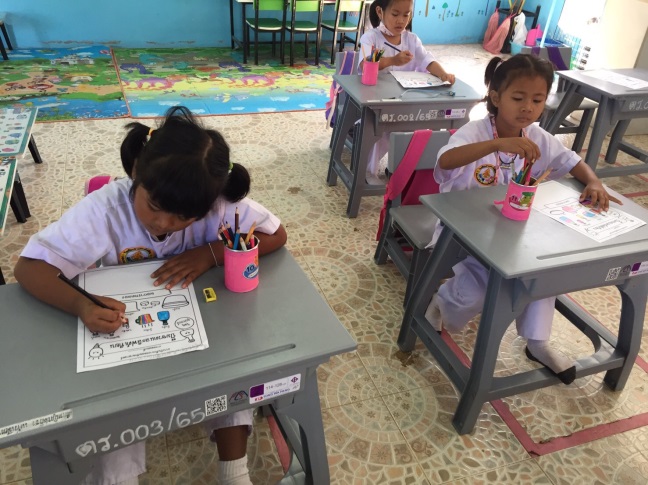 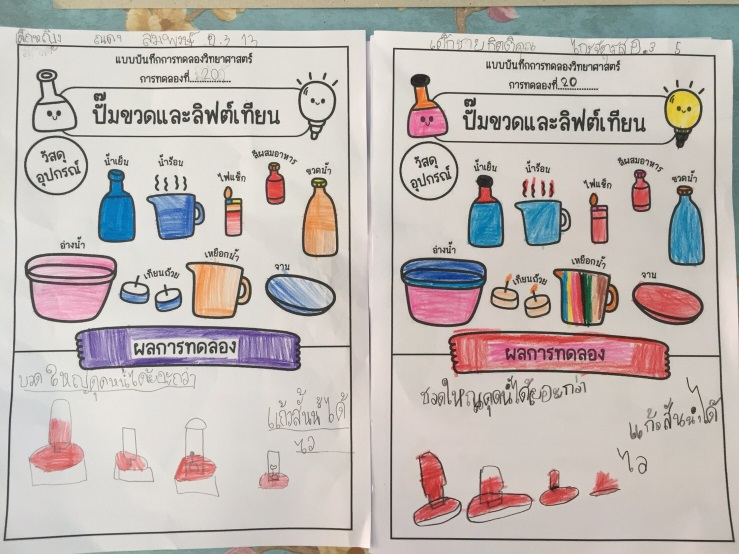 ผลที่เกิดกับเด็ก  (ตามวัตถุประสงค์ของกิจกรรม พัฒนาความสามารถพื้นฐาน 4 ด้าน และพัฒนาการ 4 ด้าน)ผลที่เกิดขึ้นตามจุดประสงค์นักเรียนบอกได้ว่าเทียนดับเพราะในแก้วก๊าซออกซิเจนลดน้อยลงจึงทำให้เทียนดับ จากการปฏิบัติจริงนักเรียนรู้ว่าน้ำไหลเข้าไปในแก้วได้โดยแรงดันอากาศภายนอกสูงกว่าแรงดันอากาศภายในแก้ว จึงทำให้น้ำที่อยู่นอกแก้วไหลเข้าไปได้พัฒนาการความสามารถพื้นฐาน และพัฒนาการของเด็กปฐมวัยด้านการเรียนรู้/ ด้านภาษา / สติปัญญาเด็กมีทักษะในการแสวงหาความรู้ มีจินตนาการและความคิดสร้างสรรค์ด้านสังคมเด็กรู้จักการช่วยเหลือแบ่งหน้าที่กันทำ เช่นการช่วยหยิบจับอุปกรณ์ การเก็บ ล้างอุปกรณ์ให้เรียบร้อยด้านอารมณ์ – จิตใจเด็กสนุกสนาน ร่าเริงแจ่มใส กล้าพูด กล้าแสดงออกตามสถานการณ์ด้านการเคลื่อนไหว เด็กได้ใช้กล้ามเนื้อมัดเล็กในการขีดเขียน  หยิบจับอุปกณ์ และใช้กล้ามเนื้อมัดใหญ่ได้คล่องในการเขย่าขวดขนาดใหญ่  การประสานสัมพันธ์ระหว่างมือกับตาในการจับขวดตั้งไว้บนจานเพื่อสังเกตน้ำที่อยู่ภายนอกขวดจะไหลเข้าขวด กิจกรรมที่  16  เรื่อง ก๊าซคาร์บอนไดออกไซด์           ( อินดิเคเตอร์จากพืช )จุดประสงค์เพื่อให้นักเรียนได้ฝึกการสังเกตและเปรียบเทียบนักเรียนสามารถบอกได้ว่าเราสกัดสีออกจากพืชด้วยวิธีใดบ้างนักเรียนสามารถบอกได้ว่ามะนาว และน้ำโซดาสิ่งไหนมีความเป็นกรดสูงที่สุดขั้นตอนการจัดกิจกรรมครูและเด็กเตรียมวัสดุอุปกรณ์ครูให้เด็กๆนำดอกอัญชันมาจากที่บ้าน(แทนกะหล่ำปลีสีม่วงเพราะหายาก) และอธิบายถึงรูปร่าง สี ประโยชน์ รวมถึงรสชาติของดอกอัญชันครูบอกว่าถ้าทำการทดลองอย่าให้มีเครื่องปรุงหรือน้ำยาล้างจานตกค้างอยู่ที่มีด เขียง หม้อ และภาชนะอื่น เพราะอาจมีผลต่อการทดลองให้เด็กๆช่วยกันหั่นดอกอัญชันสีม่วงเป็นชิ้นเล็กๆระหว่างทำให้สังเกตด้วยว่ามีสีของดอกอัญชันติดอยู่ที่มือหรือไม่ให้นักเรียนเทน้ำเย็นลงในแก้วใบที่1และเทน้ำร้อนลงในแก้วใบที่สองหลังจากนั้นนำดอกอัญชันที่หั่นไว้ใส่ลงไปในแก้วทั้งสองใบ สังเกตการเปลี่ยนแปลงสีของน้ำในแก้วทั้งสองใบ น้ำในแก้วใบไหนเปลี่ยนสีเร็วกว่าและมีเข้มกว่าหลังจากนั้นเรานำดอกอัญชันที่เหลือ เทน้ำร้อนลงไปคนให้เข้ากัน พอดีแล้วกรอองเอาน้ำสีที่ได้ใส่ขวดปิดฝาแช่ตู้เย็นไว้นำน้ำดอกอัญชันที่แช่เย็นไว้เทใส่แก้ว สามใบ ประมาณ ¼  แก้ว ถ้าน้ำดอกอัญชันเข้มให้เติมน้ำผสมลงไปเพื่อให้เจือจางให้เป็นสีน้ำเงิน ส่วนแก้วใบที่สี่ ให้ใส่น้ำดอกอัญชันสีม่วงอย่างเดียวเตรียมน้ำมะนาวและน้ำโซดา ให้เด็กๆบอกว่าน้ำมะนาวมีรสชาติอย่างไร ถ้าน้ำมะนาวมีรสเปรี้ยว น้ำโซดาจะมีรสเปรี้ยวด้วยหรือไม่ใช้หลอดหยดน้ำมะนาวใส่ในแก้วใบที่หนึ่ง  และหยดน้ำโซดาลงในใบที่สอง สังเกตการเปลี่ยนแปลงของน้ำทั้งสองใบแล้วนำมาเปรียบเทียบกับใบที่สี่ที่มีแต่น้ำดอกอัญชันอย่างเดียวแก้วใบที่สามให้นักเรียนทดลองโดยเป่าลมผ่านหลอดลงไปในน้ำ ระวังอย่าให้น้ำกระเด็นออกมา จะเห็นว่าเกิดฟองก๊าซภายในแก้ว สังเกตการณ์เปลี่ยนแปลงเมื่อลมลงในแก้ว สิบครั้งสังเกตการณ์เปลี่ยนแปลงขณะทำการทดลองและนำเสนอผลงาน12.  นำเสนอผลการทดลอง สรุปผลการทดลองร่วมกันและรายงานผล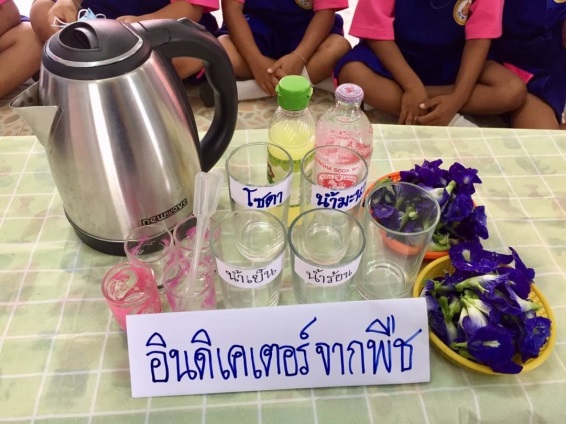 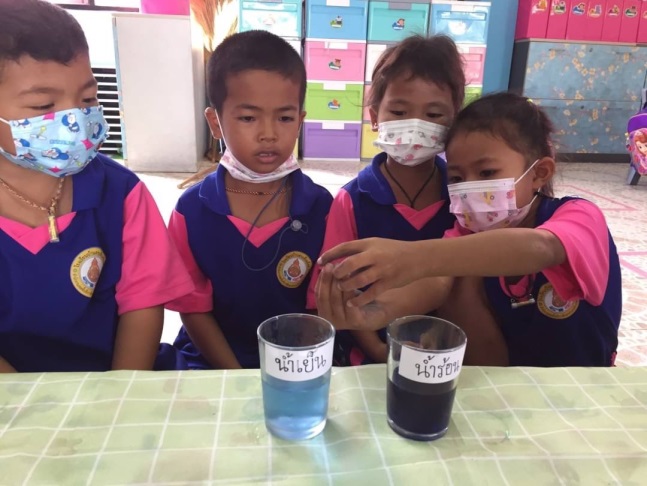 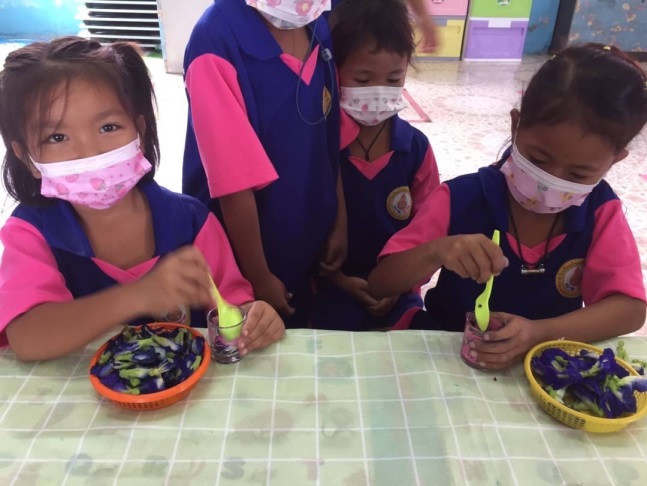 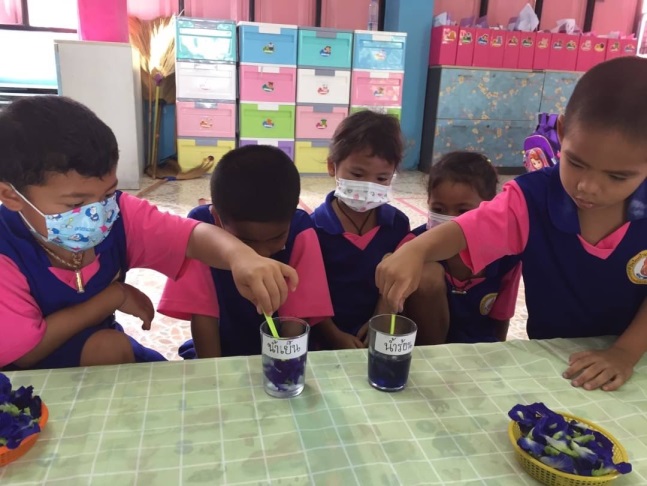 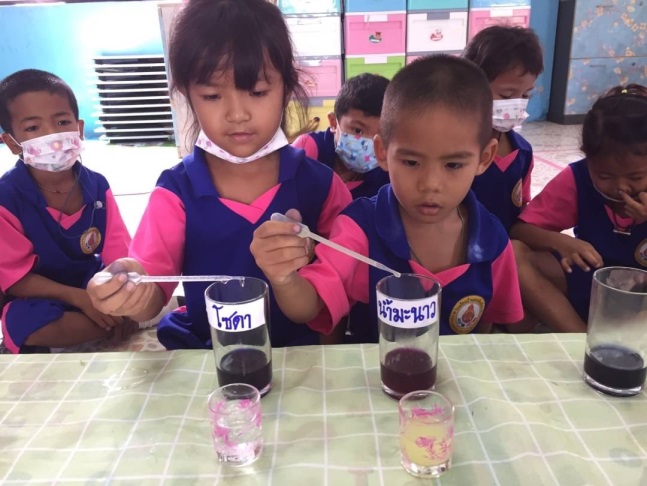 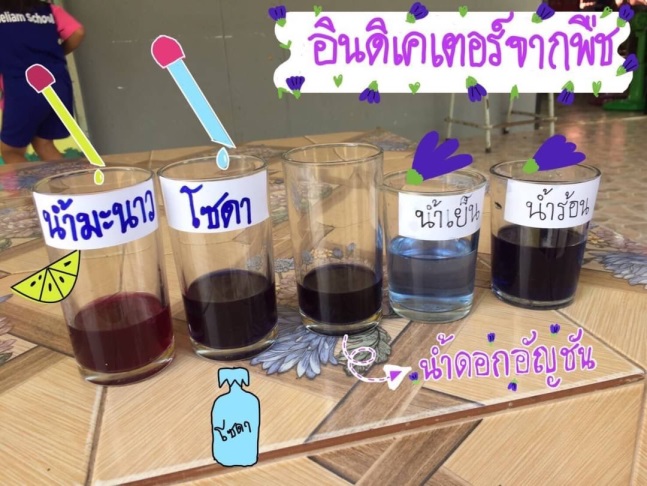 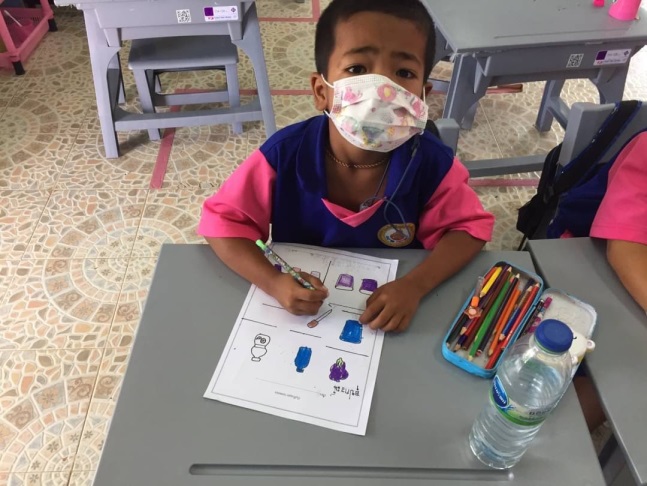 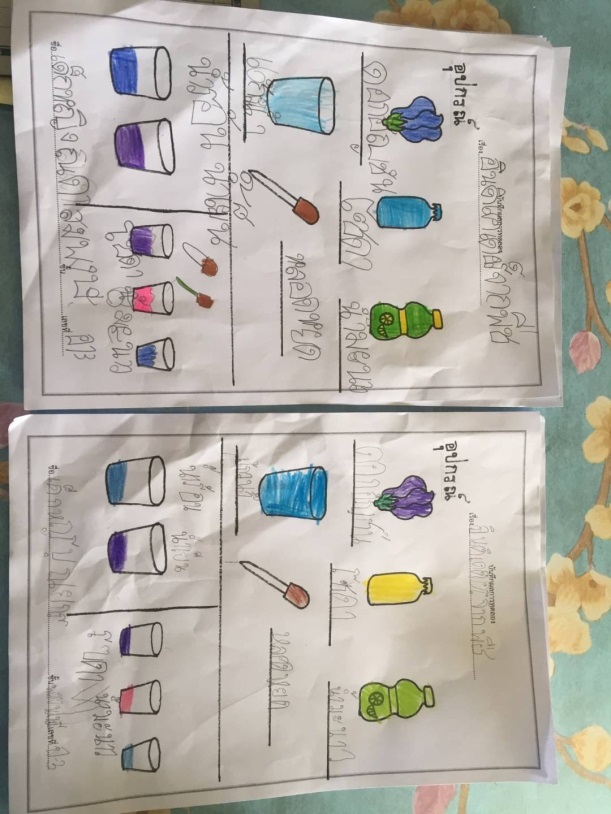 ผลที่เกิดกับเด็ก  (ตามวัตถุประสงค์ของกิจกรรม พัฒนาความสามารถพื้นฐาน 4 ด้าน และพัฒนาการ 4 ด้าน)ผลที่เกิดขึ้นตามจุดประสงค์นักเรียนสังเกตเห็นและเปรียบเทียบได้ว่าน้ำดอกอัญชันที่เราแช่น้ำเย็น กับน้ำร้อนนั้นแช่น้ำร้อนสีจะออกเร็วและเข้มกว่าน้ำเย็นนักเรียนสามารถบอกได้ว่ามะนาวมีความเป็นกรดสูงที่สุดที่ทำให้เปลี่ยนสีได้ดีกว่าน้ำโซดา น้ำส้มสายชู  และลมเป่าพัฒนาการความสามารถพื้นฐาน และพัฒนาการของเด็กปฐมวัยด้านการเรียนรู้/ ด้านภาษา / สติปัญญาเด็กมีทักษะในการแสวงหาความรู้ มีจินตนาการและความคิดสร้างสรรค์ด้านสังคมเด็กรู้จักการช่วยเหลือแบ่งหน้าที่กันทำ เช่น การนำวัสดุมาจากที่บ้านแบ่งกันเอามา การช่วยหยิบจับอุปกรณ์ การเก็บ ล้างอุปกรณ์ให้เรียบร้อยด้านอารมณ์ – จิตใจเด็กสนุกสนาน ร่าเริงแจ่มใส กล้าพูด กล้าแสดงออกตามสถานการณ์ด้านการเคลื่อนไหว เด็กได้ใช้กล้ามเนื้อมัดเล็กในการขีดเขียน หยิบจับอุปกณ์ การเทน้ำ  และการใช้กล้ามเนื้อมัดใหญ่ในการหั่นดอกไม้  การประสานสัมพันธ์ระหว่างปากที่เป่าลมกับตาในการสังเกตสีที่เปลี่ยนแปลงในแก้วกิจกรรมที่  17  เรื่อง  ไฟฟ้าสถิต ( สนุกกับไฟฟ้าสถิต )จุดประสงค์เพื่อให้นักเรียนได้ฝึกการสังเกตและเปรียบเทียบนักเรียนสามารถบอกได้ว่าไฟฟ้าสถิตสามารถเกิดจากวัตถุใดบ้างขั้นตอนการจัดกิจกรรมครูและเด็กเตรียมวัสดุอุปกรณ์ หลังจากนั้นให้เด็กจับกลุ่มกัน กลุ่มละ  4-5  คนครูให้เด็กเตรียมลูกโป่งมาจากบ้านคนละสองลูกให้เด็กๆเป่าลูกโป่งแล้วมัดปากไว้ให้เด็กถือลูกโป่งเหนือ เม็ดโฟม สังเกตเกิดอะไรขึ้นบ้างแล้วถ้านำผ้าขนสัตว์ถูกับลูกโป่ง จากนั้นนำลูกโป่งไปใกล้เม็ดโฟมอีกกรอบหนึ่ง จะเกิดอะไรขึ้นกับเม็ดโฟม หรือไม่สังเกตการเปลี่ยนแปลงจากการทดลองกับลูกโป่งแล้วเรามาทดลองใช้แผ่นพลาสติกให้เด็กถือแผ่นพลาสติกเหนือ เม็ดโฟม สังเกตเกิดอะไรขึ้นบ้างแล้วถ้านำผ้าขนสัตว์ถูกับแผ่นพลาสติก จากนั้นนำแผ่นพลาสติกไปใกล้เม็ดโฟมอีกรอบหนึ่ง จะเกิดอะไรขึ้นกับแผ่นพลาสติกหรือไม่สังเกตการเปลี่ยนแปลงเด็กๆสามารถทดสอบการดึงดูดของวัสดุที่ทำจากพลาสติก เช่นไม้บรรทัด กับวัสดุที่บางเบา  เส้นผม เศษกระดาษ  กระดาษทิชชูบ้าง สังเกตการเปลี่ยนแปลง และนำมาเปรียบเทียบนักเรียนนำเสนอผลงานสรุปผลการทดลองร่วมกันและรายงานผล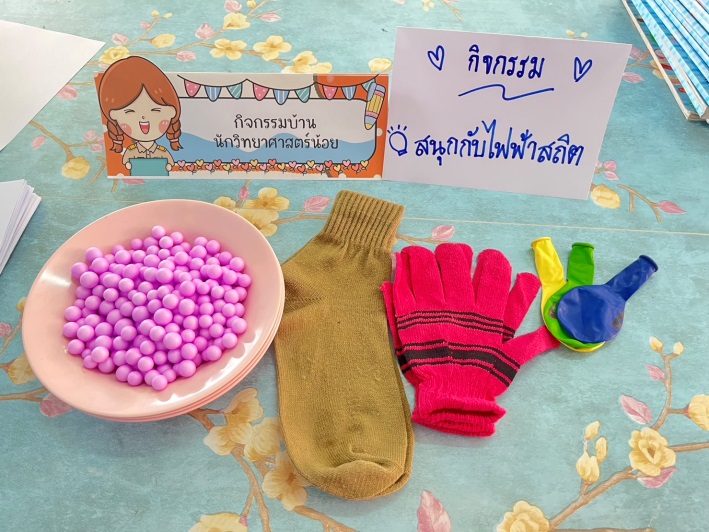 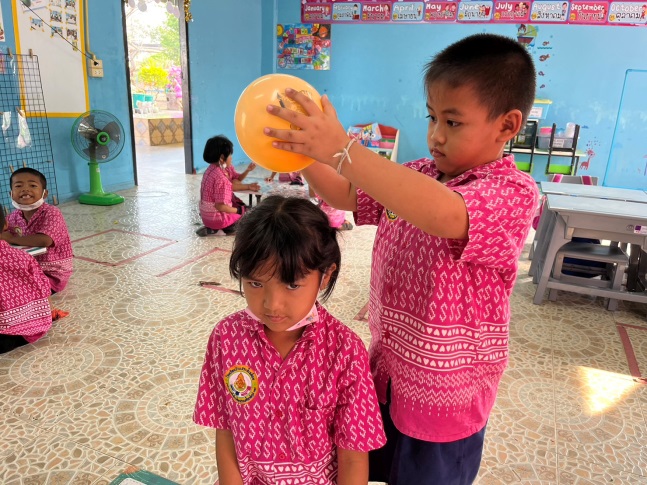 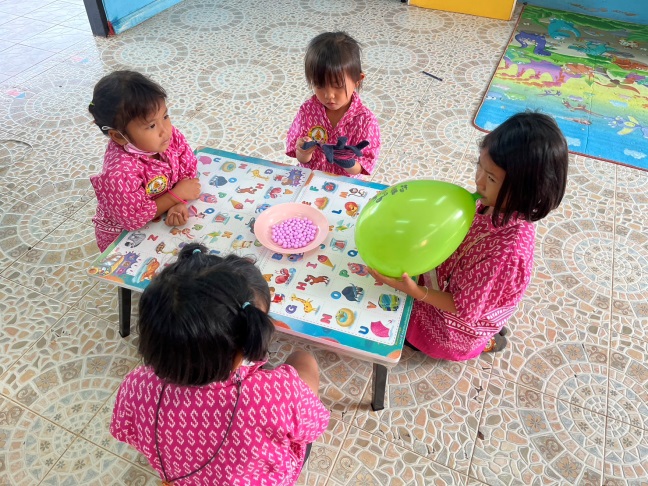 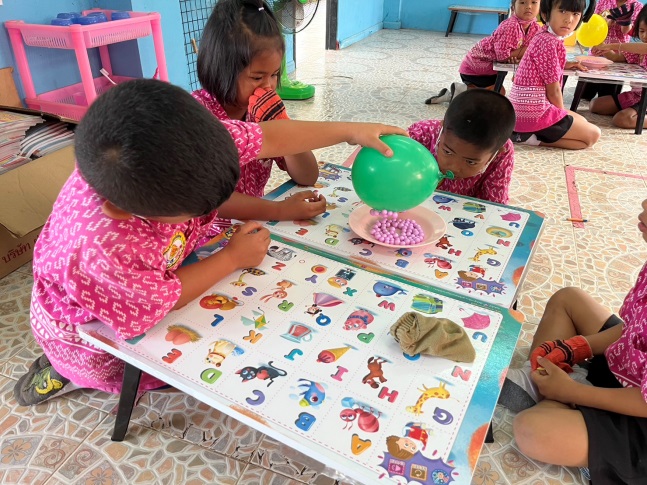 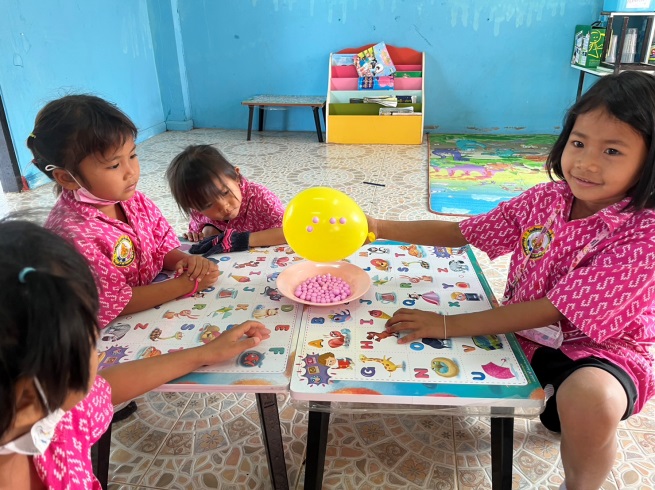 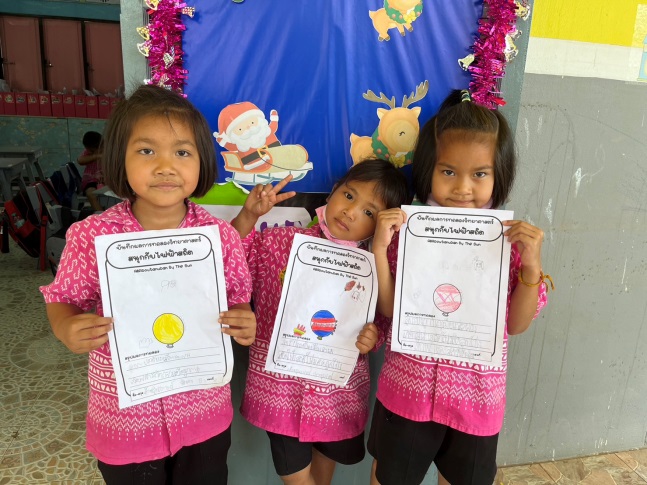 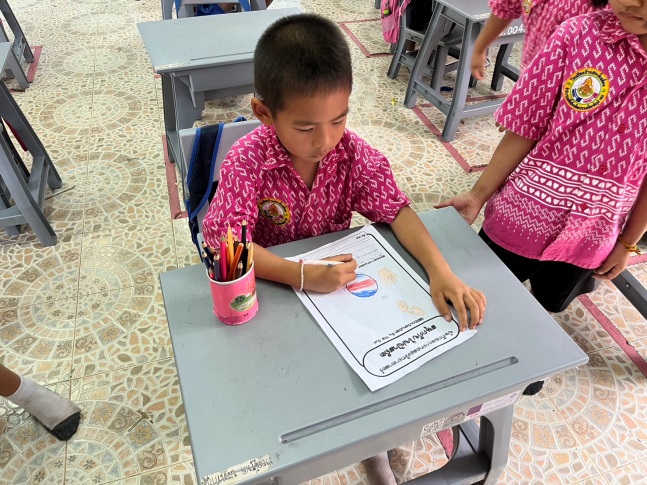 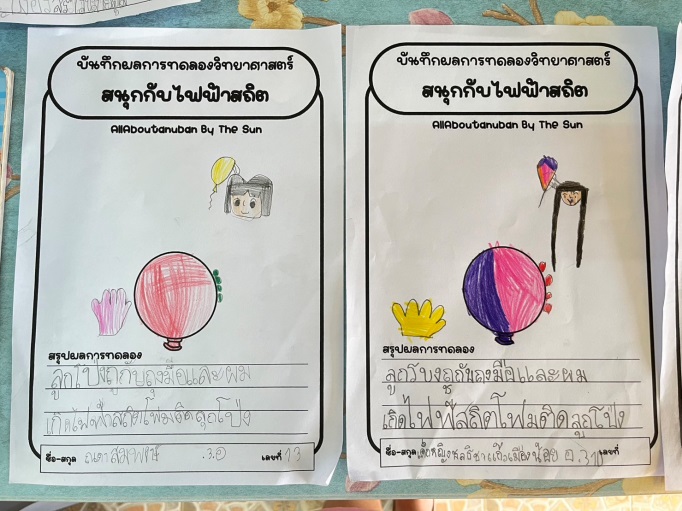 ผลที่เกิดกับเด็ก  (ตามวัตถุประสงค์ของกิจกรรม พัฒนาความสามารถพื้นฐาน 4 ด้าน และพัฒนาการ 4 ด้าน)ผลที่เกิดขึ้นตามจุดประสงค์นักเรียนสามารถบอกได้ว่า วัตถุที่ทำให้เกิดไฟฟ้าสถิตได้ เช่น หวี  ลูกโป่ง  ปากกา  ไม้บรรทัดนักเรียนเกิดทักษะการสังเกต การเปรียบเทียบว่าวิธีที่ทำให้เกิดไฟฟ้าสถิตนั้นขึ้นอยู่กับทักษะการถูด้วย เพราะการถูอาจเป็นเรื่องยากสำหรับเด็กบางคน จึงต้องฝึกฝนให้เกิดความชำนาญพัฒนาการความสามารถพื้นฐาน และพัฒนาการของเด็กปฐมวัยด้านการเรียนรู้/ ด้านภาษา / สติปัญญาเด็กมีทักษะในการแสวงหาความรู้ มีจินตนาการและความคิดสร้างสรรค์ด้านสังคมเด็กรู้จักการช่วยเหลือแบ่งหน้าที่กันทำ การเสียสละ เช่น การนำลูกโป่งมาจากบ้าน  การช่วยหยิบจับอุปกรณ์ การเก็บอุปกรณ์ให้เรียบร้อยด้านอารมณ์ – จิตใจเด็กสนุกสนาน ร่าเริงแจ่มใส กล้าพูด กล้าแสดงออกตามสถานการณ์ด้านการเคลื่อนไหว เด็กได้ใช้กล้ามเนื้อมัดเล็กในการขีดเขียน  หยิบจับอุปกณ์ และใช้กล้ามเนื้อมัดใหญ่ได้คล่องในการถูลูกโป่ง  การประสานสัมพันธ์ระหว่างมือกับตาในการสังเกตสิ่งทีถูกดูดติดกับวัตถุอย่างระมัดระวังกิจกรรมที่  18  เรื่อง ไฟฟ้าสถิต ( ติดหนึบโดยไม่ต้องใช้กาว )จุดประสงค์เพื่อให้นักเรียนได้ฝึกการสังเกตและเปรียบเทียบนักเรียนมีความรู้เรื่องวัตถุที่ทำให้เกิดไฟฟ้าสถิตสามารถดูดหรือผลักวัสดุอื่นได้ขั้นตอนการจัดกิจกรรมครูและเด็กเตรียมวัสดุอุปกรณ์ หลังจากนั้นให้เด็กจับกลุ่มกัน กลุ่มละ  4-5  คนครูและนักเรียนทบทวนบทเรียนเรื่องไฟฟ้าสถิตอีกรอบหนึ่งก่อนทำการทดลองเรื่องต่อไปให้เด็กๆถือแผ่นพลาสติกหรือลูกโป่งให้แนบติดกับขากางเกง เมื่อปล่อยมือ แผ่นพลาสติกหรือลูกโป่งติดกับผนังหรือกางเกงได้หรือไม่ถามเด็กๆว่าสามารถทำให้แผ่นพลาสติกกันหรือลูกโป่งติดกับผนังโดยไม่ต้องใช้ตะปูและกาวได้อย่างไร ลองทำตามความคิดเห็นของเด็กๆดูแล้วถ้านำผ้าขนสัตว์ถูกับลูกโป่งและแผ่นพลาสติกแล้วนำไปแนบกับผนังปล่อยมือจะเกิดอะไรขึ้นถ้าเปลี่ยนข้างที่แนบเป็นอีกข้างหนึ่งของลูกโป่งจะเกิดอะไรขึ้นแล้วถ้านำลูกโป่งผูกติดกับเชือกไว้ใช้ผ้าถูลูกโป่ง และนำเข้าไปใกล้กับกางเกงเกิดอะไรขึ้นสังเกตการเปลี่ยนแปลงหรือทดลองใช้ลูกโป่งถูกับผมของตนเองรู้สึกอย่างไร ลูกโป่งติดกับผมหรือไม่ เมื่อค่อยๆนำลูกโป่งออกห่างจากเส้นผม เส้นผมจะตั้งชี้ขึ้นหรือไม่ให้เด็กลองเอาวัสดุอื่นขัดถู เช่นเอาลูกโป่งถูกับขากางเกงตนเอง หรือกระโปรง หรือเสื้อนักเรียน สามารถทำให้ดูดติดกับผนังได้หรือไม่ สังเกตการเปลี่ยนแปลงนักเรียนนำเสนอผลงานสรุปผลการทดลองร่วมกันและรายงานผล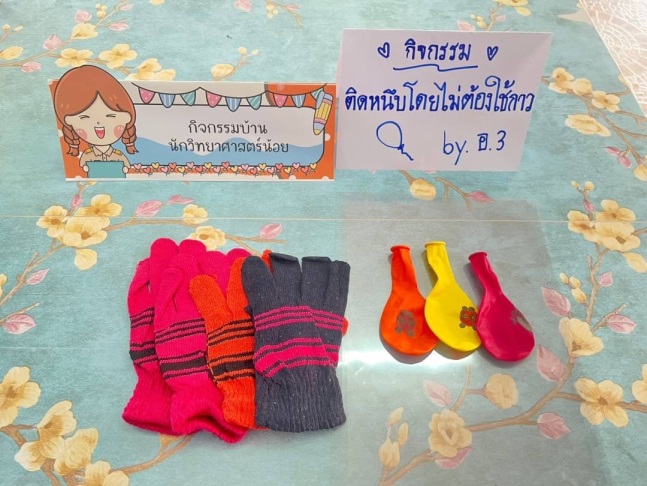 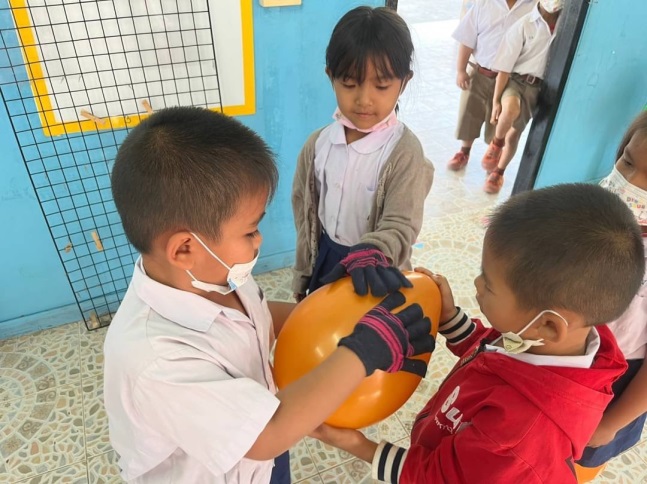 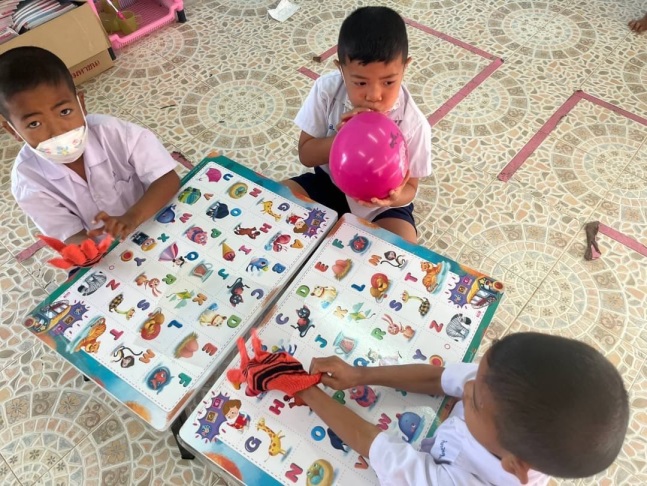 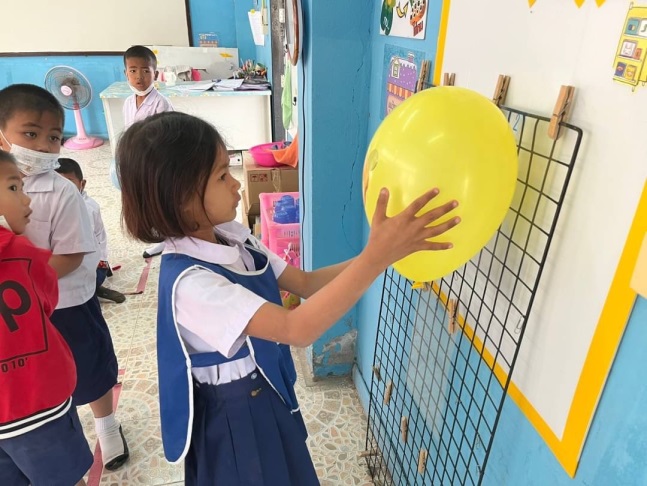 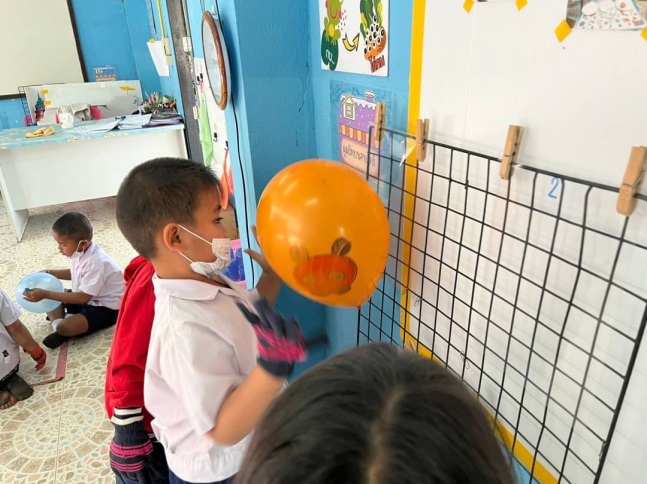 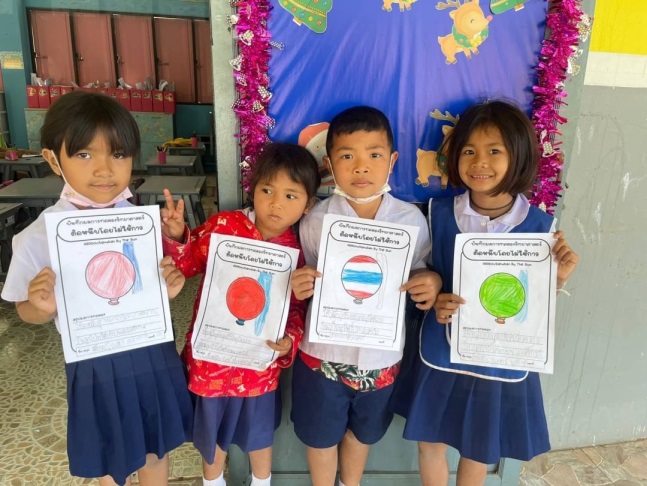 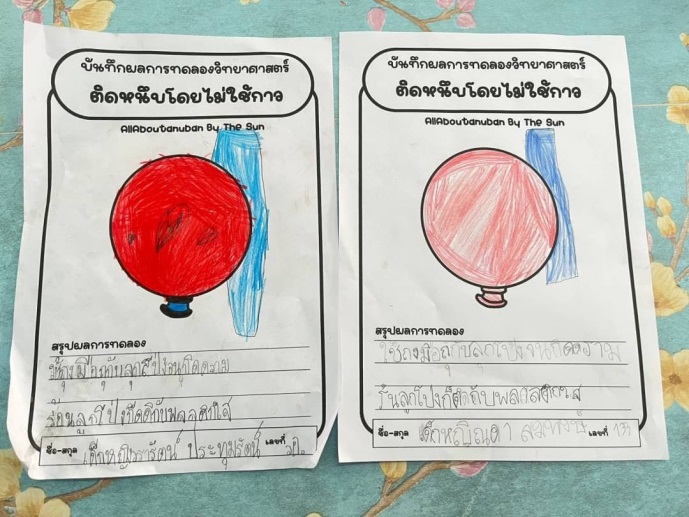 ผลที่เกิดกับเด็ก  (ตามวัตถุประสงค์ของกิจกรรม พัฒนาความสามารถพื้นฐาน 4 ด้าน และพัฒนาการ 4 ด้าน)ผลที่เกิดขึ้นตามจุดประสงค์นักเรียนเกิดทักษะการสังเกต การเปรียบเทียบว่าวิธีที่ทำให้เกิดไฟฟ้าสถิตนั้นขึ้นอยู่กับทักษะการถูด้วย นักเรียนมีความรูเรื่องไฟฟ้าสถิตว่าวัสดุที่มีประจุไฟฟ้าต่างกันจะดูดเข้าหากัน วัสดุที่มีประจุไฟฟ้าเหมือนกันจะผลักกันพัฒนาการความสามารถพื้นฐาน และพัฒนาการของเด็กปฐมวัยด้านการเรียนรู้/ ด้านภาษา / สติปัญญาเด็กมีทักษะในการแสวงหาความรู้ มีจินตนาการและความคิดสร้างสรรค์ด้านสังคม	เด็กรู้จักการช่วยเหลือแบ่งหน้าที่กันทำ การเสียสละ เช่น การนำลูกโป่งมาจากบ้าน  การช่วยหยิบจับอุปกรณ์ การเก็บอุปกรณ์ให้เรียบร้อยด้านอารมณ์ – จิตใจ	เด็กสนุกสนาน ร่าเริงแจ่มใส กล้าพูด กล้าแสดงออกตามสถานการณ์ด้านการเคลื่อนไหว 	เด็กได้ใช้กล้ามเนื้อมัดเล็กในการขีดเขียน  หยิบจับอุปกณ์ และใช้กล้ามเนื้อมัดใหญ่ได้คล่องในการถูลูกโป่ง  การประสานสัมพันธ์ระหว่างมือกับตาในการสังเกตสิ่งทีถูกดูดติดกับวัตถุอย่างระมัดระวังกิจกรรมที่ 19 เรื่อง ก๊าซคาร์บอนไดออกไซด์ลูกโป่งพองโตจุดประสงค์1. เพื่อให้เด็กรู้ว่าเมื่อผสมเบกกิ้งโซดากับน้ำมะนาว ยาลดกรดกับน้ำเปล่า และผงฟูกับน้ำเปล่าจะเกิดก๊าซคาร์บอนออกไซด์ขึ้นขั้นตอนการจัดกิจกรรม1.   ครูและเด็กเตรียมวัสดุอุปกรณ์ หลังจากนั้นให้เด็กจับกลุ่มกัน กลุ่มละ  4-5  คน2.   เด็กเทผงเบกกิ้งโซดา 1 ช้อนชาลงในลูกโป่งลูกที่ ๑     	3.   เด็กเทผงเบกกิ้งโซดา 2 ช้อนชาลงในลูกโป่งลูกที่ ๒4.   เทน้ำปริมาณเท่ากันลงในขวดแต่ละใบ5.   นำลูกโป่งที่มีผงเบกกิ้งโซดาอยู่ด้านในมาครอบปากแล้วค่อยๆปล่อยผงเบกกิ้งโซดาลงไปในขวดพร้อมการทั้ง ๒ ขวด แล้วเขย่าขวดเบาๆ สังเกตการเปลี่ยนแปลงของลูกโป่ง ลูกโป่งบนขวดใบไหนพองมากที่สุด 6.   แต่ละกลุ่มเลือกสารมา 1 ชนิดเทสารใส่ขวดผ่านกรวยในปริมาณเท่ากันคือ 1 ช้อนชาจากนั้นเทน้ำปริมาณ 50 ซีซี รีบนำลูกโป่งมาครอบปากขวดทันที และเขย่าขวดเบาๆ สังเกตการเปลี่ยนแปลง7.   นำน้ำมะนาวแทนน้ำแล้วนำมาผสมกับผงฟู ทดลองเหมือนที่ผ่านมา สังเกตการเปลี่ยนแปลง8.   นักเรียนนำเสนอผลงาน9.   สรุปผลการทดลองร่วมกันและรายงานผล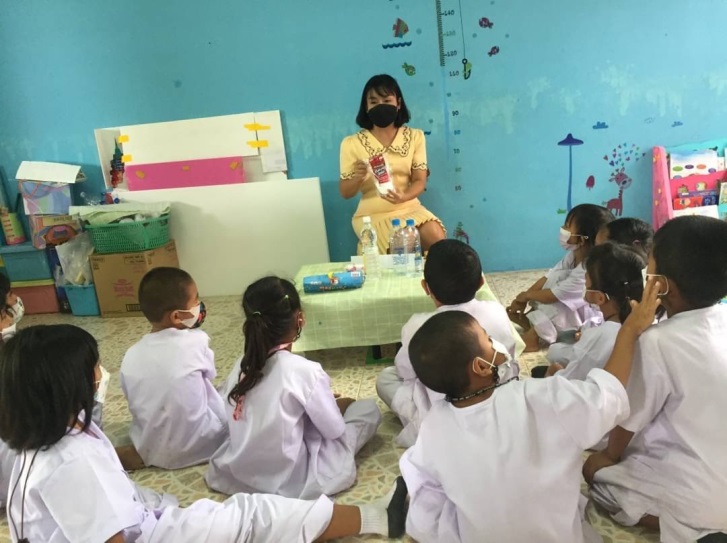 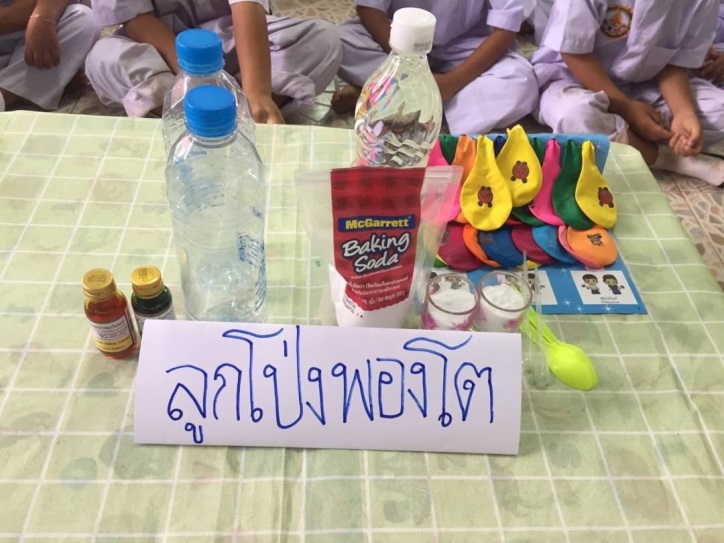 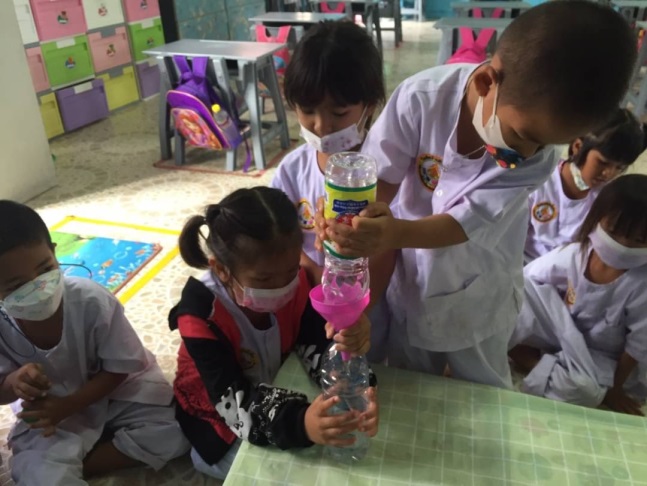 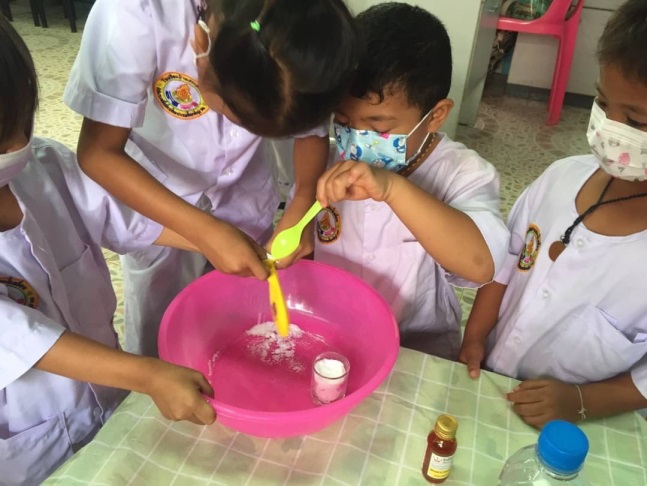 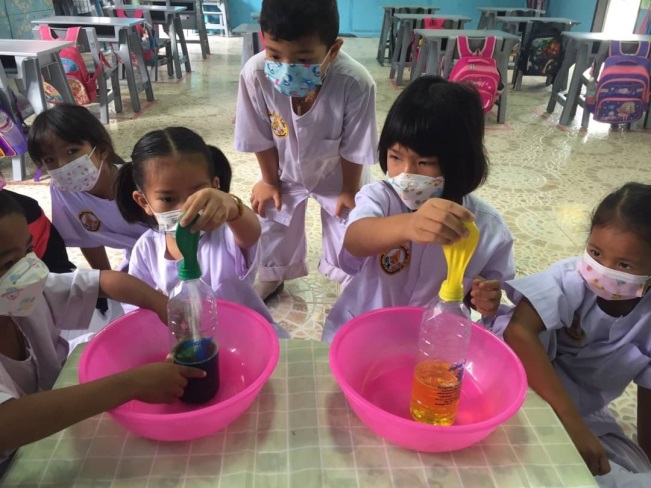 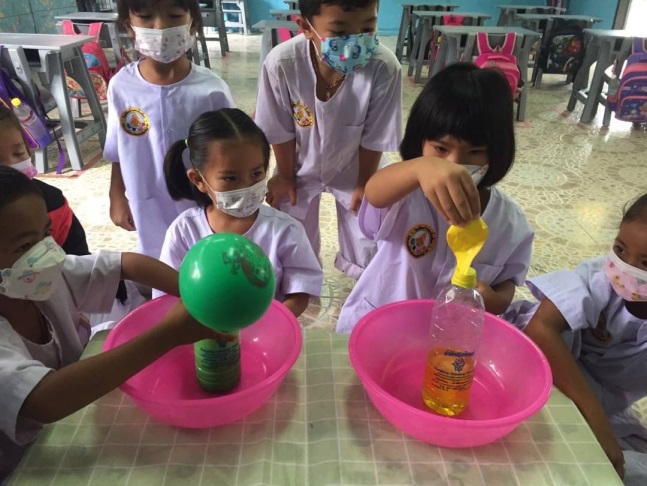 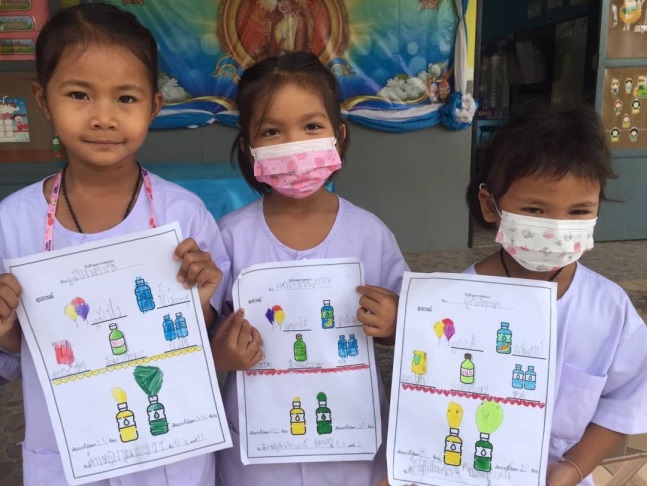 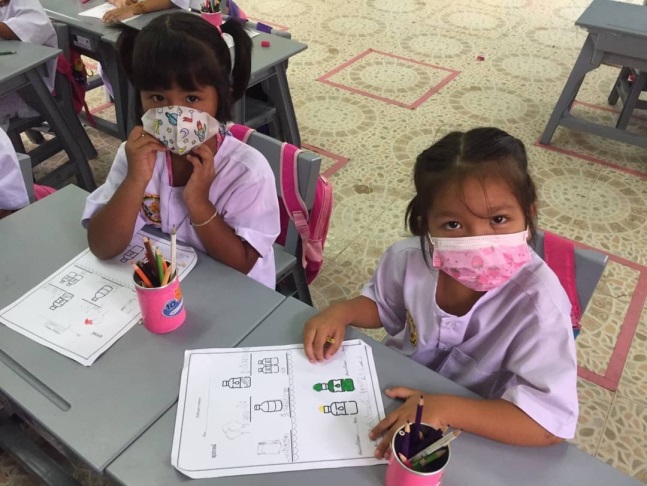 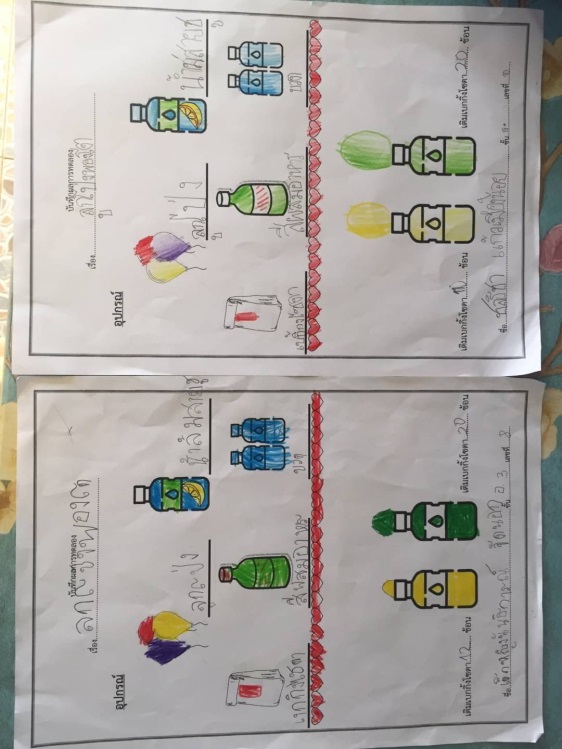 ผลที่เกิดกับเด็ก  (ตามวัตถุประสงค์ของกิจกรรม พัฒนาความสามารถพื้นฐาน 4 ด้าน และพัฒนาการ 4 ด้าน)1. ผลที่เกิดขึ้นตามจุดประสงค์-เด็กรู้ว่าเมื่อผสมเบกกิงโซดากับน้ำมะนาว ยาลดกรดกับน้ำเปล่า และผงฟูกับน้ำเปล่าจะเกิดก๊าซคาร์บอนไดออกไซด์2. พัฒนาการความสามารถพื้นฐานและพัฒนาการของเด็กปฐมวัย2.1 ด้านการเรียนรู้/ด้านภาษา/สติปัญญา- เด็กได้เรียนรู้การเกิดก๊าซคาร์บอนไดออกไซด์- เด็กรู้จักการตั้งคำถาม- เด็กได้สนทนาโต้ตอบและแสดงออกอย่าเหมาะสม- เด็กสามารถอภิปรายเป็นกลุ่มและรู้จักชื่ออุปกรณ์ในการปฏิบัติงาน- เด็กสามารถนำเสนอผลงานได้2.2 ด้านสังคม- เด็กสามารถทำงานร่วมกับผู้อื่น- เด็กรู้จักปฏิบัติตามข้อตกลงในห้องเรียน2.3 ด้านอารมณ์ – จิตใจ- เด็กเรียนรู้ด้วยความสนใจอย่างสนุกสนาน- เด็กพึงพอใจในผลงานความสามารถของตนเอง2.4 ด้านการเคลื่อนไหว/ร่างกาย- เด็กเคลื่อนไหว หยิบอุปกรณ์ต่างๆได้อย่างคล่องแคล่ว- เด็กวาดรูปผลการทดลองกิจกรรมที่ 20  เรื่อง อากาศ(ลูกโป่งพองโตและขวดบุบเองได้)จุดประสงค์ 1. เพื่อฝึกทักษะการสังเกตอุณหภูมิและความแตกต่างกัน 2. เพื่อให้เด็กได้เรียนรู้เรื่องอุณหภูมิและความแตกต่างกัน ขั้นตอนการจัดกิจกรรม 1. ครูชวนเด็กสนทนาเกี่ยวใครเคยคุณแม่เวลาต้มไข่ เคยเจาะเปลือกไข่ก่อนน้ำไปต้มหรือไม่ 2. ครูและเด็กเตรียมวัสดุอุปกรณ์ หลังจากนั้นให้เด็กจับกลุ่มกัน กลุ่มละ  4-5  คน 3. ครูใช้คำถามกระตุ้น เราจะทำให้ลูกโป่งพองโตโดยไม่เป่าได้ด้วยวิธีใดบ้าง    เด็กๆร่วมตอบ :  ใช้ที่สูบสูบลมเข้าไป 4. ครูให้เด็กเป่าลูกโป่งเพื่อให้ยืดหยุ่นได้ดีแล้วปล่อยลมออก สวมที่ปากขวด น้ำขวดไปใส่ในบิกเกอร์ ที่ใส่น้ำร้อนแล้วการเปลี่ยนแปลงที่ลูกโป่ง 5. เมื่อลูกโป่งพองแล้วน้ำขวดในออกจากน้ำร้อน แล้วไปใส่น้ำเย็น แล้วสังเกตลูกโป่งว่าเปลี่ยนอย่างไร 6. ครูใช้คำถามกระตุ้นดังนี้     - ทำไมเมื่อน้ำขวดที่มีลูกโป่งใส่ภาชนะที่มีน้ำร้อนแล้วลูกโป่งพองโตได้    - ทำไมเมื่อน้ำขวดที่ลูกโป่งพองโตใส่ภาชนะน้ำเย็นลูกโป่งจึงยุบตัว 7. ครูทำการทดลองที่ 2 โดยนำน้ำร้อนมาใส่ขวดพลาสติกประมาณครึ่งขวดปิดฝาให้แน่น แล้วเขย่าขวด เพื่อให้น้ำร้อนทั่วขวดแล้วเทน้ำร้อนออก ปิดฝาวาง ให้เด็กสังเกตการเปลี่ยนแปลง    - ครูใช้คำถามกระตุ้น เพราะเหตุใดขวดจึงบุบเองได้   - เด็กตอบ เพราะเทน้ำร้อนออก อากาศในขวดจะเย็น อากาศจะหดตัวขวดก็จะแฟบ 8. ให้เด็กทำการทดลอง โดยครูดูแลใกล้ชิดเพื่อความปลอดภัย 9. ครูอธิบายการทดลองที่สอง การขยายตัวของอากาศร้อนทำให้อนุภาคของอากาศภายในขวดมีน้อย กว่าขวดที่เท่ากันที่มีอากาศเย็นมันจะชนกันทำให้เกิดแรงดันอากาศ ในอากาศร้อนอนุภาคในขวดจะเคลื่อนที่ อย่างรุนแรงชนกับผิวของขวดด้วยแรงที่มากกว่า เมื่ออากาศในขวดเริ่มเย็นตัวลง อนุภาคก็จะเคลื่อนที่ช้ำลง และชนกับผิวขวดแรงที่น้อยลง และไม่มีอนุภาคใหม่เข้ามาแทนที่ ขวดจึงถูกอากาศนอกขวดกดไว้ จึงทำให้ขวด บุบเองได้ 10. เด็กบันทึกการทดลองและเด็กน้ำเสนอผลงานให้เพื่อนฟัง 11. เด็กและครูร่วมกันสรุปผลการทดลอง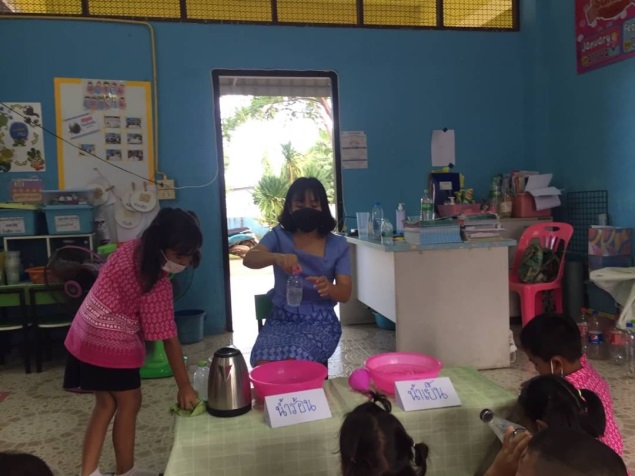 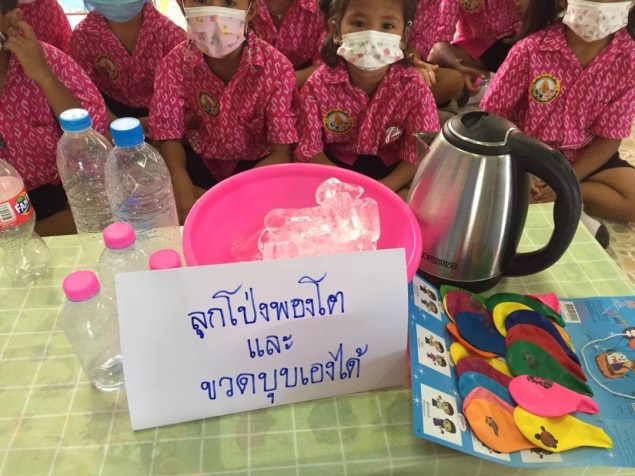 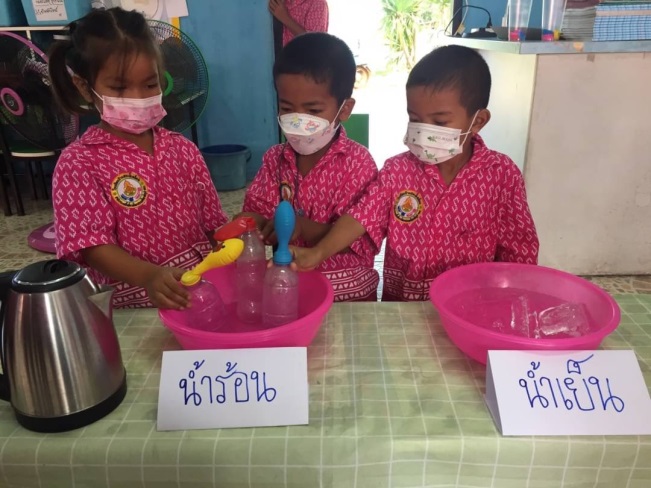 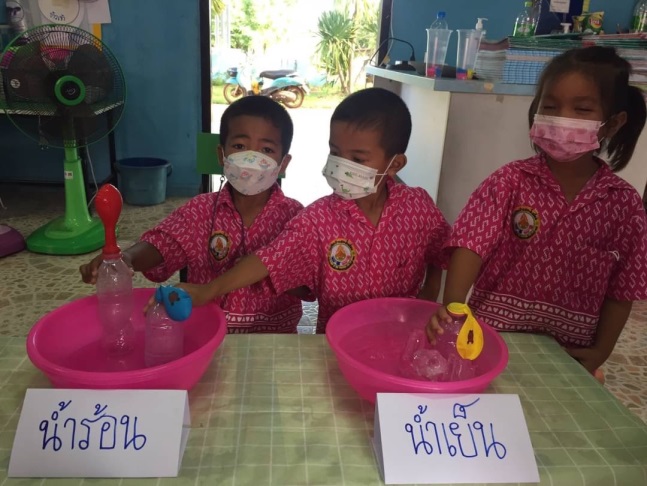 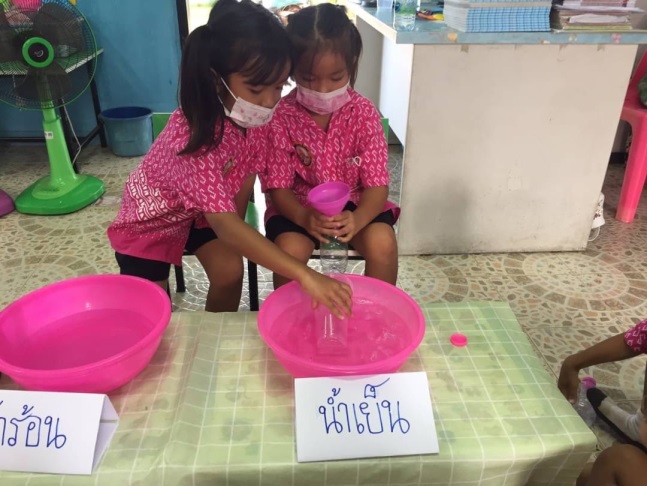 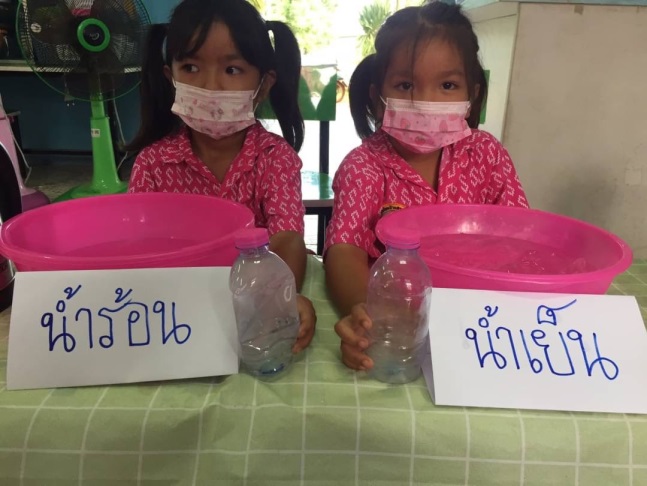 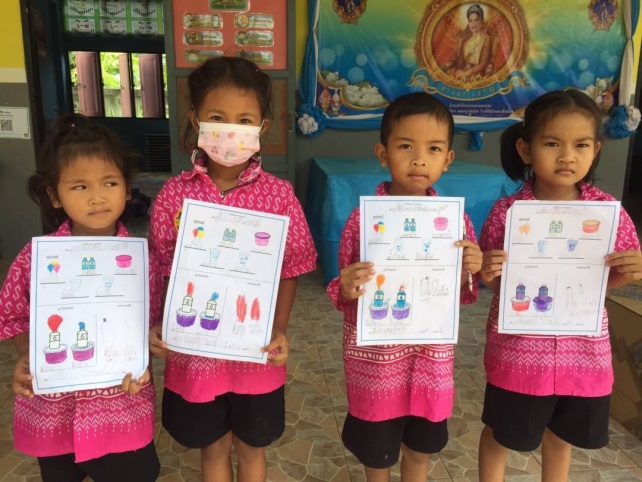 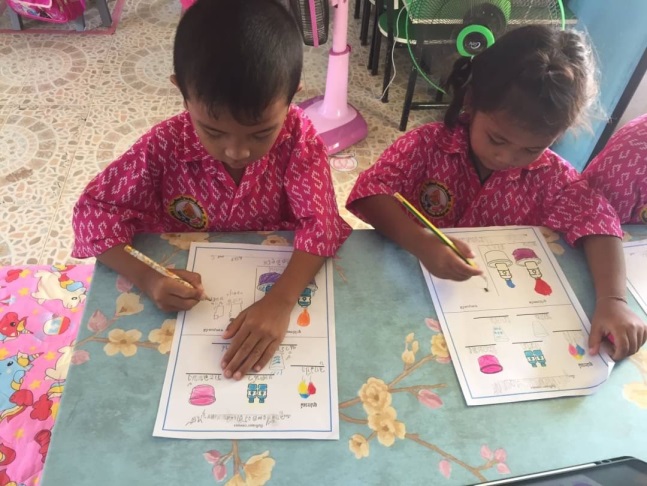 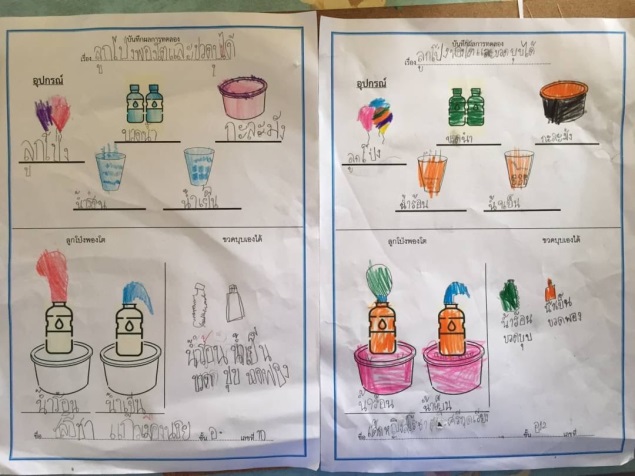 ผลที่เกิดกับเด็ก  (ตามวัตถุประสงค์ของกิจกรรม พัฒนาความสามารถพื้นฐาน 4 ด้าน และพัฒนาการ 4 ด้าน)1. ผลที่เกิดขึ้นตามจุดประสงค์    1.1  เด็กได้มีทักษะการสังเกตอากาศ ณ อุณหภูมิที่แตกต่างกันระหว่างร้อนกับเย็น    1.2  เด็กได้เรียนรู้อากาศร้อนมีอนุภาคเล็กเคลื่อนที่เร็ว ชนกันรุนแรงต้องการพื้นที่ ส่วนอากาศเย็น เคลื่อนที่ช้ำจับตัวกันแน่นต้องการพื้นที่น้อย             2. พัฒนาการความสามารถพื้นฐานและพัฒนาการของเด็กปฐมวัย              2.1  ด้านการเรียนรู้/ด้านภาษา สติปัญญา       ด้านการเรียนรู้ อากาศร้อนอุณหภูมิจะสูง และมีการเคลื่อนที่ของอนุภาคมากต้องการพื้นที่มาก จึงเกิดการขยายตัว  ส่วนอากาศเย็นอุณหภูมิจะเย็น อนุภาคเคลื่อนที่ช้ำ จับตัวกัน ต้องการพื้นที่น้อยจึงเกิด การหดตัว     ด้านภาษา      - การฟัง  เด็กใช้ทักษะการฟังจากสิ่งที่เพื่อนสนทนา ซักถาม  โต้ตอบ    - การพูด  ตอบคำถาม   บอกเหตุจากสิ่งที่ตนเองคิด  อธิบายสิ่งที่พบเห็น    - การอ่าน  อ่านตามใบกิจกรรมที่ครูอ่านให้ฟัง    - การเขียน  เด็กส่วนใหญ่วาดภาพสื่อสารสิ่งได้เรียนรู้จากกิจกรรมได้ชัดเจน  บางคนเขียน สื่อสารคล้ายตัวหนังสือ   บางคนเขียนลอกข้อความได้ถูกต้อง    ด้านสติปัญญา     เด็กส่วนใหญ่สามารถเชื่อมโยงสิ่งที่ได้ทดลอง  ลงมือทำกิจกรรมด้วยตนเองกับสิ่งที่เกิดขึ้น และเข้าในอากาศและอุณหภูมิที่แตกต่างกัน จากการทดลองอากาศร้อนจะขยายตัวต้องการพื้นที่ ในขวดมีไม่พอ จึงไปดันลูกโป่งที่อยู่ปากขวดให้พองโต  แต่เมื่ออากาศในขวดเย็นลงจะเคลื่อนที่ช้ำจับตัวกันจึงต้องการพื้นที่น้อย ดังนั้นจึงดึงอากาศกลับมาในขวด เราจึงเห็นลูกโป่งแฟบ และขวดบุบเองได้  2.2 ด้านสังคม เด็กๆได้ทำกิจกรรมร่วมกับเพื่อน รู้จักมารยาทในการฟัง การพูด  ควบคุมตนเอง ปฏิบัติตาม ข้อตกลงร่วมกันได้  เอื้อเฟื้อ แบ่งปัน รอคอยได้  รับฟังความคิดเห็นของผู้อื่น  2.3 ด้านอารมณ์ –จิตใจ แสดงออกทางสีหน้ายิ้มแย้ม แจ่มใส สนุกสนาน ดีใจ ตื่นเต้น  2.4 ด้านการเคลื่อนไหว เด็กได้ใช้กล้ามเนื้อเล็ก- ใหญ่ ในการทำกิจกรรมได้อย่างคล่องแคล่ว เช่น ใช้มือหยิบจับอุปกรณ์ การทดลอง 